WEISS’SCONCISE TRUSTEEHANDBOOK__________A GUIDE TO THE ADMINISTRATIONOF AN EXPRESS TRUST UNDER THECOMMON LAW,FUNCTIONING UNDER THEGENERAL LAW-MERCHANTBYCARLTON ALBERT WEISSNACRS EditionJan. 2006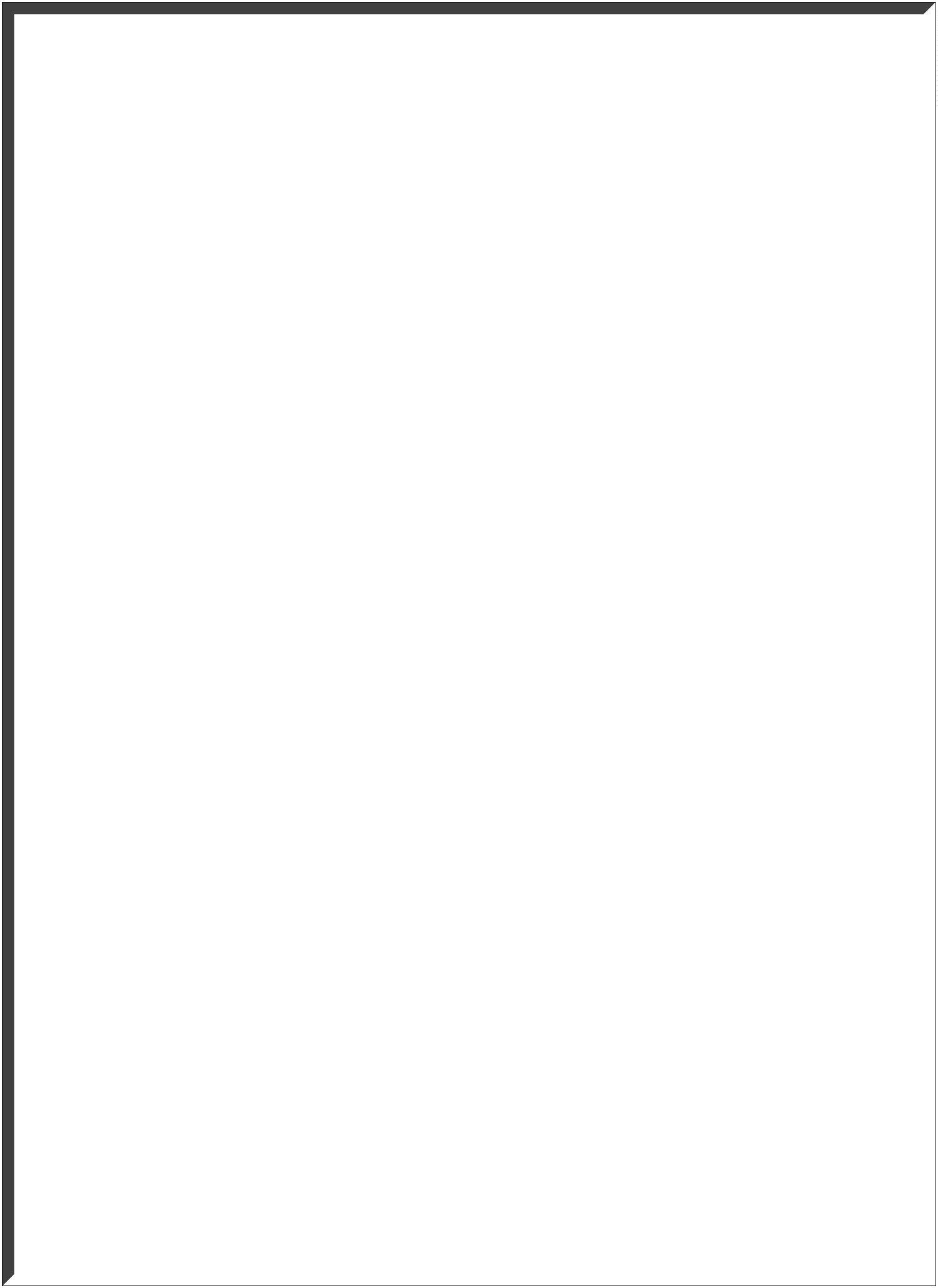 WEISS’S CONCISE TRUSTEE HANDBOOKA Guide to the Administration of anExpress Trust under theCommon Law,Functioning under theGeneral Law-MerchantBy Carlton A. WeissNACRS EditionJanuary 2006*With updates, revisions, additions,and added sample formsCopyright © 2005-6 by NACRSAll Rights Reserved.For private educational use only. This book is published with the understanding that the authorand publisher, jointly and severally, are not engaged in rendering legal, accounting, or otherprofessional advice. All decisions made based on the material in this book are ultimately doneat the discretion of the reader. Author and publisher, jointly and severally, assume no liabilitywhatever.Questions and Comments contact:Negotiations Analysis& Contractual Relations Specialists(NACRS)On the Worldwide Web:http://www.nacrs.orgBy E-mail:contactus@nacrs.orgBy Telephone:702.357.8830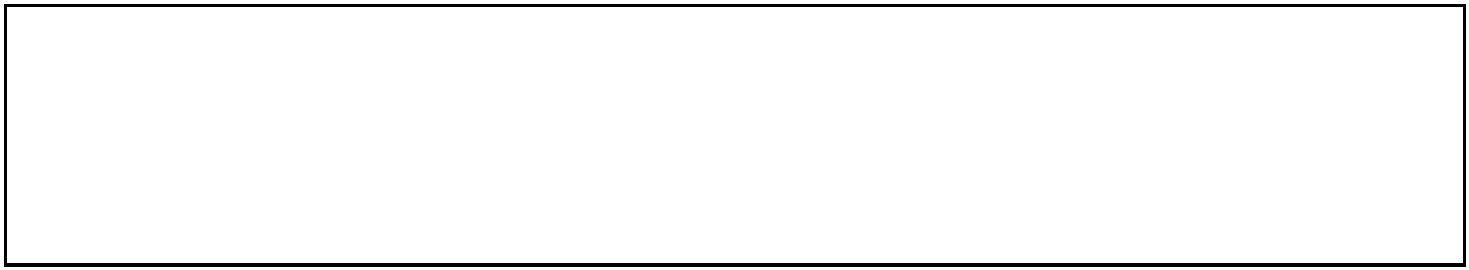 WEISS’S CONCISE TRUSTEE HANDBOOKCONTENTSINTRODUCTION Page 1UNDERSTANDING COMMERCE Page 20DOING BUSINESS Page 23LIMITING THE LIABILITY OF THE TRUSTEE Page 24OPENING A BANK ACCOUNT Page 25TRANSFERRING TRUST ASSETS Page 27ISSUING CERTIFICATES & BONDS Page 29KEEPING MINUTES Page 31TRUST BASICS Page 2EXPRESS TRUSTS UNDER THE COMMON LAW Page 2DECLARATION OF THE EXPRESS TRUST Page 4THE TRUST CORPUS Page 5THE CERTIFICATES Page 7TRUSTEE BASICS Page 9POWERS & DUTIES OF THE TRUSTEE Page 10PRIVILEGES & LIABILITIES OF THE TRUSTEE Page 12AUTHORIZED REPRESENTATIVES Page 15EXPRESS TRUST vs. CORPORATION Page 16PREVAILING IN LEGAL AFFAIRS Page 31MAINTAINING PROPER I.R.S. RELATIONS Page 38CONCLUSION Page 40SAMPLE FORMSINTRODUCTIONTHIS HANDBOOK is about the administration of Express Trusts created under theoriginal American common law and functioning under the General Law-Merchant, i.e.,the unique system of commerce in the American states, as it stands in twenty-firstcentury America.The material presented herein has been reduced from various sources which thereader is encouraged to examine for his own knowledge and further understanding. Thematerial herein has been rendered into a concise handbook format, intended to allowthe reader to refer to each section for guidance on decisions regarding the mostpertinent aspects of the administration of an Express Trust. So, only secondaryattention has been given to all other matters.All in all, the author’s objective by this handbook is to devise a simple guide, withclearly outlined methods and sample forms, for the effective handling of affairs ofExpress Trusts, while also showing the many options for growth and prosperity, andprofound protections afforded by Express Trusts (when created and administeredproperly). This book is written in a somewhat unconventional manner in order toaccommodate this objective.If the reader should find, after examining the sources, that this work has failed inits objective, then let it be attributed to a fault of the author, not to any supposedfaultiness of the sources or the Express Trust itself, for it will be admitted by all honestand learned1lawyers (as it once was when “lawyers” were, by definition, “[any] person) that the Express Trust, especially one created with proper care tolearned in the law”2its trust instrument, is a far superior method of carrying out any voluntary contractualorganization between individuals sui juris.1It was the strongly held belief of U.S. Supreme Court Chief Justice Warren E. Burger that seventy-five to ninetypercent of all trial lawyers are either incompetent, dishonest, or both. See 102 Reports of the American BarAssociation, 205-206 (1978).2Black’s Law Dictionary, p. 695 (1st ed. 1891).1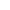 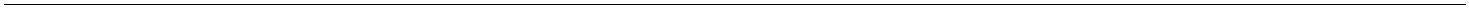 WEISS’S CONCISE TRUSTEE HANDBOOKTRUST BASICSFIRST, it must be understood that any trust, regardless of the many designationsapplied to them, is, in its most basic sense, “a property interest held by one person (thetrustee) at the request of another (the settlor) for the benefit of a third party (thebeneficiary).” The classification applied to a trust is based upon its mode of creation, in3which it may be created either by act of a party (express or implied), or by act of the law(resulting or constructive).Without getting into the variousCreating a Trustoralsubclasses of express and impliedtrusts, the basic difference between onecreated by express act of a party andone created by implied act of a party isthat the former is stated fully inlanguage (oral or written), while thelatter is inferred from the conduct of theparties. These are very generalizeddefinitions so presented for want ofspace, since there are many intricaciesconcerning the true meaning of the termimplied. (It has been shown that, in asense, the classification of “express”EXPRESSwrittenBY ACT OF A PARTYIMPLIEDRESULTINGBY ACT OF THE LAWCONSTRUCTIVEtrust can only be applied based on what is “implied” by the language of the instrumentgiving rise to the trust.) So, we won’t get into that. Our focus is on a particular written4express trust type, and even though the above definition is essentially accurate, it doeslittle to define the Express Trust as it is known in its fullest sense under the protectionsof the common law.EXPRESS TRUSTS UNDER THECOMMON LAWTHE MOST adequate definition of the Express Trust is to be understood from theearlier case law which has been eloquently summed up and restated into a clear,concise definition by Alfred D. Chandler, Esq. in the first of his two papers submitted as5a report to the Tax Commissioners of Massachusetts on “voluntary associations” as63Black’s Law Dictionary, p. 1513 (7th ed. 1999). An even more basic definition is provided therein as “[t]he right,enforceable solely in equity, to the beneficial enjoyment of property to which another person holds the legal title[.]”There are many more sub-definitions, as well as expansions upon the nature of a trust relationship, being a fiduciaryone, but we won’t get into them for want of space.4See George P. Costigan, Jr., Classification of Trusts, 27 Harv. L. Rev. 437, 438-439 (1914).5Express Trusts Under the Common Law: A Superior and Distinct Mode of Administration, Distinguished fromPartnerships, Contrasted with Corporations (1912).6Mr. Chandler lucidly brought to the attention of the Massachusetts Tax Commission the misapplication of the term2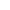 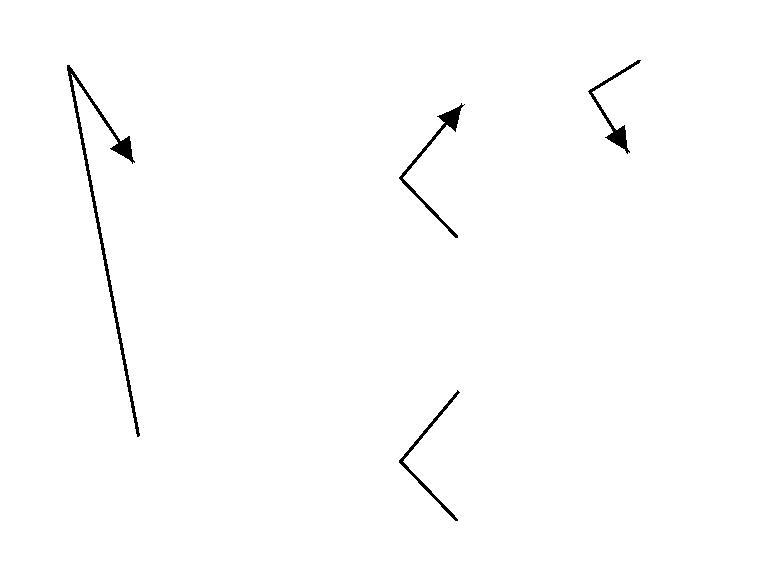 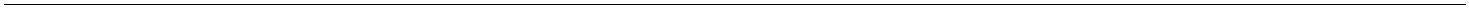 WEISS’S CONCISE TRUSTEE HANDBOOKpart of a legislative investigation into their economic effect on the state in 1911. At page6, he offers the following definition:Express Trusts . . . put the legal estate entirely in one or more [persons],while others have a beneficial interest in and out of same, but are neitherpartners nor agents. This simple, adequate, common-law right, any person orgroup of persons sui juris may exercise, the Trustees issuing certificates ofbeneficial [and capital] interest divided into shares, as well as issuing bonds andother obligations, as freely as they open a bank account, have a pass book, anddraw and circulate checks, or make whatever contractual relations are allowedto persons as a natural right. [Italics emphasis supplied in original; boldemphasis and bracket information added.]What becomes clear from this definition is that the Express Trust is not merely aproperty interest held by one for the benefit of another, but rather a private contract forthe holding of a divisible property interest accepted by one at the offer of another,having full power to do whatever he may naturally do for himself as an individual suijuris, for the benefit of a third party of his choosing. What has been created here is a7trust organization, purely sui juris. “As a general proposition, it may be asserted that onewho creates a trust may mold it into whatever form he pleases, and that whatever onemay lawfully do himself he may authorize another to do for him[,]”benefit, privilege or franchise from any government or other outside-party;therefore they owe no duty to any government or other outside-party to the extent thatno common-law criminal or civil wrong is the purpose of the contract.10 If this is so,8without receiving any9and,then the trust is afforded all the common-law protections ordinarily given to privatecontracts, particularly the obligation of them.11 Now, the question is whether the partiesvoluntary association to the Express Trust. It is well-settled that “[t]he term ‘association’ for income tax purposestaxable as a ‘corporation’ embraces ‘business trusts’, and what Congress did not intend to embrace within the term‘association’ was a pure [express] ‘trust’, that is a trust of traditional pattern where property is conveyed by will,deed, or declaration to a trustee[.]” Pennsylvania Co. for Insurance on Lives and Granting Annuities v. U.S., 138F.2d 869 (C.C.A.3 (Pa.) 1943). In Crocker v. Malley, 249 U.S. 223, 63 L.Ed. 573 (1919) the court made it clear thata pure Express Trust, active and functioning as such, has standing in law as a trust, not an association.7See Pres. Woodrow Wilson’s address before the American Bar Association, at Chattanooga, Tenn. (Aug. 31,1910), entitled The Lawyer and the Community. He says that “Liberty is always personal, never aggregate; always athing inhering in individuals taken singly, never in groups or corporations or communities. The individual unit ofsociety is the individual.” It has long been held that trustees of Express Trusts have greater latitude than ordinarytrustees, simply because such trusts, created by individuals sui juris, may do whatever individuals sui juris may do.8Harwood v. Tracy, 118 Mo. 631, 24 S.W. 214, 216; also see Shaw v. Paine, 12 Mass. 293; “The person whocreates a trust may mould it into whatever form he pleases.” Perry on Trusts, I, §§ 67, 287 (4th Amer. ed.); Underhillon Trusts, p. 57 (Amer. ed.).9See Hale v. Henkel, 201 U.S. 43, 74 (1906).10Lawson on Contracts § 294, p. 381 (3d ed. 1923).11In Berry v. McCourt, 204 N.E.2d 235, 240 (1965) the court held that the Express Trust is a “contractualrelationship based on trust form”; and in Smith v. Morse, 2 Cal. 524, it was held that any law or procedure in itsoperation denying or obstructing contract rights impairs the contractual obligation and is, therefore, violative ofArticle I, Section 10 of the Constitution. Because the Express Trust is created by the exercise of the natural right tocontract, which cannot be abridged, the agreement, when executed, becomes protected under federally enforceableright of contract law and not under laws passed by any of the several state legislatures.In Eliot v. Freeman, 220 U.S. 178 (1911), the court made it clear that the Express Trust is not subject to legislative3WEISS’S CONCISE TRUSTEE HANDBOOKto the contract are truly acting sui juris, i.e., of their pure, unadulterated common-lawrights, because if the parties have prior contractual obligations which grant an outsideparty a vested interest in all their personal relations, then the contract has acquired athird-party overseer/intervenor.12DECLARATION OF THE EXPRESSTRUST13THE DECLARATION OF TRUST is the trust instrument that constitutes the trust. It hasbeen noted in trust law that no technical expressions are required to create a validdeclaration, so long as the words used make clear the settlor’s intent to create the trustor confer a benefit of some sort that would be best carried out by means of a trust.14Atrust instrument doesn’t necessarily need to be a declaration either, for a trust may be,and often is, formed out of a simple agreement or even a will.15 But with an ExpressTrust, the declaration has been preferred since the beginnings of trusts under thecommon law of England. This is where careful attention to detail is most crucial,because in order to properly construe the intent of the settlor, the objects, property, andmanner in which all is to be carried out, the terms and provisions must be set forth inunambiguous, precise language so as to particularly create the Express Trust; andwhere the intent of the settlor is unclear, under equity, interpretation is required toconstrue the intent of the parties, and the trust may, depending on the degree ofambiguity, be deemed invalid.16 However, when all is done properly, obviously there canbe no lawful impairment of the obligations of contract created thereby.17Moreover, the declaration, by its terms and provisions, serves to establish theentire contractual arrangement, including the identities and positions of the parties, thetrust’s name, jurisdiction and situs, and all particulars of administration, all of which thecourts of equity will fully support by the principle that equity compels performance.18 Thecontrol. It went further to acknowledge the right-wise stance of the United States Supreme Court that the trustrelationship comes under the realm of equity, based upon the common-law right of contract, and is not subject tolegislative restrictions as are corporations and other organizations created by legislative authority. To clarify theequity and common-law distinctions, the basis for Express Trusts under the common law in this instance, is not thatsuch organizations are creatures of common law, as distinguished from equity, but that they are created under thecommon law of contracts and do not depend upon any statute.12See Lee Brobst et al., U.S.A. The Republic, Is The House That No One Lives In, available at<http://www.usa-the-republic.com/Lee%20Brobst/USA%20The%20Republic.htm> (last visited Aug. 6, 2005).13This is sometimes referred to as the trust indenture for the purpose of denoting that it outlines the terms andconditions governing the conduct of the trustee (referred to in this sense as an indenture trustee) as an indenturedservant to the beneficiary under contractual arrangement.14See Underhill, supra at art. 3, p. 10; also see Chicago M. & St. PR. Co. v. Des Moines Union R. Co., 254 U.S.196, 65 L.Ed. 219 (1920).15Underhill on Trusts, art. 5, p. 19 (Lond. ed. 1878).16Id. at p. 11.17See the Constitution for the United States of America, art. I, § 10 (1789): “No State shall . . . pass any . . . Lawimpairing the Obligation of Contracts[.]”18See Clews v. Jamieson, 182 U.S. 461, 21 S.Ct. 845, 45 L.Ed. 1183 (1901).4WEISS’S CONCISE TRUSTEE HANDBOOKultimate result is the creation of a bona fide legal entity,19 having a separate and distinctjuridical personality,20 standing to sue and be sued21 and to function as a natural(contrasted with artificial) person in commerce by and through its trust officers. The termnatural person has been applied to Express Trusts by courts of equity because of itsmode of creation and administration, being by way of the exercise of natural rights andnot franchises (i.e., civil rights).22 However, this implied right of contract of the trust isalienable, whereas its creators’ right of contract is unalienable.23 But it neverthelesspossesses inter alia the right to all enjoyments stemming from the contracts into which itenters, as well as all the obligations imposed under such contracts. Needless to say, theExpress Trust possesses the ability to own property, engage in business transactions,and to incur liabilities (including tax liabilities depending on the activity which renders itliable to pay the tax, which I will get into in a later section).THE TRUST CORPUSTHE BODY of the trust is the property being held in trust for the beneficiary(s), thevery subject-matter of the declaration. It should be noted that virtually any thing24 maybe held in trust, however, there are certain things which, given their innate traitsrecognized in Law, make for better subject-matter, so to speak.Initially, the legal minds who perfected the Express Trust in America did so toaccommodate for the great obstacles in procuring special charters for corporationsintended to deal in real estate, which trusts eventually came to be known as the“Massachusetts Land Trusts”. It was when those individuals came to realize theimmense benefits of employing the trusts for the purpose of holding land, that they19See Burnett v. Smith, S.W. 1007 (1922); and Muir v. C.I.R., 182 F.2d 819 (C.A.4 1950).20See Brigham vs. U.S., 38 F.Supp. 625 (D.C.Mass. 1941), appeal dismissed 122 F.2d 792 (reported in Title 26I.R.C. 31, p. 356).21See Waterman v. MacKenzie, 138 U.S. 252 (1891).22The trustee(s) of an Express Trust are protected under the Constitution as “citizens” throughout the continentalUnited States. The trustee(s) under a will or declaration of an Express Trust are natural persons, “citizens” withinthe meaning of Article IV, Section 2 of the Constitution, and are therefore entitled to all the “privileges andimmunities” of same. Paul v. Virginia, 75 U.S. 168 (1868). Even though, in today’s economic situation, the term“citizen” is presumed to signify the 14th Amendment citizen, the term cannot be applied to the Express Trust whichis specifically created under the original common law. The trust is a natural person because of how and by whom itwas created. And even under common law, the officers having natural rights, acting for a corporation can only dowhat they are permitted to do by the state in which they seek to act, because they are not such “citizens” entitled tothose “privileges and immunities,” and hence the foreign corporation statutes of the several states. Corporations, asartificial persons, are “citizens of the United States,” within the meaning of the 14th Amendment, which should givethe reader an idea of the meaning of the term person as primarily used today. See Santa Clara County v. SouthernPacific R. Co., 118 U.S. 394, 396 (1886).23Man’s right of contract is considered so fundamental that even under Roman law, in its system of domesticslavery, all men, citizen or not, retained this fundamental right ius gentium. It is understood to derive from a man’sCreator, and therefore is unalienable without his consent/waiver (i.e., a man’s right of contract can only becontracted away). The trust’s implied right of contract is alienable, i.e., transferable to another person, by the trusteeor a court of equity in the event that the trustee should choose, or by such court should equitable jurisdiction arise.24The “thing” held in trust is referred to as the trust res, the subject-matter of the trust.5WEISS’S CONCISE TRUSTEE HANDBOOKeventually expanded their utility to include the holding of personal property, which trustseventually came to be known as the “Massachusetts Electric Companies,” and theirperfection attributed to one time Attorney General and later United States Secretary ofState Richard Olney;25 but the fact that the Express Trusts were initially, primarilyutilized for purposes of holding and handling real estate is very significant, especially toour present situation.The significance derives, in pertinent part, from the integral relationship betweenthe law and the land. It is a fundamental principle of law that the land and the law gohand in hand; and, in America, without the 14th Amendment, the Law of the Land is theConstitution with its common-law principles—and its substance of gold and silver.26Without getting too deep into the operation of common law, it is this principle regardingthe relationship of land and law that, by its operation, threw up an obstacle to corporatereal estate ownership, for in order to charter a statutory (civil law) entity to handle thesubstance of the common law (land), special, if not extraordinary, legal circumstancesmust exist, which, prior to the removal of the fixed gold standard in 1933,27 i.e., theremoval of the substance of the law, were nonexistent.28 A statutory entity is inherentlyaccountable to courts of civil (legislative) jurisdiction, deriving subject-matter jurisdictionfrom the corporate charter. Whereas, an Express Trust is obviously inherentlyaccountable to courts of equity,29 deriving subject-matter jurisdiction from the trustinstrument.This brings us to today. In the jurisdiction of the 14th Amendment United Statespublic trust, what is the substance of the common law is merely a commodity. But, backin the Republic the substance still remains the staple for payment of debts30 (though inconsiderably lesser quantity and without a fixed standard upon which to be traded). TheExpress Trust under the common law, holding real estate, silver or gold, is holding thevery substance of the law under which it was created, thus ensuring that bond betweenlaw and land, and the powers and guarantees that come with it.3125See John H. Sears, Declarations of Trust as Effective Substitutions for Incorporation, § 1, p. 4 (1911).26Referred to in this sense, it is regarded in law as portable land. The basic principle of law is that the land includeseverything extracted from it.27See House Joint Resolution 192 of June 5, 1933; Pub. L. 73-10. Prior to that, silver had already beende-monitized, in practice but not in fact, by the Coinage Act of 1873 (commonly referred to as the “crime of ‘73,”which, it is blatantly obvious, would have been unconstitutional if done in-fact. It is said to have been a tactic ofcongress to place in the public mind the perception of the currency as being solely backed by gold, presumably forthe purpose of the eventual passing of H.J. Res. 192, which congress knew would effect a removal of the substanceof law). Silver was later withdrawn from circulation in certain coins by the Coinage Act of 1964, and was removedentirely by amendment to the Coinage Act of 1964 by the Bank Holding Company Act of 1970. Then, allsilver-backed certificates were discontinued in 1972.28See Lee Brobst et al., The Law, The Money and Your Choice (2003), available at<http://www.usa-the-republic.com/Lee%20Brobst/The%20Law.html> (last visited Sept. 29, 2005).29It should be noted that though the Express Trust is created under common law, it is not a creature of the commonlaw as distinguished from equity, but rather, it is created under common law of contracts and not dependent uponany statutes; Equity supplements the common law. See Schumann-Heink v. Folsum,328 Ill. 321.30See Constitution for the United States of America, art. I, § 10 (1789).31See Constitution for the United States of America, amend. VII (1791).6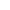 WEISS’S CONCISE TRUSTEE HANDBOOKTHE CERTIFICATESWHAT MAY come as a surprise is that any trust may divide its trust property intoshares and issue certificates.32 The power to issue certificates and bonds, and employthe use of a seal33 never has been restricted to corporations.34 It is well-settled law thatwhatever else most corporations possess beyond their artificial entity and right of suit inthe corporate name is a mere incident or consequence of incorporation, and not a“primary constituent”.35 This may include the power of issuing transferable shares,limiting liability of its officers, using a seal, making by-laws, purchasing lands andchattels—all of which are merely the recognition and adoption of natural common-lawrights any person sui juris may exercise without permission (much less a charter) fromthe state. The court in Warner v. Beers36 clarified this principle most effectively:There are several very useful and beneficial accessary [also spelled accessory]powers or attributes, very often accompanying corporate privileges, especially inmoneyed corporations, which, in the existing state of our law, as modified bystatutes, are more prominent in the public eye, and perhaps sometimes in the viewof our courts and legislatures,[37] than those which are essential to the being of acorporation. Such added powers, however valuable, are merely accessary.They do not in themselves alone confirm a corporate character, and may beenjoyed by unincorporated individuals. Such a power is the transferability ofshares. . . . Such, too, is the limited responsibility [liability]. . . . So, too, theconvenience of holding real estate for the common purposes, exempt from thelegal inconvenience of joint tenancy or tenancy in common. Again: There is thecontinuance of the joint property for the benefit and preservation of thecommon fund, indissoluble by death or legal disability of any partner. Every oneof these attributes or powers, though commonly falling within our notions ofa moneyed corporation, is quite unessential to the legality of a corporation,may be found where there is no pretense of a body corporate; nor will theymake one if all were combined, without the presence of the essential quality oflegal individuality[.] [Italics and bold emphasis, and bracket information added.]The trustee of an Express Trust is empowered by the terms and provisions of thetrust instrument to issue certificates not only of beneficial interest,38 but also of capital32See Hart v. Seymoure, 147 Ill. 598, 35 N.E. 246; and Venner v. Chicago City Ry. Co., 258 Ill. 523, 101 N.E. 949.33As a side-note, the right of an individual using a seal has never been challenged, based upon the universalunderstanding that it is used as a matter of right. Once the trustee has adopted the seal and has used it, it isautomatically presumed that the use is lawful, until proven otherwise. See Johnson v. Crawley, 25 Ga. 316, 71Am.Dec. 173; and Mullanphy v. Schott, 135 Ill. 655, 26 N.E. 640.34See Thompson-Business Trusts § 23; Sears Trust Estate § 105 (2d ed.); and Phillips v. Blatchford, 137 Mass. 510.35See Wald’s Pollock on Contracts, pp. 126, 296.3623 Wend. 103, 145-146 et seq.37I will show you in the conclusion why this is the state of affairs today, as it was back then, and why the principlesinterpreted by the court in this case apply now more than ever.38Also referred to as trust certificates or certificates of trust units.7WEISS’S CONCISE TRUSTEE HANDBOOKinterest.39 Generally speaking, beneficial interest is that which is held by thebeneficiary(s) of the trust, who is entitled to a certain proportional share of the trustprofits during the life or at the termination of the trust; while capital interest is that whichis held by the exchanger(s) who has invested property into the trust, and thus becomesentitled to a certain proportional share of any profits and assets remaining at thetermination of the trust.As a rule, the terms and provisions of the trust instrument control the manner inwhich beneficial and capital interest are to be administered, and determine the rights ofinterest-holders, who, incidental to their acceptance of the interest, are bound under thetrust instrument as such.40 But there are certain principles which govern these interestsin construing the fundamental classification of the trust. For instance, it is held thatwhere the certificate-holders have control over the trust property and/or administrationof the trust’s affairs, the trust arrangement is deemed a partnership, in which theshareholders become liable for the acts of the trust.41 The basic principle is that if it isfree from the control of its interest-holders, then it is an Express Trust.42 This iscommonly referred to by courts of equity as the “Control Test,”43 in which, control mustultimately rest with the trustee(s) of the trust in order for it to be properly classified as anExpress Trust. The well-settled principle applied by courts of equity is that interest-holders, by full legal title and control over the trust property being vested absolutely inthe trustee(s), cannot be considered partners nor agents,44 and therefore cannot be heldliable for the debts of the trust in the manner so done with partnerships and agencies.45Furthermore, the certificates have no determinable fair market value, and,therefore, no gain or loss is recognized until the cost or other basis of the propertydisposed of has been recovered.46 In Commissioner of Internal Revenue v. Marshman,47the court held that fair market value is determined by property received by the taxpayer,39Also referred to as capital certificates or certificates of capital units.40See Hardee v. Adams Oil Assn., 254 S.W. 602 (1923); Todd v. Ford, 92 Colo. 392; and Weimer & Co. v. Downs,Inc., 77 Colo. 377.41See Rand v. Morse, 289 Fed. 339 (C.C.A.8 (Mo.) 1923); Goldwater v. Oltman, 210 Cal. 408; Schumann-Heink v.Folsom, supra; First National bank v. Charter, 305 Mass. 316; and Neville v. Clifford, 242 Mass. 124. For examplesof what will constitute a co-partnership see Taft v. Ward, 106 Mass. 518; and Phillips v. Blatchford, supra.42Id.43See Bank of America Nat. Trust & Savings Ass’n v. Scully, 92 F.2d 97 (C.C.A.10 (Colo.) 1937); Rand v. Morse,Id.; Goldwater v. Oltman, 210 Cal. 408; Schumann-Heink v. Folsom, Id.; First National Bank v. Charter, Id.;Commercial Casualty Ins. Co. v. Pearce, 320 Ill.App. 221; Rosemaond v. March, 287 Mich. 580 (Rehearing denied,287 Mich. 270); Nelville v. Clifford, Id.; Carling v. Buddy, 318 Mo. 784 (In re Winter, 133 N.J.Eq., 245); andRhode Island Trust Co. v. Copeland, 39 R.I. 193.44See Mavo v. Moritz, 151 Mass. 481, 484, 24 N.E. 1083 (1890); Mason v. Pomeroy, 151 Mass. 164, 7 L.R.A. 771;Johnson v. Lewis, 6 Fed. 27, 28 (C.C.Ark. 1881); Taylor v. Mayo, 110 U.S. 330, 334-335, 28 L.Ed. 163, 165(1884); Lackett v. Rumbaugh, 45 Fed. 23, 29 (C.C.N.C. 1891); and Smith v. Anderson, L.R. 15, Ch. D, 247,275-276, 284-285.45See In re Conover, 295 Ill.App. 443; and Greco v. Hubbard, 242 Mass. 37.46See Master Tax Guide, para. 910. In regard to Capital Certificates, the courts have long upheld the doctrine ofexchange, in that certificates in exchange are not taxable until a realized gain has occurred. See Burnet v. Logan,283 U.S. 404 (1931); and Trenton Cotton Oil Co. v. Commissioner, 147 F.2d 33 (C.C.A.6 1945).47279 F.2d 27 (C.A.6 1960).8WEISS’S CONCISE TRUSTEE HANDBOOKnot the fair market value of the property transferred by the taxpayer unto the trust.What’s more is that certificates are considered not necessarily as chattels, but asdocumentary evidence of ownership and intangible rights;48 and, in and of themselves,they are the personal property of the holder,49 not the actual interest or share itself.50This is contrasted with the certificate of stock, which courts have held may be dealt within the market as a “commercial document of value”; but the courts also hold, almostunanimously, that the presence of a certificate of stock within the jurisdiction gives nopower to take the rights evidenced by the certificate.51 Unlike stock, however, theinterest in an Express Trust, cannot be traded without the prior approval of thetrustee(s) of the trust.TRUSTEE BASICSFIRST AND FOREMOST, any person (man, sovereign, trust, corporation, etc.) capableof taking legal title to property can be a trustee.52 And there is no limit to the number oftrustees who may serve on any one trust. Generally, where there are more than onetrustee, the trustees, with respect to each other, are referred to as co-trustees,53 andwhen acting jointly as a collective body are referred to as the Board of Trustees.Furthermore, there is no law prescribing the character of a trustee, and while ithas been held that a trust cannot be invalidated simply due to the incompetence of thetrustee, the trustee should be a person capable and fit for executing the powers andduties honorably.54 (This is the basis for the general rule that beneficiaries are notdesirable as trustees, though there is no law to forbid such appointment. Equity willgenerally avoid all temptation to a breach of trust.) The trustee should have hisresidence within the jurisdiction of the court of equity in which the estate is located, ifindeed the trust corpus is an estate. But where the trust corpus is portable land, thetrustee need not be resident within any single jurisdiction, which non-residency will notdisqualify or preclude the trustee from carrying out his position.55As far as accepting the appointment is concerned, acceptance should be madeformally, expressly in writing, though it will always be implied “if the individualintermeddles with the trust property, or performs any act to carry out the trust.”56 Once48See Goodhue v. State St. Trust Co., 267 Mass. 28.49See Parker v. Mona-Marie Trust, 278 S.E. 321; and In re Pittsburg Wagon Works’ Estate, 204 Pa. 432, 54 A. 316.50See Malley v. Bowditch, 259 Fed. 809 (C.C.A.1 (Mass.) 1919).51See Joseph H. Beale, The Exercise of Jurisdiction In Rem to Compel Payment of a Debt, 27 Harv. L. Rev. 107,111 (1913), citing Stern v. Queen, (1896) 1 Q.B. 211; Pinney v. Nevills, 86 Fed. 97 (C.C.Mass. 1898); et cetera.52See Beach’s Commentaries on the Law of Trusts and Trustees, vol. I, ch. III, § 23, p. 30 (1897).53This term is sometimes used to denote that the co-trustee has less authority than the trustee. In that sense, theco-trustee is called a passive trustee, and the trustee an active trustee. But Express Trusts usually employ the termco-trustee simply to denote that there are several trustees of that trust.54supra. Beach describes this concept as “in such a manner as to subserve the interests of the beneficiary[.]”55Id. at § 19, p. 28.56August P. Loring, A Trustee’s Handbook, pt. I, § 3, p. 5 (1898).9WEISS’S CONCISE TRUSTEE HANDBOOKthe acceptance has been tendered, no court of equity can prevent the trustee fromholding that office, except for breach of trust57 or good cause dependent upon the meritsof that particular case.58 Removal must be procured pursuant to the provisions of thedeclaration, or, where no such provisions are made, by decree of a court of equity.But the office of trustee is not always a desirable one when the trust instrumentconveys an unreasonable obligation. (Again, this is where careful attention to detail ismost crucial in preparing the trust instrument.) The trustee has a duty of care toward thebeneficiary(s), and must harbor no biases in administration. The best rule is that thetrustee should be given enough discretion to carry out his position to the best of hisability and responsible creativity. To put it plainly, the settlor must trust the trustee tocarry out his duties, and use his powers justly.POWERS & DUTIES OF THE TRUSTEETHE POWERS of a trustee are divided into general, special and discretionary ones.The general are all those inherent in trustees virtute officii, i.e., conferred by law; thespecial are all those conferred by the trust instrument; and the discretionary are allthose arising out of necessity of personal judgment by way of circumstance (thoughample discretion may also be conferred by law and under the trust instrument).59Moreover, it is well-settled law that under a declaration of trust, the trustees haveall the powers necessary to carry out the obligation of that private contract which theyhave assumed.60 Furthermore, it is settled that the trustees of an Express Trust areafforded greater latitude of power and activities than ordinary trustees.61 The trusteesare empowered to control every aspect of the trust according to the trust instrument andequity, and retain the power to eject even the beneficiary(s) from the premises.62 Thesepowers include, but are in no way limited to—y The power to bind the trust in a contract, especially where such obligation isimplied-by-law,63 and the power to contract with the beneficiary(s).57See In re Tempest, (L.R. 1 Ch. 487), 31, 1431: Lord Justice Turner settled the rule of law that “[f]irst the courtwill have regard to the wishes of the persons by whom the trust has been created, if expressed in the instrumentcreating the trust, or clearly to be collected from it. . . . If the author of the trust has in terms declared . . . a particularperson . . . [t]he court in those cases conforms to the wishes of the [creator].” A Breach of Trust does not include atechnical breach of trust, e.g., one made through mistake.58See Loring, supra at § 8, p. 19. The reasons are generally for guilt of willful breach of trust, waste ormismanagement of trust property, refusal to account to beneficiary, lunacy, drunkenness, bad habits or carelessnesswhich endangers the trust property, or improvidence.59See Beach, supra at vol. II, ch. XXI, §§ 427-435, pp. 986-1006.60See Boyd v. U.S., 116 U.S. 616 (1886); and Silverthorne Lumber Co. v. U.S., 251 U.S. 385 (1920).61See Ashworth v. Hagan Estates, 181 S.E. 383 (1935).62See Deven v. Hendershott, 32 Iowa 192.63See Durkin v. Langley, 167 Mass. 577; Perry on Trusts, supra at § 437, p. 120; Hapgood v. Houghton, 10 Pick.154; Comp. Law Dak. (1887), § 3946; Rev. Code N. Dak. (1895), § 4289; and Civ. Code Cal. (1885), § 2267.10WEISS’S CONCISE TRUSTEE HANDBOOKy The power to partition, exchange, sell, pledge or mortgage the trust property, eitherin whole or in part;64y The power to lease trust property;65y The power to issue, change, or otherwise dispose of securities of the trust;y The power to support the beneficiary(s) in all reasonable manner;y The power to prosecute and defend in the trust’s name or trustee’s name;y The power to make gifts out of trust property;y The power to delegate all unessential powers and duties; andy The power to exercise personal judgment and every discretionary power notprohibited by the trust instrument,66 and, as already shown, to do whatever isallowed to persons as a natural right.The fundamental principle of law is that for every power there is a correlativeduty. The trustee, as a fiduciary to the beneficiary(s), assumes certain basic dutiesoutside of the management of trust property, and certain duties aside from whateverspecific duties may be conferred upon the trustee in the trust instrument. These dutiesinclude, but are not limited to—y The duty to support the beneficiary(s) in any essential needs which it may have, outthe funds which would otherwise be paid to it in distribution. And if such funds arenot available, the duty to accumulate any balance needed;67y The duty to refrain from taking advantage of peculiar knowledge or position whendealing directly with the beneficiary(s);y The duty to exercise the utmost good faith in all concerns of the trust, whetherdealing with the trust property itself, or directly with the beneficiary(s) in mattersconcerning the trust,68 including to care for, protect and secure the trust property;y The duty to preserve, protect and further the trust’s interests, including pressing allreasonable demands and prosecuting and fending off all claims, and claiming allavailable exceptions and taking all available advantages in such matters;y When delegating unessential powers and duties, the duty to exercise at least ageneral supervision of the trust affairs, and to perform any ministerial acts whichrequire the exercise of discretion or judgment;6964See Loring, supra at pt. II, § 3, pp. 54-69. It should be noted that even though the trustee may have sold the entiretrust estate, the trust is not necessarily terminated until all obligations of the trust arrangement have been fulfilled,especially the transferring of the proceeds to the interest-holder(s).65It is a general rule that the if the trustees lease property outside of the powers granted to them by the trustinstrument, such an act will constitute breach of trust. Again, it all comes back to the design of the trust instrument.66See James Hill, A Practical Treatise on the Law Relating to Trustees, their Powers, Duties, Privileges andLiabilities, pt. III, div. I, ch. II, § 3, pp. 471-495.67See Loring, supra at pt. II, § 4, p. 69. “[The trustee’s] fealty is to the trust, and all his acts must be governed bystrict loyalty to it and the interests of the beneficiaries; and any act which is not in the [best] interest of thebeneficiaries is a breach of trust.”68Id. at p. 72.69See Perry on Trusts, supra at § 409, p. 49. It is completely lawful and equitable for a trustee to appoint anAuthorized Representative to act as agent in collecting rents and dividends, keep books and minutes, and, ingeneral, act for the trustee wherever there is a moral or legal necessity to employ such an agent. (Necessity may bedetermined to exist where the ordinarily prudent business man would employ an agent in his own affairs.) See ExParte Belchier, Amb. 219.11WEISS’S CONCISE TRUSTEE HANDBOOKy The duty to keep minutes, and separate accounts of the trust, even if kept in a bookwith other accounts, with minutes showing decisions and resolutions reached, andaccounts showing the state of the trust and pertinent details of transactions(generally in the form of schedules of income received, income paid, additions toprincipal, deductions from principal, principal on hand, and changes in investmentconsisting of debtor and creditor sides);70y Upon acceptance of the trusteeship, the duty to accept the trust property and trustdocuments;71y When investing trust funds, the duty to invest them securely, “so that they shall bepreserved intact for the remainderman,” and to invest productively, “so that theyshall yield [at least] the current rate of interest to the life tenant”;72 andy The duty to concur with all co-trustees, except where authorized to act individually.73PRIVILEGES & LIABILITIES OF THETRUSTEEIN ADDITION to the powers and duties of trustees, there are certain privileges(including allowances), rights and liabilities of the trustee. These are all those which areenumerated in the trust instrument and naturally extended to the trustee of an ExpressTrust. As was noted before, certain restrictions placed upon trustees of ordinary trustsdo not apply to the trustee of an Express Trust pursuant to the doctrine of greaterlatitude.74 These, aside from those allowed by the trust instrument, include, but are notlimited to—y The inherent, unquestionable right to full compensation, including reimbursement ofall out-of-pocket and other expenses incurred in the discharge of duties. (And undulywithheld reimbursement results in a lien on the trust for the amount plus interest);75y The privilege of residing in the trust estate and allowance of rates and taxes“although he has the benefit of residing in the house”;7670This is not required, but the rule of thumb is that the more detail kept, the better the accounting. The trustee isaccountable to the beneficiary(s), and the accounts must ultimately balance out in the end. And an account settled ina court of equity is final; it cannot be reopened except to correct a mistake or fraud, and its correctness cannot bequestioned in a collateral proceeding in equity or in a court of law. See Stetson v. Bass, 9 Pick. 26, 29; Dodd v.Winship, 144 Mass. 461; Sever v. Russell, 4 Cush. 513; and Parcher v. Bussell, 11 Cush. 107.71See Hallows v. Lloyd, 39 Ch. Div. 686, 691; Underhill, supra at p. 219.72Loring, supra at pt. II, § 4, p. 95. Generally, where it is impossible to comply with the investments required by thetrust instrument, a trustee has recourse to apply to a court of equity for directions. See McIntire’s Adm’rs v.Zanesville, 17 Ohio St. 352.73See James Hill, supra at pt. III, div. I, ch. I, § 1, pp. 305-309; Brown v. Donald, 216 S.W.2d 679 (1949); Meldonv. Devlin, 31 App.Div. 146, 53 N.Y.Sup. 172; Barroll v. Foreman, 88 Md. 188, 40 A. 883; and Appeal of Fesmire,134 Pa. 67, 19 A. 592.74See Ashworth v. Hagan Estates, supra.75James Hill supra at pt. IV, div. II, ch. IV, pp. 570-571. “Such is the rule of courts of equity, and such also is therule at common law.” Quoting Lord Cottenham in the case of Att.-Gen. v. Mayor of Norwich, 2 M. & Cr. 406, 424.Also see Rex v. Inhabitants of Essex, 4 T.R. 591; and Rex v. Commissioners of Sewers, 1 B. & Adolph 232.76Id. “However a trustee who employs a park-keeper, or other servant, for his own purposes, must pay him himself,12WEISS’S CONCISE TRUSTEE HANDBOOKy The right to employ a solicitor77 for assistance and guidance in the administration ofthe trust, and, in the case of any doubt or difficulty, to seek the opinion of competentcounsel, and, in the case where the trust’s accounts are intricate and complicated, toseek the assistance of an accountant—all to the charge of the trust;y The right to apply to a court of equity for directions in the execution of the trust, or toobtain a declaratory judgment in order to establish the meaning and intent of thetrust instrument;78y The right to carry on in separate business for the benefit of the trust given certainconditions;y The allowance of remuneration for loss of time under certain circumstances;y The right not to be compelled by subpoena or review to produce and show recordsor books to outside parties;79y The right to further limit his liability in particular contracts, even beyond the limitationmade in the trust instrument, i.e., by operation of law;y The right to relocate, move trust property, or change the trust’s domicile;80 andy The inalienable right to disclaim the office at the execution, or resign at a later date.With regard to the personal liabilities of a trustee, they encompass what thetrustee is and is not liable for. Basically, the inherent liabilities (and non-liabilities) are allthose incident to ownership at law81 and imposed or exempted under contract law, for itis a maxim of law that “le contrat fait la loi.”82 (I will show in a later section the severalmethods for limiting one’s liability completely, regardless of how un-limitable thefollowing may seem, but for now we will entertain the basic liabilities saving thosemethods for later.) These include, but are not limited to—y Liability on all contracts made, whether signing as “trustee” or signing individually;83and will not be allowed his wages out of the estate. And so a trustee, with the most ample powers of management,cannot of his own authority keep up a mere pleasurable establishment, such as gamekeepers, &c.”77This is defined as “[a] person who conducts matters on another’s behalf; an agent or representative.” Black’s LawDictionary, p. 1399 (7th ed. 1999).78See Dunbar v. Redfield, 7 Cal.2d 515.79See Boyd v. U.S., supra; and Silverthorne Lumber Co. v. U.S., supra.80See Beach, vol. I, supra at § 19, p. 28; Rice v. Houston, 80 U.S. 66 (1871); Fost. Fed. Pr. Sec. 19; and Story, Fed.Pr. Sec. 19. Also, in New Orleans v. Whitney, 138 U.S. 595, 34 L.Ed. 1102 (1891) the court said “[w]e haverepeatedly held that representatives may stand upon their own citizenship in the federal courts irrespective of thecitizenship of the persons whom they represent—such as executors, administrators, guardians, trustees, receivers,[etc.]”81See Loring, supra at pt. II, § 1, p. 23.82“The contract makes the law.” See Bouvier’s Law Dictionary, pp. 770-790 (1928). The basic principle is that allman’s law is contractual in nature, regardless of the particular classification of the law, and can acquire force onlyby consent: “Consensus facit legem.”83See Loring, supra at pt. II, § 3, p. 65. Simply using the title “trustee” will not sufficiently limit liability. Thatwithout express stipulation (such as that which I have provided in the later section) he is personally bound iswell-settled law. See Feldman v. Preston, 194 Mich. 352, 160 N.W. 655; Bried v. Mintrup, 203 Mo.App. 567, 219S.W. 703; Hussey v. Arnold, supra; Carr v. Leahy, 217 Mass. 438, 105 N.E. 445; and also Knipp v. Bagby, 126 Md.461, 95 A. 60.13WEISS’S CONCISE TRUSTEE HANDBOOKy Liability of removal for breach of trust, waste, mismanagement, or good causeshown in an action for removal in a court of equity,84 or according to trust instrument;y Liability for losses sustained by the trust as a result of negligence;85y Liability for torts and common-law criminal and civil wrongs;86y Liability in all cases of co-mingling of trust funds;87 andy Liability for all mischief of his agents contracted to exercise discretionary powers.88But, the trustee is not at all liable for any losses sustained in the proper dischargeof their duties,89 and, with the case of other losses due to negligence or tort, the trusteemay be able to be bonded in the manner ordinarily used by trustees, executors andadministrators. Nor, are they liable for—y Contracts in which liability was properly limited (by the methods to be shown later).Such contracts may also encompass the codes and statutes of various jurisdictions,given that all manmade law is, by its nature, fundamentally contractual;y The debts of the trust incurred requiring the creditor to look solely to the trust forpayment90 (and the trust is not liable for the personal debts of the trustee,91 except tothe extent of attachability of the trustee’s interest in the trust92);y The independent, non-preventable acts of co-trustees, of which he had no priorknowledge;93y The acts of his agents when properly contracted;y Taxes on income of the trust;94 and84Any such action would have to be instituted by an interest-holder, as a last resort. And the burden of proof restswith the party bringing the action.85See Holmes v. McDonald, 226 Ill. 169, 80 N.E. 714; and Norling v. Allee, 10 N.Y.Sup. 97. But it must also benoted that this, as with all of the others can be limited. In Fisheries Co. v. McCoy, 202 S.W. 343 it was held that it islawful for liability to be limited in certain cases of tort and negligence, except where the relation of master-servantor passenger-carrier exists.86See Loring, supra at § 1, p. 26. However, in torts and civil wrongs, limitation of liability is amply available as perFisheries Co., supra. But, as it is with corporations, common-law crimes are strictly of an in personam nature, goingagainst the officer personally.87Generally, in cases of co-mingling of the trustee’s personal funds with trust funds, courts will follow the trustproperty, unless co-mingled beyond separation, in which case the courts will treat the trust as the alter-ego of theindividual acting under the assumed title of “trustee,” and will ignore the trust arrangement completely. SeeGregory v. Helvering, 293 U.S. 465 (1935), XIV-1 C.B. 193; and Helvering v. Clifford, 309 U.S. 331 (1940).Mixing trust property with personal property is co-mingling. See Perry on Trusts, vol. I, ch. XV, § 447 (6th ed.).88See Beach, vol. II supra at ch. XXV, § 548, p. 1243; and Winthrop v. Att.-Gen., 128 Mass. 258.89Equity will always follow the law. And the trustees can never be penalized for properly discharging their duties.90See Taylor v. Mayo, 110 U.S. 330, 4 S.Ct. 147, 28 L.Ed. 163 (1884); and Frost v. Thompson, 219 Mass. 360, 106N.E. 1009.91See Wright v. Franklin Bank, 59 Ohio 80, 51 N.E. 876.92See Loring, supra at pt. II, § 1, p. 41; Mavo vs. Moritz, supra; and Hussey v. Arnold, 70 N.E. 87 (1904).93See James Hill, supra at pt. III, div. I, ch. I, p. 309. If the acts were indeed preventable, and he had priorknowledge, then the trustee is co-liable and accountable for the loss. Also see In re Adams’ Estate, 221 Pa. 77, 70A. 436; and In re Cozzens’ Estate, 15 N.Y.Sup. 771.94Again, the trustee must be indemnified by the trust instrument from taxation for trust gains. If the trustee holdsinterest in the trust, he is taxable only at the realization of an actual gain, not at the point of investment (see Burnetv. Logan, supra; and Trenton Cotton Oil Co. v. Commissioner, supra).14WEISS’S CONCISE TRUSTEE HANDBOOKy Lawsuits against the trust.AUTHORIZED REPRESENTATIVESAS SHOWN ABOVE, it is well within the power, discretion, and often times duty (trustinstrument notwithstanding), to contract an Authorized Representative or ManagingAgent to deal with certain affairs of the trust. And the basic rule which courts of equityhave laid down is that a trustee may contract an agent to handle all affairs which requireno discretion, be they ministerial or not, and he may not delegate the essential part of apower given to the agent (unless, of course, permitted by trust instrument).95In clarifying the discretionary power rule, it must be noted that there is no lawagainst delegating discretionary powers to agents. The rule is simply that a trustee whodoes so, “does so at his own peril,”96 for he is liable for all resulting losses, if any. Toclarify what constitutes the essential and unessential parts of a power, the essential partis defined as “the exercise of . . . discretion . . . , the [determining of] need[s] of [thetrust], or the appropriateness of [an action].” The unessential part is that “not requiringthe exercise of discretion.” However, there is a simple solution, allowing for greaterflexibility in this rule, which is to “authorize the agent to contract subject to the assent ofthe trustee.”97 And if the trust instrument makes provisions for the contracting of anAuthorized Representative or Managing Agent, then the trustee cannot be liable for hisacts.Now, the method for contracting an Authorized Representative may be either byformal appointment, execution of a limited power of attorney, letter of authorization, oreven verbal authorization (preferably documented by minutes). The most effective,secure method of contracting such an agent would obviously be an actual appointmentwith written contract setting forth the specific powers authorized, terms of thearrangement, extent to which the liability of the agent shall be limited by the trustee, etc.But, a letter of introduction is, for most purposes, sufficient.98 This is the case with allindividuals and organizations, however constituted.95See Loring, supra at pt. II, § 2, p. 49.96Id. at § 4, p. 74.97Id. at § 2, pp. 48-49.98I have supplied the reader with a sample multipurpose letter of introduction and letter of authorization for openinga bank account in the sample forms section. All the reader need do is modify the letter to encompass the particularpurpose for which the authorization may be necessary. A sample limited power of attorney is also provided in thatsection. I have also provided a sample Authorized Representative contract (which can be used for Managing Agentsas well), specifying the particular authorization, power, and limitation of liability, etc., for said agent. (When usedwith Managing Agents, modification to the contract’s language may be necessary.)15WEISS’S CONCISE TRUSTEE HANDBOOKEXPRESS TRUST vs. CORPORATIONFIRST, I must clarify that though I am referring primarily to corporations, includedin the reference are all organizations which owe their existence to legislative acts, notlimited to Limited Liability Companies, Limited Partnerships, Agencies, Co-Partnerships,etc., which, though not classified as corporations, avail themselves of benefits,privileges, and franchises of the state for their very creation and existence.Second, since we have already shown the distinct juridical personality of the trustas a legal entity,99 we will not reexamine it until we consider its personality under theRoman civil law of the 14th Amendment in a later section. But it must be noted the well-settled law that the Express Trust is a lawful,100 legal, valid business organization,101possessed of the right to hold property and sue in its business name.102 And its uses inmodern business have some of their strongest roots in England, Germany and many ofthe United States where it has been recognized for its superiority, and even praised bysuch notable authorities as the Ohio Supreme Court for its effectiveness in the businessof life insurance.103The declaration of trust has been held to be an effective substitute forincorporation, for its many advantages, which will undoubtedly shine though to thereader by the following table. I have prepared this table based upon the work by John H.Sears who, after discussing the impact of the twin landmark cases104 on the grave lackof profitability of using corporations for, inter alia, dealing in real estate, went to task inoutlining the distinct benefits of Express Trusts, and the works by William C. Dunn,105Guy A. Thompson,106 and Sidney R. Wrightington.107 Mr. Sears says:108The decision of the United States Supreme Court . . . holding that the [Express]Trusts are not subject to the Federal excise tax on corporations, hasemphasized this method of conducting business as compared with corporations. . .[T]he best legal talent was soon impressed into the service of devising ameans of affording the usual advantages belonging to a corporation without99See Brigham vs. U.S., supra; and Burnett v. Smith, supra.100The lawfulness of the Express Trust is obvious, however, the allegation to the contrary has often been made inthe past, and is occasionally made by the ignorant nowadays. Among the long list of precedents confirming itslawfulness is Palmer et al. v. Taylor et al., 269 S.W. 996 (1925), offered here simply to add to the collection.101See Baker v. Stern, A.L.R. 462; Reeves v. Powell, 267 S.W. 328 (1924); Weeks v. Sibley, 269 Fed. 155 (D.C.Tex.1920); Phillips v. Blatchford, 137 Mass. 510 (1884); and Burnett v. Smith, supra.102See U.S. v. Carruthers, 219 F.2d 21 (C.A.9 (Or.) 1955).103“There was no class of business, the transaction of which, as a matter of private right, was better recognized atcommon law than that of making contracts of insurance upon the lives of individuals.” State v. Ackerman, 51 OhioSt. 163, 37 N.E. 828, 24 L.R.A. 298.104Eliot v. Freeman, supra; and Maine Baptist Missionary Convention v. Cotting et al., 220 U.S. 178 (1911).105Trusts for Business Purposes (1922).106Business Trusts as Substitutes for Business Corporations (1920).107The Law of Unincorporated Associations and Business Trusts (2d ed. 1923).108supra at § 1, p. 3.16WEISS’S CONCISE TRUSTEE HANDBOOKthe authority of any legislative act. A method of placing the property into thehands of trustees, who held the legal title and issued certificates, similar to sharesof stock, to the cestui que trust, showing the interest owned by each, possessednearly all the advantages desired. [This excluded the use of limited liabilitycompanies, joint-stock associations, and co-partnerships, which are] organizedunder enabling statutes which [merely] enlarge the privileges possessed atcommon law, and they are, therefore, subject to State regulations, which may beequally burdensome to those imposed on corporations. [Italics emphasis suppliedin original; bold emphasis and bracket information added.]*Preliminary note: While the mortality rate of corporations and the like have historicallyremained high, Express Trusts remained, and indeed to this day, continue to remainvital.109 But, again, the table will show you why.Express TrustCorporationLife-span of 20-25 years at a time, in order to avoidrule against perpetuities. Death of grantor has noeffect on life or affairs of trust.Perpetual or certain number of years, in mostcases legislative requirements govern.Governed under equity. Trust law is mostwell-settled body of law in America.Governed under statute. Forever subject toburdens of inquisitorial legislation.Limited liability of trustee determined by trustinstrument. In any given contract, only property inhands of trustee is answerable. Remember Boydand Silverthorne—Not subject to subpoena.Business name protected by injunction. (May usetrade-name or trademark for legitimatepurposes.)111Corporate officers personally liable for allambiguous indorsements. Remember Enron andGlobal Crossing—Must answer in legislative courtfor all acts.110Must apply for and secure fictitious firm name, andmust register all trade-names and trademarks.109See Chandler, supra at p. 11. The reportedly oldest Express Trust in America is the North American LandCompany, formed by Patrick Henry, with the aid of John Nicholson and James Greenleaf, for Robert Morris ofVirginia (popularly known as the “Financier of the American Revolution,” distinguished from Virginia ColonyGovernor Robert Morris), circa 1764, roughly a decade prior to the signing of the Declaration of Independence(1776) and Mr. Henry’s compelling address to the Virginia Legislature, Give Me Liberty (1775). North AmericanLand Company was later expanded in 1795, but was dissolved in 1798, at which time its land holdings consisted ofroughly 4 million acres scattered over Georgia, the Carolinas, New York, and the states in between. See Plan ofAssociation of the North American Land Company: Established February 1795 by Peter Force (1795).Another, and possibly more noteworthy, Express Trust was the Merchants Bank of New York, formed byAlexander Hamilton, circa 1810. As an aside, this Express Trust made full use of transferability of shares, i.e.,certificates, and limited liability (see Hamilton’s Works, Congressional ed., VII, 838), whereas Mr. Morrisultimately served time in debtor’s prison after the trust revenues from installment sales and share sales did not comein quickly enough to meet the loan and tax deadlines. George Washington is reported to have had many a dinner indebtor’s prison with Mr. Morris, where he visited him frequently—the two were good friends.110Although corporate officers reserve the “right” to “plead the fifth,” they have merely the relative-right to pleadthe congressionally interpreted “spirit” of the amendment, not the letter of the law, due to their 14th Amendmentcitizenship. Trustees of an Express Trust have the absolute-right to refuse self-incrimination. See Lee Brobst et al.,supra; Boyd v. U.S., supra; and Silverthorne Lumber Co. v. U.S., supra.111See People v. Rose, 219 Ill. 46, 76 N.E. 42; YWCA v. YWCA, 194 Ill. 194, 62 N.E. 551; McLean v. Fleming, 96U.S. 245 (1877); Lane v. Brothers, etc., 120 Ga. 355; Aiello v. Montecalfe, 21 R.I. 496; and Rudolph v. SouthernBeneficial League, 23 Abott’s N.C. 199.17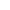 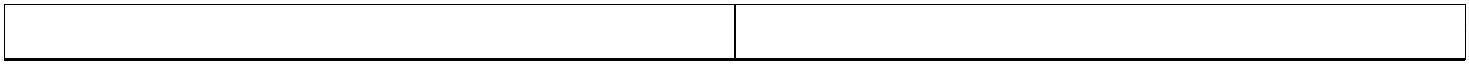 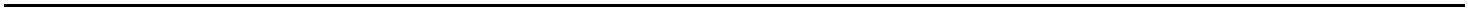 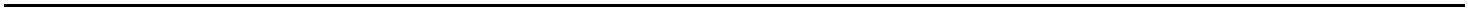 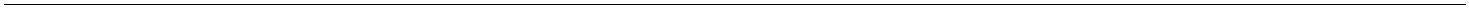 WEISS’S CONCISE TRUSTEE HANDBOOKTrust is Article IV § 2 citizen of the United Statesvia its trustee, not a 14th Amendment citizen,unless trust contracts under the amendment.112Corporation is 14th Amendment citizen,114regardless of citizenship of corporate officer.Generally state corporations require officers to beThis citizen is understood in constitutional law as citizens as well. This citizen is inherently public duethe private citizen.113to the nature of the amendment.115Not required to obtain business license.116Trustees issue certificates in the mannerprescribed by trust instrument. Certificate holderscannot transfer without approval of Board ofTrustees.The opposite is the case.Must go “public” in order to issue stock.Stockholders may dispose of shares of stock, butcorporation and stockholder alike are taxedindirectly in more ways than one can count.May bring and defend litigation in trust name andentity, or in trustee name. Same rules as to partiesand procedure at law and in equity are applicable.Trustees afforded more leverage, and powers aregenerally more broad than corporation, as it mayprovide for whatever any individual may do. Thesky (nature) is the limit.May bring and defend litigation in the corporatename and entity only.Relatively broad powers, as in the example ofholding companies. But corporation may not dowhatever any individual may do. The statute(legislature) is the limit.The opposite is the case, except for state taxes incertain states. In either respect, all corporationsare taxed indirectly via inflation.117All Federal excise tax and state organization andfranchise taxes are avoided.Trustees are not required to file reports with anyauthority, and are accountable only to beneficiary,governed strictly under principles of equity.Not subject to foreign corporation laws of anystate. Not inherently subject to commercialregulation, but for income derived from corporatestock and physical franchises under Article I § 8Clauses 1 and 3. Express Trust is valid in allStates of the Union.118Required to file reports, quarterly, etc.Inherently subject to all foreign corporation lawsand commercial (public policy) regulation.112See Farmers Loan & Trust Co. v. C. &. A. Ry. Co., 27 Fed. 146 (C.C.Ind. 1886); and Shirk v. City of LaFayette,52 Fed. 857 (CC.Ind. 1892). For an understanding of the profound superiority of Article IV § 2 citizenship over 14thAmendment citizenship, see Lee Brobst et al., supra.113See Hale v. Henkel, supra.114See Santa Clara County v. Southern Pacific R. Co., supra.11514th Amendment citizens, under the Roman civil law (private international law/admiralty-maritime law), areinherently public, with only relative-privacy.116See People v. Rose, supra. Once trust is executed, it is an existing “express business,” and, unless the trustinstrument requires the trustee to obtain a business license, one is not needed except for new (i.e., heretoforenonexistent) express business.117“[I]nflation is a ‘method of taxation’ which the government uses to ‘secure the command over real resources,resources just as real as those obtained by [ordinary] taxation’. ‘What is raised by printing notes,’ . . . is just asmuch taken from the public as is . . . an income tax.’”1980 Annual Report, Federal Reserve Bank of Richmond, p.10, quoting John Maynard Keynes’ The Economic Consequences of the Peace.118See Jones v. Habersham, 107 U.S. 174, 27 L.Ed. 401 (1883); Fellows v. Miner, 119 Mass. 541; Sohier v. Burr,127 Mass. 221; Sewall v. Wilmer, 132 Mass. 131; and Cross v. U.S. Trust Co., 131 N.Y. 330, 349, 30 N.E. 125. Atrust invalid where created, but valid where to be administered will be upheld where made. Hope v. Brewer, 136N.Y. 126, 143, 32 N.E. 558.18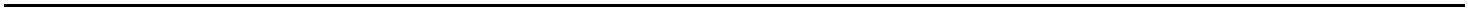 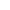 WEISS’S CONCISE TRUSTEE HANDBOOKNo legal obligation to maintain the capital andrefrain from paying dividends out of capital. Trustinstrument governs.The opposite is the case.Units of beneficial and capital interest in trust areShares of stock are personal property in hands ofnot personal property of holder, and give holder no owner, and taxes issue on same property againstcontrol over the administration or res of the trust.Trustees have absolute-rights and privileges toengage in interstate commerce under protection ofthe Federal Constitution.119corporation and then against the stock-owner.Corporate officers have relative-right and privilegesto do so, and incur more taxability by doing so.Trustee(s) have exclusive management, exceptwhere Managing Agents are contracted, or aBoard of Directors is elected.Board of Directors are managers with limited,defined powers to conduct business, hold regularmeetings, etc.Interests of the beneficiary(s) well protected bycourts of equity. Power to secure information as tothe actions of the trustees and status of trust fundis, no doubt, superior to the rights and remedies ofstockholders in corporation.Protected by the basic impersonal nature ofcorporations, yet corporate veil is regularlypierced.120 The elite attorneys are well aware ofthis.Dissolution or changes may be effected withoutformality.The opposite is the case.These advantages and more have been and are still seized by some of theshrewdest, wealthiest individuals and families in America and from abroad. But thewidely perceived, yet absolutely untraceable, wealth of such individuals and families likethe Rothchilds, Rockerfellers, Kennedys, Forbes, and many of the American foundingfathers, plus countless modern day politicians, are strong circumstantial evidence ofthis. One may find many articles and information, as well as quotes,121 attesting this.Given the private nature of the Express Trust, there is virtually no lawful methodby which to pierce the trust without the express permission or implied consent of theparties, or some unlawful activity on the part of the trust giving rise to a bona fide causeof action. As a result, virtually no direct evidence of the trust’s existence can be foundunless it is made to be found—and even then it can only be heard by a court ofcompetent jurisdiction, which, as you shall see in the sections ahead, is very hard to findnowadays. This is protection at its finest, hiding in plain sight, so to speak; and it is wellunderstood by the powerful elite that “bene vixit, qui bene latuit.”122 In many ways, the119Any statute enacted by a state which prohibits this right is in conflict with the Constitution. See Bruant v.Richardson, 126 Ind. 145, 25 N.E. 807; Robey v. Smith, Ind.Sup. 30 N.E. 1093; and Farmers’ Loan & Trust Co.,supra.120Collections attorneys know this very well. All one need do is look no further than the Global Crossing or Enronscandals to see how every corporate veil is able to be pierced when the effort is backed with enough incentive. Andwhen it’s pierced, who bites the bigger bullet(s)? Stockholders—they have no real recourse but to cry in public.121One such quote is that of John D. Rockerfeller who is reported to have said that the key to true wealth and poweris to “own nothing and control everything.” Your author is confident that the reader will see the self-evidence of thistruth; and the Express Trust throughout the relatively short history of America has served to facilitate this practice.A search for the assets of the Rockerfeller family will prove the truth of this philosophy.122“He lives well who conceals [his assets] well.” Ovid, c.43 B.C. - A.D. 18.19WEISS’S CONCISE TRUSTEE HANDBOOKcommon law itself, with its precious substance, is hiding in plain sight (or is well hidden,depending on the perspective).UNDERSTANDING COMMERCEHERE IS WHERE we begin to address the Express Trust in action. As shown above,the trust may engage in all manner of trade and commerce,123 but before taking the stepof doing so, the reader would greatly benefit the trust by understanding the nature ofcommerce in twenty-first century America. And for my brief explanation of the subtleintricacies involved, I will rely upon the two works by Lee Brobst et al.124 I will not go intoa detailed explanation of the constitution or the history of commerce for want of space,but I would suggest that the reader read the works relied upon herein.When the trustee is engaging in trade or commerce in behalf of the trust, actingunder general common law, the trust is within the jurisdiction over which the literal andabsolute protections of the Bill of Rights extend, and he has no direct contact with thefederal government. And, under right of contract law protected under the FederalConstitution, the trustee may enter into the 14th Amendment jurisdiction via contract, i.e.,by willfully availing the trust of benefits like the quasi-corporate privilege/franchise oflimited liability for the discharge of debts with Federal Reserve Notes under H.J. Res.192. (Contrast this with the payment of debts with standard gold-backed currency underthe original Coinage Act of 1792.) Under this jurisdiction, the federal government(Congress) has full and direct contact with the trust, “as they see fit, for the benefit ofpublic policy regulations (known as codes & statutes) of this jurisdiction.”125 This makesthe federal government a third-party intervenor in the affairs of the trust by operation oflaw,126 because the trust (as with the 14th Amendment citizens) is being allowed to getaway with not truly fulfilling its commercial contracts as is required under the commonlaw of contracts. (I will show how this can all be avoided, in a later section.)The resulting nexus or “confederacy developed under [H.J. Res. 192] . . . is anaffiliation known better as an association[127].” “And the ‘common enterprise’ of thisunincorporated society, is to offer all Americans a so-called ‘privilege,’ in the form ofwhat is better known as a ‘[quasi-contract],’ to participate in commerce without123“The words ‘commerce’ and ‘trade’ are often used interchangeably; but, strictly speaking, commerce relates tointercourse or dealings with foreign nations, states, or political communities, while trade denotes businessintercourse or mutual traffic within the limits of a state or nation, or the buying, selling, and exchanging of articlesbetween members of the same community.” Black’s Law Dictionary, p. 336 (4th ed. Rev. 1968).124supra, see footnotes 12 and 28.125The Law, the Money and Your Choice, p. 3.126The federal government’s power of regulation in this manner is fully constitutional, deriving its authority fromart. I, § 8, cl. 1 and 8, being one of the general legislative powers. The relationship between congress and the 14thamendment citizen is controlled under art. IV, § 3, cl. 2 because there is no physical federal or state charter issued toregulate the relationship.127Brobst et al., supra at pp. 7-8. An association is defined as “[a]n unincorporated society; a body of persons unitedand acting together without a charter, but upon the methods and forms used by incorporated bodies for theprosecution of some common enterprise.” Black’s Law Dictionary, p. 156 (4th ed. Rev. 1968).20WEISS’S CONCISE TRUSTEE HANDBOOK‘Payment of [D]ebts’ for ‘social security’ purposes. Moreover, this unincorporatedsociety is outside the literal common-law principle that demands the ‘Payment of[D]ebts’ as stated in Article 1 Section 10, but is allowed, upheld and protected by Article1 Section 10 that upholds [the] ‘Obligation of Contracts.’”128 This amounts to a“federated unincorporated society by operation of law [which] is contractually protectedby the Constitution [in the same way the Express Trust and its trustee(s) are].” And thetrust and/or trustee reserves the right to “domicile themselves in . . . the Union underArticle IV Section 3 [C]lause 1, [and] thus to contract under Article I Section 10 despitethe fact that [they] . . . cannot ‘Pay’ [their] . . . debts. In other words, Congress cannotcompel [the trust or its trustee(s)] . . . to participate in a federal interstate unincorporatedbanking association under Article IV Section 3 [C]lause 2 and [H.J. Res. 192] . . . for theNON payment of debts. The choice of law is up to each person still.”129With corporations, they are “artificial creations of the state or federal governmentunder physical charter (franchise) issued via state or federal civil law for commercialregulation under Article I Section 8 [C]lauses 1 & 3. They are not under the literalcommon law because of the charter (franchise). Any legal action against the corporationis legally called an ‘in rem’ action, because it is against the thing or property (also calledres) of the corporation under charter. The courts have automatic subject[-]matterjurisdiction, because the physical charter is the subject[-]matter.”130“Under the letter of the constitutional law there is no commercial regulation, but[H.J. Res. 192] . . . along with 15 USC brought in a third party for commercial regulationfor the social security public policy. Remember, ‘equity compels performance.’ The lawviews unincorporated associations as a danger to the substance of the common law,because of their debt/credit system. This is because there is no counter[-]balance to thedemands the association puts on the substance of the earth, thus the reason for all thefederal and state regulatory agencies. In other words, there is a presumption byimplication in the civil law that a charter (a metaphysical/abstract/unreal type) exists,because persons are availing themselves (volunteering) of the privileges pertaining to[H.J. Res. 192]. Therefore, these persons come under a ‘quasi in rem’ jurisdiction of thecivil law in order to regulate, control (including compel) those that are outside the literalcommon[-]law principles.”131The many participants under this system, especially the 14th Amendment citizensfrom each state, together form an unincorporated federation of state associationsoperating under interstate commerce as addressed in Article IV § 3 cl. 2, and reinforcedby the landmark Erie R. Co. v. Tompkins132 decision. This is the basis for the federalgovernment’s, including state governments’, compulsion of persons to its publicinternational law (i.e., the spirit, not the letter, of the common law mixed with publicRoman civil law, under Law of Nations per Article I § 8 cl. 3 and 10, and Article VI cl. 2)128Brobst et al., Id.129Id.130Id. at p. 9.131Id. at pp. 9-10.132304 U.S. 64 (1938).21WEISS’S CONCISE TRUSTEE HANDBOOKnowadays commonly known as codes and statutes (state or federal), to regulateeverything as a matter of commerce.133Without getting into the history of religion, and speaking purely from an analyticalperspective, the Roman civil law, as a base-model for commerce regulation, wasdeveloped out of necessity of the church to avoid political scrutiny for its handling ofever increasing amounts of precious metals. It had become a “‘storehouse’ for themoney and property the people were persuaded to give in exchange for limited liability[in the form of tithing] — [i.e.,] go directly to heaven instead of hell. As the peoplebecame more educated and saw what was really behind the power of religion [ingenerating wealth], the Roman Church fell under greater and greater criticism. This ledto the development of a banking system to handle and control church wealth and takethe critical focus [away from the church.]”134“The bank learned from the church about limited liability. If you could get peopleto borrow money beyond their ability to pay back, you could get them to keepperforming [paying interest in one form or another] on a debt (liability) without everdemanding it [the principal] back, thereby, loaning out that same credit to more than oneindividual or company. This meant that the bank was limiting the liability of the borrowerso he was not fully responsible for the debt as long as he continued to perform to payingthe interest. This way[,] real money (gold) became credit (paper money) by loaning tomore than one person. Being involved in this sort of commerce was called ‘privatecommerce.’ With the church’s control over wealth, this private commerce becamestandard practice in world trade upon the sea — private international oradmiralty/maritime law became known as Roman civil law as it began to figure heavilyin the politics of every city and country it touched through international commerce.”135By operation of this body of law, all persons subject to its jurisdiction areregarded as vessels, having a distinct quasi-corporate, juridical personality, capable ofsuing and being sued in rem.136 14th Amendment citizens of the United States, whetherstate or federal chartered corporations or metaphysical-chartered corporate-coloredpublic persons, therefore, are public vessels of the United States within the broadmeaning of the Public Vessels Act, and are regulated. The United States, as with the133This can be better understood from Propeller Genesee Chief v. Fitzhugh, 53 U.S. 443, 451-453 (1851), whereinthe court said that, within the letter of the constitution, “[t]he law contains no regulations of commerce. . . . It merelyconfers a new jurisdiction on the district courts; and this is its only object and purpose. . . . It is evident . . . thatCongress, in passing [the law], did not intend to exercise their power to regulate commerce. . . . The statutes do nomore than grant jurisdiction over a particular class of cases. . . . Now the judicial power in cases of admiralty andmaritime jurisdiction, has never been supposed to extend to contracts made on land and to be executed on land. Butif the power of regulating commerce can be made the foundation of jurisdiction in its courts, and a new andextended admiralty jurisdiction beyond its heretofore known and admitted limits, may be created on water underthat authority, the same reason would justify the same exercise of power on land.”; also see Verlinden v. Bank ofNigeria, 461 U.S. 496 (1983). Roman civil law is also why the I.R.S. continually refers to income taxes as voluntaryalthough, to the ignorant, it appears to be the exact opposite.134U.S.A. The Republic, Is The House That No One Lives In, p. 9.135Id.136See The China, 74 U.S. 53 (1868); and The Barnstable, 181 U.S. 464 (1901). Also see Why We Are in Admiralty(April 18, 2004), available at <http://www.wealth4freedom.com/law/Admiralty.htm> (last visited Sept. 30, 2005).22WEISS’S CONCISE TRUSTEE HANDBOOKRoman Church, is the “ship of state”. The Express Trust, then, is a private vessel of theunited States of America, navigating through the often hostile waters called interstatecommerce (which is international commerce via the United States treaties).DOING BUSINESSEVEN THOUGH the Express Trust is technically not a “business trust”137 within theestablished meaning of the term, this in no way prevents or inhibits the trust fromengaging in all manner of business the trustee is permitted to under declaration, and itneed only obtain the franchise of a business license if it anticipates doing expressbusiness in the above-described jurisdiction.138 The trust may operate a business,acquire a business, sell or otherwise dispose of its business, or even contract under thelimited liability system and become a taxable entity—the choice is yours. The only thingwhich may bar the trust from conducting a particular kind of business in any certainjurisdiction is the public policy of that jurisdiction, regarding which, it has been admitted,most states have not passed upon the subject directly.139Regardless of the business, there is a due notice rule, which confers a duty uponthe trustee under equity, whenever doing business. The rule consists of two parts:The first is that he should sufficiently distinguish and represent the nature of thetrust to the party with whom he is doing business. It is of the utmost importance, in theforming of business contracts, that full disclosure be made—on all letterheads, businesscards, checks, bills and order blanks, papers, etc.—so as to prevent any claims of lackof disclosure from arising in the future. But prudence recommends that a trustee must137Pennsylvania Co. v. U.S., supra.138See People v. Rose, supra.139No state has ever made any attempt to prohibit Express Trusts (i.e., impair the contract rights of persons suijuris). However, many states have attempted successfully to prohibit associations, the most notable being the OhioAttorney General in State v. Ackerman (supra), against C.F. Ackerman and ninety-nine other persons who weretransacting business of guarantee and accident insurance in the state under the name of the Guarantee and AccidentLloyds, New York. The Attorney General alleged that they were doing business without having complied with thelaws of the state or receiving proper authority from the state to do business of that kind. The court found thatbecause the defendants were acting under mere association (as opposed to under declaration of trust), they were anassociation unlawfully exercising a franchise within the state, acting as a corporation therein without being legallyincorporated. The court indirectly affirmed the well-understood principle scarcely in need of restatement thatExpress Trusts may engage in any manner of business allowed to individuals a natural right. In fact, to restate thisprinciple over and over again would be “ostentatious.” Chisholm v. Georgia, 2 U.S. 419, 453 (1793).As public policy is a form of regulation, it should be noted the case of Munn v. Illinois, 94 U.S. 113, 126 (1876) inwhich the court expounded on the principle of regulation. Because the trust is of private property, and its business isprivate as well, the trust business is not “affected with a public interest.” It does not become affected with a publicinterest until the trustee participates in behalf of the trust in the unincorporated interstate banking association,obtains a business license or other franchise, contracts under it, or conducts the private business of the trust in a“manner to make it of public consequence, and affect the [14th Amendment] community at large. When, therefore,one devotes his property to a use in which the public has an interest, he, in effect, grants to the public an interest inthat use and must submit to be controlled by the public [policy] . . . to the extent of the interest he has thus created.He may withdraw his grant by discontinuing the use; but, so long as he maintains the use, he must submit to thecontrol.”23WEISS’S CONCISE TRUSTEE HANDBOOKnot disclose every immaterial fact regarding the trust, its declaration, and its affairs. Thefirst part of the due notice requirement can be sufficiently accomplished simply byemploying the designation “An Irrevocable Express Trust Organization,” or “An ExpressTrust Organization,” or “A Trust Organization,” or “Organized under Declaration ofTrust,” beneath or next to the trust’s name. It must not be excessively revealing aboutthe trust (the trustee has a duty to protect the privacy of the trust), but it also must notbe misleading (the trustee has a duty to not compromise the integrity of the trust, thoughhe is in no way prohibited from exercising the utmost shrewdness).140The second is that he should stipulate in plain and certain language, in all writtencontracts and obligations that the trust only is liable for its obligations and that neitherthe trustee nor interest-holders are to be held to any personal liability in the contract.141He may also wish to cite the provision of the trust which so limits his and/or theinterest-holders’ liability, but this is often unnecessary. And the trustee should alwaysdesignate his title either under or immediately next to his name and signature.142The trustee should obtain a mailing address for the trust, and though he is theprincipal and holder of the trust property, I would recommend that he refrain from mixingthe trust’s affairs with his own. He should also obtain all separate business necessities(telephone service, etc.) for the trust. (I would argue that he should do these thingsregardless of whether he is operating trust business or not. He should, for all intents andpurposes, maintain a strict separation of the trust’s identity from his own.)LIMITING THE LIABILITY OF THETRUSTEEIN ALL CONTRACTS, as we have already noted, though it is best to always apply it,the trustee’s mere designation of title is not sufficient to limit his liability. Instead, hemust employ the proper language either within the terms of the contract or above orbeneath his signature, or in any proper place where it will appear unambiguously,indicating something to the effect of—y “The property and funds of the Trust Organization only are liable for contractobligations, individual Trustee(s) or interest-holders are not personally liable”;y “John W. Doe, acting as Trustee under the Declaration of Trust dated October 1,2005, establishing the Trust Organization therein called ABC123 Training Group andnot individually”;y “John W. Doe as Trustee and not personally”;y “As Trustee but not individually”; or140See McCoy, supra at p. 1.141Id.142It has been suggested that whether the trustee designates his title or not, he is in-fact acting as trustee, because thesubstance not the form is what controls. However, for security purposes, I would argue that the designation shouldbe applied in all situations, regardless. Doing so will avoid any superficial confusion.24WEISS’S CONCISE TRUSTEE HANDBOOKy “Without recourse to Trustee”.Any form of words that will convey in certain, unmistakable language the fact tothe other contracting party that he is dealing with an Express Trust is sufficient noticeunder the rule. Whether it is necessary to also cite the provision of the trust instrumentwhich limits his liability is a decision left to the discretion of the trustee. To quote Mr.Justice Woods in the case of Taylor v. Mayo:143 “If a trustee contracting for the benefit ofa trust wants to protect himself from individual liability on the contract, he must stipulatethat he is not to be personally responsible, but that the other party is to look solely to thetrust estate.” And in the case of Shoe and Leather National Bank v. Dix144 the court held,with regard to the promissory note made by the trustees under such limited liability, thatit was not within the power of the court to change the trust liability on the note into apersonal one of the trustees; that liability on a contract must be determined by the termsof the contract itself; and that a contract entered into under such limited liability (be it anote, agreement, etc.) cannot be converted into one under personal liability by law. Todo so would be to alter the terms of the contract itself. (Furthermore, any suchstipulation is ultimately subject to the acceptance of the other party in order to gainvalidity in the contract.)OPENING A BANK ACCOUNTTHE TRUSTEE may open any business checking account, financial account, trustaccount, etc., which he is authorized by declaration to open, but he must keep in mindthat by doing so, the trust will be participating directly in that unincorporated interstatebanking association with all its limited-liability consequences described above. There isonly one type of account that avoids those consequences: the non-interest bearingchecking account. When utilized in conjunction with the following banking practices,the trust and the trustee will remain out of reach of the tentacles of public policy. Unlessthe trustee intends to play within the system, the trustee should—y Never contract for any credit cards, and if the trust has already obtained them,rescind and cancel the contracts;y Open a non-interest bearing checking account in order to avoid the “privileges andimmunities” associated with interest;145y When transacting business, use that bank account solely for depositing the checksand keeping track of the trust funds;y Never send or allow trust checks to be sent across state lines;y Instead of writing checks, use postal money orders or the bank’s corporate certifiedchecks or corporate money orders when sending interstate payments; andy Use an Authorized Representative to establish the account on behalf of the trustee.143supra. Also see Mitchell v. Whitlock, 121 N.C. 166, 28 S.E. 292.144123 Mass. 148, 25 Am.Rep. 49.145It should be noted that proof of the operation of law in the manner described in the preceding sections is thatbanks are not required to obtain a social or tax identification number, and may accept any kind of identificationinformation they wish— only when opening non-interest bearing accounts.25WEISS’S CONCISE TRUSTEE HANDBOOKWhen opening the bank account (non-interest bearing as well as any other), thefollowing must be provided—1. The original, notarized letter of authorization (or letter of introduction or a limitedpower of attorney) if being opened by an Authorized Representative;1462. A copy of the Affidavit of Trust;3. A copy of the Trustee Appointment;4. A copy of the settlor’s acknowledgment of trust or Letter of Introduction(introducing the trustee). There are usually two introduction or acknowledgmentdocuments per trustee: one regarding his fiduciary powers specifically addressed tobanking institutions and one regarding his general power to establish all otheraccounts;5. A copy of the recitals and signature pages of the declaration of trust. The bankwill almost always require evidence of a trust agreement, but the other documentsmay be sufficient depending on who you are dealing with. If you can open theaccount with only a few of the documents, great. Again, this is a non-interest bearingchecking account, so scrutiny is not a priority. Accounts such as this have beendownplayed by banks via advertised interest rates (on the indirect suggestion of theFederal Reserve via public policy and manipulation of the interest rates), so mostpeople would rather open accounts that appear to have the prospect of interestearnings; and6. Only if necessary to obtain an EIN, a copy of the filed IRS Form SS-4.Take into the account the state of ignorance of the law which prevails in Americatoday. Give only the information needed to open the account, but do not arousesuspicion or fear from lack of understanding on the part of bank employees. If you areable to befriend someone in the institution who can establish the account more flexibly,then do it. You must be shrewd in your methods for establishing the account, since,regardless of which bank you choose, you will be dealing with trained employees who,usually, are just a few screws and bolts away from being human robots. You shouldconsult the business tactics of successful negotiators, who will all attest that theindividual who needs the service is at the mercy of the provider, but the individualwhose confidence and attitude subtly convey that his business is in high demand isgiven services, gifts, perks, not to mention any kind of account—anything just to get hisbusiness. It is not my intention to state the obvious, for in all business dealings, which abank account is, one must be persuasive (and even seductive) to get the desiredresults. And don’t be hesitant to shop around—negotiate—bend perception—createcompetition.In the event it becomes unavoidably necessary to the opening of a non-interestbearing account or if the trustee does see fit to obtain an interest bearing or otherfinancial account, then he (or an Authorized Representative) must apply to the IRS foran Employer Identification Number (EIN) for banking purposes. This may be done inone of the following ways:146The Authorized Representative should set up a date with the bank for the trustee to come in and sign the bankcard and give identification. The trustee should sign as trustee under limitation of liability if possible.26WEISS’S CONCISE TRUSTEE HANDBOOKy Instantly, via telephone from 7:30 a.m. to 5:30 p.m. (local time only) by calling theForeign Business Tax Line at (215) 516-3990;y Instantly,onlinebygoingtohttp://www.irs.gov/EIN.org(orhttp://www.irs.gov/businesses/small/article/0,,id=102767,00.html),clicking“Apply ONLINE NOW,” and filling out the online Form SS-4 Application for EmployerIdentification Number, and proceeding through the prompts. (Be sure to print all thepages for the trust’s records); ory By performing the same steps above, but instead of clicking “Apply ONLINE NOW,”click “download the form SS-4,” fill it out, print it, then either:y Send it via mail or carrier to the proper regional office or else the one designatedfor “entities with no legal residence, principal place of business, or principal officeor agency in any state”:Attn: EIN OperationPhiladelphia, Pennsylvania 19255; ory Fax it to Fax-TIN at (215) 516-3990.The form should be filled out according to the specifications of the trust. I haveprovided an example of how it has been filled out without a problem. In the event thatthere is a problem and the filing office needs additional information or clarification, theywill indicate what is needed, either by fax, phone, or by mail, depending on the contactinformation given to them.With both telephone and online applications, the trust will immediately be given atemporary EIN until the hard-copy application, which will be sent to the trust address forcompletion and indorsement, has been returned to that office within 15 days of theoriginal online application. The EIN is valid 24 hours from the moment the voice orelectronic application is submitted, but if the hard-copy application is not returned withinthe 15 days, the temporary EIN will expire, and cannot be used. In fact, it is notpermanently registered into the Federal Tax ID database until the hard-copy has beenprocessed.With faxed applications, the trust will be given a temporary EIN by fax within 7days, which will become permanent once the hard-copy application is sent in via themail or carrier. And, with mailed in applications, the application is processed uponreceipt, and an EIN is issued via the mail within 2 weeks. The other EIN applicationoffices based on region can be found at the IRS internet address given above byclicking “Where to File” in the side menu.TRANSFERRING TRUST ASSETSTHERE ARE two principal ways to transfer assets into the trust. It may be done viasale (in funds) or by exchange (based on the barter system). How it is done in any givensituation makes all the difference, and there are certain guidelines to follow to insurethat the transfer cannot be nullified and voided.27WEISS’S CONCISE TRUSTEE HANDBOOKAs a general rule, the trustee, as owner of legal title to the trust property, cannotpurchase the trust property for himself, nor convert it to his own use contrary to the trustinstrument. This is generally regardless of whether the property was purchased at apublic, private or judicial sale, instituted by him,147 for he has the unfair advantage, andany such sale, absent certain conditions, is deemed voidable ab initio, to be set aside atthe option of the beneficiary(s). The only way the property may be obtained is where itcan be shown that the beneficiary(s) acted intelligently, willfully, and without undueinfluence arising from the trust relationship.148 In order to sustain a sale of trust propertyby the trustee to himself individually (on the ground that the interest-holder consentedthereto) the evidence must show the good faith of the transaction, the adequacy of theconsideration, a full knowledge of the facts, and an independent consent on the part ofthe interest-holder.149 He may, of course, buy trust property in the discharge of his dutyto protect the trust.150 These same principles apply to the selling of the trustee’sindividual property to the trust, as well as to any barter between trustee and trust. (In thecase of exchange there is an additional option which the trust provides, though it is notusually advisable to do so.) Simply put, if the contract is evidently “fair and reasonable,untainted by fraud and undue influence, [the] . . . conveyance of . . . property [by thetrustee sui juris to the trust or interest-holder sui juris, or vise versa] will be upheld.”151The guidelines152 for insuring that any transaction or property transfer betweenthe trustee (or an agent) and the trust (or interest-holder) is non-voidable are that—y The seller intends that the buyer shall buy, and the buyer intends that the seller shallsell, or both parties intend that each shall exchange one item for the other;y The seller, especially if trustee, discloses to the buyer before the contract is madeevery fact he has learned in his fiduciary relation which is material to the sale orexchange;y The seller, especially if trustee, exercises the utmost good faith in the transaction;y No advantage is taken by misrepresentation, concealment of or omission to discloseimportant information gained as trustee (or agent); andy The entire transaction is fair and open on its face.Furthermore, the contract of transfer need not be a complex document, so longas the guidelines are strictly followed, with all necessary warranties made in thedocuments themselves in order to legitimize the deal. (I have provided a sample bill ofsale and asset purchase agreement in the sample forms section.)147Since the trustee’s advantage comes by virtue of his office, it has been ruled that he may lawfully buy trustproperty at a sale caused by a third party, over which he has no part in procuring and over which he can exercise nocontrol. See Steinbeck v. Bon Homme Mining Co., 152 Fed. 333 (C.C.A.8 (Colo.) 1907).148See Swift v. Craighead, 75 N.J.Eq. 102, 75 A. 974.149See Clay v. Thomas, 178 Ky. 199, 198 S.W. 762; and French v. French, 58 Ind.App. 621, 108 N.E. 786.150See Hardwicke v. Wurmser, 180 S.W. 455; He may also apply to a court of equity, showing good cause, to obtaina decree for his purchasing of the property for protection purposes, if necessary.151Dunn, supra at ch. IV, § 44, p. 78.152Per Byrne v. Jones, 159 Fed. 321 (C.C.A.8 (Ark.) 1908).28WEISS’S CONCISE TRUSTEE HANDBOOKWhat’s more, there is an additional method by which the deal may be completed.This is by way of assignment— either of trustee compensation, venture proceeds orprofits, or even the trustee’s separate employment wages/salary to the trust as valueconsideration in the contract of transfer. Whatever the object assigned, that the valueconsideration shall be in the form of an assignment should be set forth as an expressterm or provision in the documents evidencing the transfer.153 A trustee may issue apromissory note or bond to the trust, dividing his personal labor into shares of interest inhis trustee compensation, wages, salary, etc., and assigning it to the trust in order tocomplete the contract. To do this, in addition to the note or bond, he must execute aformal assignment, and then give his employer, payor, etc. notice and instructions tosend the instrument (check, money order, bills) to the trust, which is entitled to indorsethe instrument in the name of the individual trustee per the assignment (an authorizedsignature). It may also be agreed that the trustee shall accept the payment personally,then deliver and sign over the instrument to the trust himself (a special indorsement).The former is akin to a private (quasi) garnishment, in which the employer, payor, etc. isnoticed and instructed to send the payment(s) directly to the trust, or deposit the fundsdirectly in the trust’s account per the assignment. (I have also provided a sampleassignment and notice of assignment and instructions in the sample forms section.)ISSUING CERTIFICATES & BONDSAS DISCUSSED in the earlier section, the trustees may issue certificates of beneficialor capital interest, or other obligations to any person whom they please.154 There are atotal of 100 units of beneficial interest, and a separate total of 100 units of capitalinterest in the trust. The trustees determine the number of units (percentage of totalinterest) to be held by any one beneficiary, and may issue the full 100 units (100%) to asingle beneficiary. To issue a certificate of either interest, the trustees must act jointly asthe Board of Trustees, unless there is only one trustee for the trust. They must execute(draw up and indorse under seal155), then deliver to the interest-holder(s) the actualcertificate(s) evidencing the interest held. The Board should also record minutes of themeeting(s) in which it was resolved to issue the interest, and then record the act alongwith the interest-holder(s)’ identification information in the appropriate schedule.153It should be noted that such an assignment can be done without any contract of transfer, rendering the object ofassignment a gift. But, given the trustee’s position, this is generally looked upon with great suspicion simplybecause of the absence of apparent value consideration for the trustee (the trustee would have to show that he giftedthe thing in the spirit of charity and a warm heart, for instance). It gives the superficial appearance that the actual,ulterior motive was to avoid the liability of registered ownership, yet retain full and total ownership-in-fact, usingthe trust as a device to accomplish this. The property transfer must be a bona fide transfer on its face.154It should be noted that a beneficial interest-holder, having such an interest in the trust property, has an inherentright to insist, in proper proceedings, that the trust be maintained and executed according to the terms of the trustinstrument. At law, the trustees are considered the owners of the trust property, yet, in equity, the beneficialinterest-holders are the absolute owners, hence their power to apply for the voiding of a voidable transaction ortransfer of property as mentioned in the preceding section. See Hill v. Hill, 152 P. 1122; Ex Parte Jones, 186 Ala.567, 64 So. 960; and Cox v. Cox, 95 Va. 173, 27 S.E. 834. And a beneficiary may apply to the court of equity toenforce their rights. See Bingham v. Graham, 220 S.W. 105.155All certificates and official documents should be executed under seal. The sealing of an instrument is prima facieevidence that it has been duly executed. See Johnson v. Crawley, supra; and Mullanphy v. Schott, supra.29WEISS’S CONCISE TRUSTEE HANDBOOKWith certificates of capital interest the method is much different, though theprocedure is the same as that for the trust certificates. Capital certificates work basedupon exchange with investors called Exchangers, who may be any person the Board ofTrustees wishes to exchange with. The Board of Trustees determines the number ofunits to issue in exchange for the property proposed for investment into the trust. This isa pure barter between the parties, and whatever number of units is agreed stands asthe value in exchange for the proposed property.156 The exchanger must issue a writtenProposal (an example of which is provided in the sample forms section), which must beaccepted by the Board of Trustees. Any negotiations which take place should berecorded in the minutes in which it is resolved to either issue the interest or refuse theproposal. If the Board of Trustees has resolved to issue the interest and make theexchange, the certificate(s) must be executed and delivered to the interest-holder(s),and the property(ies) in exchange must be delivered by the interest-holder(s) to theBoard of Trustees. The final act should be recorded along with the interest-holder(s)’information, and the property inventoried, in their respective schedules.With bonds, because a bond is merely an obligation or promise to pay money orto do some act upon the occurrence of certain circumstances, the trust need only issuethe bond according to the particular transaction, e.g., to back the performance of aparticular contract, to raise capital from outside investors in the form of “IOU’s,” etc. Thedistinguishing feature of a bond is that the document shows an obligation to pay somefixed amount of money or services, at a definite time, with stated interest. (I haveprovided some samples for various uses in the sample forms section.)Now, there is no rule against a trustee (or agent) of the trust, exchanging hisindividual property for capital interest in the trust. And there is no rule against the trustee(or agent) holding beneficial interest either, though the holding of beneficial interest isgenerally regarded with greater suspicion than that regarding capital interest. The actualrule is that either transaction will be sustained as non-voidable if it clearly appears freeof fraud, concealment, or undue advantage.157 Any omission by the trustee (or agent) todisclose any material fact of the deal which is learned by the trustee by virtue of hisoffice, and any misrepresentation, concealment, or other disregard of condition rendersthe issuance, exchange, and contract for it voidable at the option of the beneficialinterest-holder(s). And one can wager that any accusation of invalidity of the trust by anoutside party will be made on those grounds as well—a manifestation of the generalsuspicion.This suspicion, however unreasonable without regard to the particular merits ofthe individual situation, stems from the many Express Trusts successfully dismantledbased upon the unscrupulous and often foolish failing of the Control Test by trustees. Infact, the Express Trust graveyard is mostly populated with the dead corpuses of trustswho died from this mistake. When a trustee holds all or a majority of interest (beneficialor capital) in the trust, he is, in effect, an interest-holder exercising control over theaffairs and res of the trust. He derives the sole benefit of his actions, and determines the156We have already covered the nature of the certificates in that previous section, so we won’t reexamine it here.157See Murry v. King, 153 Mo.App. 710, 135 S.W. 107; and Mills v. Mills, 63 Fed. 511 (C.C.Or. 1894).30WEISS’S CONCISE TRUSTEE HANDBOOKactions which would cause him to derive that sole benefit. He is owner of the legal titleto the trust property as trustee, as well as owner of the equitable title to the property asinterest-holder. At best, the trust is his alter-ego, hence he may be proceeded againstas though the trust does not even exist. This is why it is recommended that anytransfers between trustee (or agent) and the trust (or interest-holder) be by sale asprescribed according to the guidelines, through a third party, or by outright exchange,with all documents in support of the transaction ready to repel the outside party whomight attempt to come in under the guise of the Express Trust’s Grim Reaper.KEEPING MINUTESAS MENTIONED EARLIER, it is the duty of the trustee(s) to keep minutes for allresolutions, decisions, and acts done in the administration of the trust. This is a form ofaccounting, and may suffice as the accounting, however, it is recommended that someseparate, more detailed accounting always be kept.It is generally best to keep minutes upon every Board of Trustees meeting, basedupon the notes or report taken during the meeting, or, if there is only one trustee for thetrust, on a decision-to-decision basis. How often and by what protocol minutes are keptis, of course, a matter of the trustee’s discretion. The rule of thumb is that at least oneBoard of Trustees meeting should be held (and the minutes kept) annually. They shouldprobably be held (and kept) at least quarterly, in conjunction with all other accounting.The more often the accounting, the more up-to-date, accurate, and reliable the recordsin administering trust business. Everything the trustee does should be clearly reflectedin the minutes, which can be kept using any word-processing software (or even atypewriter). The minutes are stored in succession in the minutes book section of thetrust binder. (I have provided 15 samples of minutes for various acts and resolutions bythe Board of Trustees. The format and core language is always the same or similar.)PREVAILING IN LEGAL AFFAIRSHERE IS WHERE we shall get into legal action, the rare instance of public legalaffairs, such as defending a court action instituted against the trust (or trustee), a privateaction against the trust (or trustee), etc., as well as the possible necessity of the trusteeto take a public (however rare) or private (most preferable) action against an outsideparty. The reader must keep in mind that the chances of an action being taken against atrustee who has properly limited his liability without fail are slim to none. And if an actionis taken against him anyway, generally, such cases don’t make it past the crucial phaseof determining jurisdiction. When one examines the definition of jurisdiction,158 the fogbegins to clear.158It is defined as “[a] government’s general power to exercise authority over all persons and things within itsterritory. . . . A court’s power to decide a case or issue a decree. . . . A geographic area within which political orjudicial authority may be exercised. . . . A political or judicial subdivision within such an area.” Black’s LawDictionary, p. 855 (7th ed. 1999).31WEISS’S CONCISE TRUSTEE HANDBOOKThere are two territorial jurisdictions created by the Constitution: the first is “theTerritory,”159 i.e., that designated portion of the earth’s surface (the imperially extensivereal estate holdings of the nation) over which all power must be exercised within thestrict letter of the Constitution; the second is the “other Property,”160 i.e., a territoryunincorporated (not included) into the Union of states, over which all power may beexercised strictly according to the mere “spirit” of the Bill of Rights as interpreted byCongress outside the strict letter of guarantees of the Constitution and Bill of Rights. Inthe former, the federal government can have no direct control over the people but byway of bilateral contracts. But in the latter, the federal government can have full anddirect control over people subject to its jurisdiction, “as they see fit, for the benefit ofpublic policy regulations (known as codes & statutes) of this jurisdiction.”161Understanding that most courts currently in business in America are in fact, bythe 1933 change in the operation of law, courts of limited jurisdiction,162 limited to casesinvolving subject-matter of the 14th Amendment public trust, it becomes clear thatwhether they are distinguished as federal courts or state courts, such is a distinctionwithout a fundamental difference—they are inherently federal. In order to get at howsuch courts may obtain jurisdiction over an Express Trust or its trustee(s) in a legalaction, the nature of jurisdiction should be briefly, but sufficiently examined.First, a court must have three essentials: jurisdiction to determine jurisdiction,jurisdiction over the subject-matter of the case (i.e., it must have the power/competenceto decide the kind of controversy involved), and jurisdiction over the parties to the case(i.e., in personam or personal jurisdiction to compel the parties’ performance). If eitherone is lacking in any way, the court is without power to decide the case;163 and anyorder, decree or judgment, other than a dismissal, by such a court is void ab initio,164having only the semblance or appearance of validity,165 and may be attacked directly or159Art. IV, § 3, cl. 2 in reference to the incorporated “Union” of states incorporated under clause 1 of the samesection. The Articles of Confederation were also incorporated into the Constitution under clause 1, and the Union ofstates is also incorporated under the Articles of Confederation by reference.160Id. This “other Property” is known as “a territory”. Both “the Territory” and “other Property” signify property,since the language in that section is not “the Territory or Property”—the operative word is “other”. Therefore,“other Property” must be interpreted to mean “a territory,” as in a governmental subdivision which happened to becalled “a territory,” but which could have been called a “province,” “colony,” etc. It refers to an incomplete state.See Ex Parte Morgan, 20 Fed. 298, 305 (D.C.Ark. 1883); and O’Donoghue v. United States, 289 U.S. 516, 537(1933).161Brobst et al., supra, see footnote 126.162Such courts are defined as having “[j]urisdiction that is confined to a particular type of case or that may beexercised only under statutory limits and prescriptions. Also termed special jurisdiction.” Black’s Law Dictionary,p. 856 (7th ed. 1999).163See Abelleira v. District Court of Appeal, 17 Cal.2d 280, 109 P.2d 942 (1941).164See Holstein v. City of Chicago, 803 F.Supp. 205; Lubben v. Selective Service System Local Bd. No. 27, 453F.2d 645 (C.A.1 (Mass.) 1972); Hobbs v. U.S. Office of Personnel Management, 485 F.Supp. 456 (D.C.Fla. 1980);and In re Adoption of E.L., 733 N.E.2d 846, (Ill.App. 1 Dist. 2000).165See Mills v. Richardson, 81 S.E.2d 409 (N.C. 1954).32WEISS’S CONCISE TRUSTEE HANDBOOKcollaterally and vacated at any time.166 It is settled law that “a tribunal has jurisdiction todetermine its own jurisdiction,”167 which brings us to the remaining two elements.Subject-matter jurisdiction is like the hub around which the wheel turns: withoutthe hub, the wheel cannot turn with any real credibility. It is comprised of two parts: thestatutory or common-law authority of the court to hear the case and the appearance andtestimony of a competent fact-witness (i.e., sufficiency of pleadings). It can never bewaived, and it cannot be obtained by lapse of time, consent of the parties, or any eventother than the sufficiency of pleadings by the party bringing the suit (i.e., the plaintiffmust sufficiently show beyond reasonable doubt that the court has jurisdiction to hearthe cause). However, although it may have been established by the pleadings, it canstill be lost due to, inter alia—y Fraud upon the court;168y The judge’s failure to follow proper procedure;169y The unlawful activity or undisclosed conflict of interest of the judge (e.g., involvementin a scheme of bribery);170y The court exceeding its statutory authority;171y Violation of due process;172y Improper representation of a party before the court, improper issuance of asummons, or defective service of process;173y Proper notice not being given to all parties by the movant;174y The court basing its order or judgment upon a void order or judgment;175 andy Violation of public policy.176And when subject-matter jurisdiction is lacking or lost, the court must dischargeits ministerial duty to dismiss on that ground on its own motion, whether it has personaljurisdiction or not.177166See People v. Rolland, 581 N.E.2d 907, (Ill.App. 4 Dist. 1991); People v. Wade, 506 N.W.2d 954 (Ill. 1987); andIn re Marriage of Welliver, 869 P.2d 653 (Kan. 1994).167Albelleira, supra at p. 302.168See In re Village of Willowbrook, 37 Ill.App.3d 393 (1962); and Rook v. Rook, 353 S.E.2d 756, (Va. 1987).169See Armstrong v. Obucino, 300 Ill. 140, 143 (1921).170See Code of Judicial Conduct; and the Alemann cases, Bracey v. Warden, U.S. Supreme Court No. 96-6133 (June9, 1997).171See Rosenstiel v. Rosenstiel, 278 F.Supp. 794 (D.C.N.Y. 1967).172See Johnson v. Zerbst, 304 U.S. 458, 58 S.Ct. 1019 (1938); Pure Oil Co. v. City of Northlake, 10 Ill.2d 241, 245,140 N.E.2d 289 (1956); and Hallberg v. Goldblatt Bros., 363 Ill. 25 (1936).173See Janove v. Bacon, 6 Ill.2d 245, 249, 218 N.E.2d 706, 708 (1955).174See Wilson v. Moore, 13 Ill.App.3d 632, 301 N.E.2d 39 (1st Dist. 1973).175See Austin v. Smith, 312 F.2d 337, 343 (C.A.D.C. 1962); and English v. English, 72 Ill.App.3d 736, 393 N.E.2d18 (1st Dist. 1979).176See Martin-Tregona v. Roderick, 29 Ill.App.3d 553, 331 N.E.2d 100 (1st Dist. 1975).177See Morris v. Gilmer, 129 U.S. 315, 326-327 (1889). Once a judge has knowledge that subject-matterjurisdiction is lacking, he has no discretion but to dismiss the action, and failure to do so subjects the judge topersonal liability.33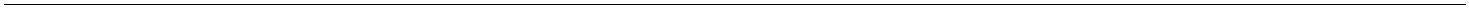 WEISS’S CONCISE TRUSTEE HANDBOOKObtaining Jurisdiction Over the Trust(or Trustee)Presence(know Pennoyer & Burnham)A. Purposeful Availment of the benefits of theForum StateTwo Types ofJurisdictionGeneral Appearance•RegisteredyyySpecial (Limited)Contact itself gives rise to cause ofPermission/ConsentCorporation Agent•AttorneyGeneralaction (i.e.: a tort or contract)1) Territorial(Personal in rem)quasi-in rem(waivable)Contract ClauseProduct Liability (specific or general)Expectation (purposely directedtoward the forum state)*4 Ways to ObtainPersonal JurisdictionTraditional Notionsof Fair Play &Substantial JusticeGeneral2) Subject-matter(never waived)Systematic & Continuous &Substantial (know Helicopteros &Perkins)Minimum Contacts(know Intern’l Shoe,Helicopteros & Perkins)2-step analysisB. Reasonableness in Exercise of JurisdictionPennoyer & BurnhamPresence & Servicerequired. Service bypublication not sufficient.••••Burden on DefendantForum State InterestsPlaintiff InterestsInterests of Interstate JurisdictionSystemDomicile (i.e.: residence withintention to make revenuedistrict domicile of the trust-ZIP Code)International ShoeMinimum Contacts mayestablish jurisdiction ifsystematic & continuous.Asahi MetalsA product is not a registeredagent for Service of Process.There must have been an actwhere the trust purposelyavailed itself of benefits &services of forum stateHelicopteros & Perkins*It should be noted that the word “toward”implies a wider target than the word “at”When Contacts are unrelated tocause of action, then cause ofaction must be sufficient that anylike defendant would expect to becalled into forum state’s court.Worldwide VolkswagonTrust must have purposelyavailed itself of benefits &services of the forum state.Given the preceding sections on the unincorporated banking association underH.J. Res. 192, and all of the above regarding the “other Property” nature of the statestoday, it is easy to see why these courts are ipso facto courts of limited jurisdiction,having no jurisdiction over subject-matter in “the Territory”. But assuming for the sake ofexplanation that subject-matter jurisdiction did exist, then personal (or personal inrem)178 jurisdiction over the trust and its trustee(s) can only be obtained in four ways,either by the trust’s or trustee’s—y Presence179 (i.e., its/his being served with a copy of the summons and complaintwhile physically present in the forum jurisdiction);y Domicile180 (i.e., residence alone is a basis for exercising jurisdiction. In the case ofcorporations, domicile is the state in which they are incorporated, and in the case ofExpress Trusts, the place of their situs);y Permission or Consent181 (i.e., a trustee either personally or on behalf of the trust,having not been properly served, can nevertheless give the forum court permission178That is to say, “against the thing” as though it were a person vested with legal rights, as is the case withproceedings against vessels under admiralty-maritime law. In proceedings in rem, the standards of Int’l. Shoeregarding fairness and substantial justice that govern in personam actions are applicable. See Shaffer v. Heitner, 433U.S. 186 (1977).179The physical presence of a defendant in the forum is a sufficient basis for acquiring jurisdiction over him, nomatter how brief his stay might be, as long as it is served while present. See Pennoyer v. Neff, 95 U.S. 714 (1877).180See Milliken v. Meyer, 311 U.S. 457 (1941).181See Hess v. Pawloski, 274 U.S. 352 (1927). Under this doctrine, a forum state can legislate that a nonresident34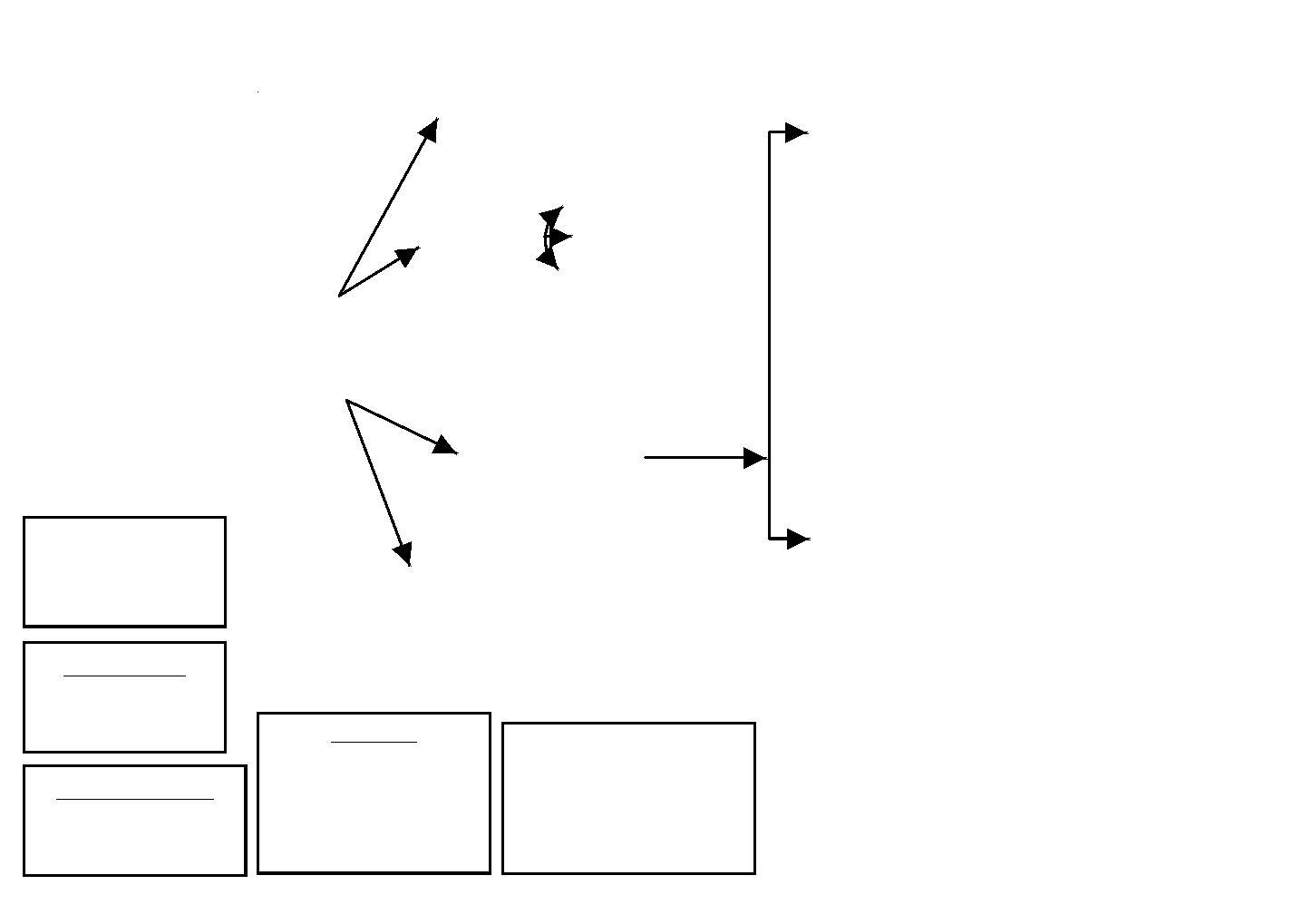 WEISS’S CONCISE TRUSTEE HANDBOOKto exercise jurisdiction. Depending on the act of the trustee, permission can be givenwell in advance of any lawsuit filed and the consent can also be implied); andy Minimum Contacts182 (i.e., having sufficient dealings or affiliations with the forumjurisdiction which make it reasonable to require the trust/trustee to defend a lawsuitbrought in the forum state. If the state has no contacts, ties or relations with the trustor trustee(s), personal jurisdiction cannot be obtained in this manner).183 The fourprinciples regarding minimum contacts are, that:1. The trust’s or trustee’s activity must be continuous and systematic in the forumjurisdiction, and the cause of action must be related to that activity;2. Sporadic or casual activity of the trust or trustee(s) in the forum jurisdiction doesnot justify the exercise of jurisdiction in a cause of action unrelated to thatactivity;3. If the trust’s or trustee’s contacts are sufficiently substantial and of such a natureas to make the exercise of jurisdiction reasonable, then general184 jurisdictionmay be exercised by the forum over the trust or trustee(s); and4. If the trust’s or trustee’s activity is sporadic or consists only of a single act, thenspecific185 jurisdiction may be exercised by the forum only when the cause ofaction arises out of that activity or act.Unlike subject-matter jurisdiction, once personal jurisdiction is obtained, it cannever be lost. And if the trust (or trustee) permits or makes a general appearance, itcannot be later denied. Contrary to the general appearance which constitutes consent,the trust or trustee(s) may avoid personal jurisdiction by making a special appearancefor the purpose of attacking the forum court’s personal jurisdiction,186 and may evenattack, so to speak, subject-matter jurisdiction. Generally, a challenge to subject-matterjurisdiction constitutes consent, a waiver of personal jurisdiction for the purpose ofmotorist using its highways be deemed to have appointed a local official as his agent to receive service of process inany action growing out of the use of the vehicle within the state. But the state must have provided actual notice ofthis to the nonresident motorist beforehand. The obvious question is whether the trustee is a motorist, and whetherthe automobile is a vehicle— there is a significant difference. Nevertheless, consent comes in the form of a generalappearance.182See International Shoe Co. v. Washington, 326 U.S. 310 (1945). Under this doctrine, the trust or trustee who hasnever set foot in the forum may nevertheless be subject to valid personal jurisdiction so as to be compelled todefend a lawsuit there provided that it/he has minimum contacts with the forum such that would not offendtraditional notions of fair play and substantial justice.183The minimum contacts must have been had in the form of purposeful affiliation on the part of the trust ortrustee(s). See Hanson v. Denckla, 357 U.S. 235 (1958).184This is defined as “[a] court’s authority to hear all claims against a defendant, at the place of the defendant’sdomicile or the place of service, without any showing that a connection exists between the claims and the forumstate.” Black’s Law Dictionary, supra. In order for a court to assert general jurisdiction there must be substantialforum related activity on the part of the trust or trustee(s). See Helicopteros Nacionales de Colombia v. Hall, 466U.S. 408 (1984).185This is defined as “[j]urisdiction that stems from the defendant’s having certain minimum contacts with the forumstate so that the court may hear a case whose issues arise from those [specific] minimum contacts.” Black’ LawDictionary, p. 857 (7th ed. 1999).186See Dickson v. Parker, 212 P. 42, 59 Cal.App. 778 (1922); and Brown v. Riner, 496 P.2d 907.35WEISS’S CONCISE TRUSTEE HANDBOOKarguing the merits, but this doctrine does not apply to cases involving Express Trustsover which subject-matter jurisdiction clearly does not exist.187With presence, the trust is created and functioning in “the Territory,” doingbusiness under the general common law,188 not the private international law of theunincorporated banking association. Presence can therefore only be construed to existwhere the trust has become a member of the association via residence in a revenuedistrict (indicated by ZIP code) or is engaged in a particular transaction. Even then, thetrust or trustee(s) must be “present” by membership or transaction in that particularpolitical subdivision (“State”) and given notice “reasonably certain”189 to reach them (i.e.,service of process via either personal service, substituted service, or constructiveservice) as service by mere publication in a newspaper of general circulation has beenheld insufficient in such cases.190 (And, as a side-note, mere physical presence in acourtroom during some phase or proceeding does not constitute an appearance.)191With domicile, the situs of the trust is in the united States of America, designating“the Territory,” the Union of states as the land of which the common law is supreme law.Unless the trustee(s), in behalf of the trust, adopts a principal place in the “otherProperty,” establishes a residence in a place subject to the federal jurisdiction with the“intention to make it [its] domicile,”192 personal jurisdiction is lacking in this respect. Itmust purposely establish an address directly in a revenue district (e.g., via post officebox, or street address) to be liable in this way. But if the trustee(s) contracts with aprivate mail service provider or carrier, signing “without prejudice,” then personaljurisdiction does not attach— this effects an exclusion of any third-partyintervenor/overseer, and reserves the obligation to the course of the common law ofcontracts (i.e., bilateral contracts not trilateral ones).With permission, it may seem tricky but it is rather simple. Any answer to anypresentment from a forum jurisdiction constitutes giving them permission to exerciseauthority, unless it is specifically a special appearance for the sole purpose ofchallenging their authority (personal jurisdiction). If the trustee(s) do not answer ingeneral, or subordinate themselves, then consent has not been given. And if the187A challenge to the subject-matter jurisdiction of the court where it is clear on the face of the record thatsubject-matter jurisdiction is lacking is not inconsistent with a challenge to personal jurisdiction. Moreover, sincethe court must dismiss on its own motion, an appropriate challenge to subject-matter jurisdiction aids the court inperforming its duty. The defendant should therefore be allowed to point out lack of subject-matter jurisdictionwithout making a general appearance. Judson v. Superior Court, 21 Cal.2d 11, 129 P.2d 361 is to the contrary, but ithas often been criticized (see 31 Cal. L. Rev. 342; 1 Witkin, Cal. Procedure (1954), § 76, p. 346) and is overruled.Goodwine v. Superior Court, 63 Cal.2d 481, 485 (L.A. No. 28464. In Bank. Nov. 4, 1965).188The general law merchant is embraced under general common law, i.e., the original and unique system ofcommercial law in the American states, in which there is no commerce regulation of Express Trusts accept inconnection with income derived from corporate stock and physical franchises under art. I, § 8, cl. 1 and 3 of theConstitution. See William A. Fletcher, The General Common Law and Section 34 of the Judiciary Act of 1789: TheExample of Marine Insurance, 97 Harv. L. Rev. 1513, 1514 (1984).189Mullane v. Central Hanover Tr. Co., 339 U.S. 306 (1950).190See Pennoyer, supra; and Burnham v. Superior Court of California, County of Marin, 495 U.S. 604 (1990).191See Austin v. State ex re. Herman, 10 Ariz.App. 474, 459 P.2d 753.192Black’ Law Dictionary, p. 1473 (4th ed. Rev. 1968).36WEISS’S CONCISE TRUSTEE HANDBOOKtrustee(s) (presumably under properly limited liability) enter into a contract under aforum-selection clause, then the forum selected will have personal jurisdiction.However, there are limitations to what constitute enforceable forum clauses, for if theclause is expressed in fine print, placed in the contract so as to avoid litigation,193unreasonable or ambiguous,194 not “fundamentally fair,”195 or if the clause could not havebeen disputed without impunity as a part of a freely negotiated contract, then it isinvalid.And with minimum contacts, the trust must purposely avail itself of benefits andservices of the state196 (e.g., operating a business via license, “owning” property there,contracting with the government there, availing itself of benefits or services of the legalsystem there—court actions, using state property, utilizing police or fire services, etc.—systematically and continuously, or sporadically but substantially enough so as towarrant the trust or trustee(s) being compelled to come into the forum).197 I will not getinto diversity of citizenship here, though it is wholly important to subject-matterjurisdiction in the federal courts, for it is highly improbable that it would even benecessary to bring it up in such an action, given all of the above “legal weapons” withwhich the Express Trust is naturally armed.198As a final note, when the Express Trust is taking an action against an outsideparty, the preferable method is via the Commercial Process, i.e., a private (out of court)legal action instituted under the fundamental rules of commerce/trade (Business).Lawsuits should be regarded as a last resort to secure judicial enforcement of a privateadministrative judgment, for public suits confer full personal jurisdiction upon the court(taking a claim to a legislative court avails the trust of several benefits and services ofthat forum, and thereby establishes a substantial minimum contact). Even still, anyaction for judicial enforcement of a private judgment can be done out of court pursuantto the Commercial Process. In private actions, the maxims of commerce, the foundationof all commercial law and western legal systems, govern—y A workman is worthy of his hire. Exodus 20:15; Lev.19:13; Matt.10:10; Luke 10:7;and II Tim. 2:6. Legal maxim: “It is against equity for freemen not to have the freedisposal of their own property.”y All are equal under the Law. Law of God — Moral and Natural Law; Exodus21:23-25; Lev. 24:17-21; Deut. 1:17, 19:21; Matt. 22:36-40; Luke 10:17; and Col.3:25. Legal maxim: “No one is above the law.” “Commerce, by the Law of Nations,193See Johnson and Johnson v. Holland America Line-Westours, Inc., 557 N.W.2d 475.194See Deiro v. American Airlines, Inc., 816 F.2d 1360, 1364 (C.A.9 (Or.) 1987).195Carnival Cruise Lines, Inc. v. Shute, 499 U.S. 585, 595 (1991); Hodes v. S.N.C. Achille Lauroed Altri-Gestione,858 F.2d 905, 908 (C.A.3 (N.J.) 1988); and Shankles v. Costa Armatori, S.P.A., 722 F.2d 861, 866 (C.A.1 (PuertoRico) 1983).196See World-Wide Volkswagen Corp. v. Woodson, 444 U.S. 286 (1980); Asahi Metal Industry Co., Ltd. v. SuperiorCourt of California, Solano County, 480 U.S. 102 (1987); also see Dick Lancial, Benefits Accepted = Jurisdiction.197See Helicopteros, supra; and Perkins v. Benguet Consol. Min. Co., 342 U.S. 437 (1952).198A good case to review regarding the rule of “complete diversity” is Strawbridge v. Curtiss, 7 U.S. 267 (1806).37WEISS’S CONCISE TRUSTEE HANDBOOKought to be common, and not to be converted into a monopoly and the private gainof a few.”y In Commerce Truth is Sovereign. Exodus 20:16; Ps. 117:2; John 8:32; and II Cor.13:8. Legal Maxim: “To lie is to go against the mind.” Oriental Proverb: “Of all that isgood, sublimity is supreme.”y Truth is expressed by means of an affidavit. Lev. 5:4-5; Lev. 6:3-5; Lev.19:11-13; Num. 30:2; Matt. 5:33; and James 5:12.y An unrebutted affidavit stands as the Truth in Commerce. 1 Pet. 1:25; Heb.6:13-15. Legal Maxim: “He who does not deny, admits.”y An unrebutted affidavit becomes the Judgment in Commerce. Heb. 6:16-17.Any proceeding in a court, tribunal, or arbitration forum consists of a contest, or“duel,” of commercial affidavits wherein the points remaining unrebutted in the endstand as the truth and the matters to which the judgment of the law is applied.y A matter must be expressed to be resolved. Heb. 4:16; Phil. 4:6; and Eph.6:19-21. Legal maxim: “He who fails to assert his rights has none.”y He who leaves the field of battle first loses by default. Book of Job; and Matt.10:22. Legal maxim: “He who does not repel a wrong when he can, occasions it.”y Sacrifice is the measure of credibility. One who is not damaged, put at risk, orwilling to swear an oath on his commercial liability for the truth of his statements andlegitimacy of his actions has no basis to assert claims or charges and forfeits allcredibility and right to claim authority. Acts 7, Life and Death of Stephen. Legalmaxim: “He who bears the burden ought also to derive the benefit.”y A lien or claim can be satisfied only through rebuttal by counter-affidavitpoint-for-point, resolution by jury, or payment. Gen. 2-3; Matt. 4; andRevelations. Legal maxim: “If the plaintiff does not prove his case, the defendant isabsolved.”MAINTAINING PROPER I.R.S.RELATIONSLAST BUT NOT LEAST, due attention must be paid to the Internal Revenue Service,for they are the lawful, legal entity, duly authorized to collect association dues (incometaxes) from 14th Amendment citizens and other persons volunteering and availingthemselves of the nonpayment of debt “privileges and immunities” under H.J. Res. 192,12 USC § 95a, and 15 USC, ch. 41, § 1602(c)(d)(e). “They are considered as adebtor/creditor in a social security association (unchartered, unincorporated commune)whereby each person insures everybody else in the association by agreeing never todemand payment for debts. [It is] [u]nder this volunteer arrangement [that] thesepersons become primarily a U.S. citizen, secondarily a state citizen, ‘subject to’ [C]lause1 of the 14th Amendment, while the literal 10th Amendment rights are forfeited.”199Persons under this system have only relative rights to life, liberty, and property,as they are converted into “privileges and immunities” and “civil rights”. As debtors, they199Brobst et al., supra.38WEISS’S CONCISE TRUSTEE HANDBOOKhave no absolute literal property ownership, for it has thus been converted to mereprivilege of possession.200 Plainly put, IRS taxes serve the function of dues for theprivileges and immunities associated with participating in the “federated unincorporatedinterstate banking association for the non ‘Payment of Debts.’”201 What’s more, thecollection of income taxes is crucial to maintaining order within the association, more sothan for any proposed funding of the association.202But that has no bearing on a properly created and administered Express Trust. Itis well-settled that a trust, created by parties not availing themselves of such privilegesand immunities, is not illegal even if formed for the purposes of limiting or avoiding taxesaltogether.203 Nor is the Express Trust subject to federal excise taxes imposed oncorporations.204 Nor is an Express Trust taxable merely because it possesses all theaccessory powers possessed by corporations.205 Nor can the dignity of its trustinstrument be set aside simply because a “tax benefit” results, whether by design or byaccident.206 Frankly, unless it incurs a tax liability in the United States via a valid forumclause in a contract, membership in the unincorporated banking association, becomingan employer, employee, or worker, or corporate entity, deriving income from corporatestocks or physical franchises, accepting other “privileges and immunities” under the 14thAmendment, or availing itself of any other services or benefits of public policy invokingthe doctrine of reciprocity, it has nothing to do with the IRS.However, as it might stand as a beacon of organizational liberty, the IRS has areasonable interest in making sure the Express Trust example does not upsetcompliance on the part of the participants in the system, and the IRS, thus, takes everyprecaution to shoot down trusts of any kind which even hint at having origins lyingoutside of its jurisdiction, i.e., the “other Property”. The IRS also takes every opportunityto construe every instance (however rare) in which such a trust is dismantled in court asbeing attributable to some purported inherent unlawful nature of non-statutory trusts,going so far as to classify all as “abusive trusts,” though any trust (statutory orcommon-law, express, implied, resulting or constructive) which abuses the fundamental200“Debts . . . are not the property of the debtors; they are obligations of the debtors, and only possess value in thehands of creditors. With the creditor they are property [absolute][.]” Jones v. New Pittsburgh Courier Pub., 364A.2d 1315, 469 Pa. 157, quoting In re State Tax on Foreign-Held Bonds, 82 U.S. 300, 320, 21 L.Ed. 179 (1872).Also see Beale, supra at p. 114.201Brobst et al., supra at p. 14.202“If . . . government refrains from regulation [i.e., taxes] . . . the worthlessness of the money [i.e., credit] becomesapparent, and the fraud upon the public can be concealed no longer.” John Maynard Keynes, The EconomicConsequences of the Peace, p. 225 (1920 ed.). It has been argued that in 1930s America, with the outcry forquick-fixes as opposed to independent recovery, the public requested (democratically) any “fraud” which might beconstrued to have occurred, and is therefore a party to it, collaterally.203See Weeks v. Sibley, supra; and Phillips v. Blatchford, supra.204See Eliot v. Freeman, supra.; and Maine Baptist Missionary Convention, supra.205See Phillips v. Blatchford, supra; Gleason v. McKay, 134 Mass. 419 (1883); O’ v. Somerville, 190 Mass. 110(1906); and Opinion of the Justices, 196 Mass. 603, 627 (1908). Also see The Personality of the Corporation andthe State, 21 L. Qtly. Rev. 365, 370 (Oct. 1905).206See Edwards v. Commissioner, 415 F.2d 578, 582, (C.A.10 (Okl.) 1969).39WEISS’S CONCISE TRUSTEE HANDBOOKprinciples upon which equity rests is, technically, abusive. Yet, they never speak ofthem. The reader should be keen to know how to discern good information from dis-and misinformation.In the event that the IRS takes an action against a purported “common law trust”or “pure trust,” (a.k.a. “poor trust”) it is generally a lawful action, actually in response tosome unlawful activity on the part of the parties or defect in their relation. And yourauthor has never seen an action taken against a properly drawn Express Trust, i.e., onedrafted from the perfected language and form of that “best legal talent” to which thepower and superiority of the Express Trust is attributed. Even in those cases, athorough analysis of jurisdiction, such as the one treated in the previous section, shedslight on the blatant limitations of the IRS’s jurisdiction. The fact that they manage toestablish subject-matter jurisdiction and personal in rem jurisdiction attests to theignorance of the defendants, and indeed, personal jurisdiction usually would never havebeen obtained without the defendants’ unwitting consent.207 It is no secret that allactions of the IRS are commenced as proceedings in admiralty.208CONCLUSIONTHE ONLY WAY to thrive in twenty-first century America is to “own nothing andcontrol everything.” And though any trustee is the legal owner of the property in trust,the trustee(s) of Express Trusts do not experience the incidents of personal ownershipdue to properly limited liability via trust instrument and the utter shrewdness of thetrustee(s). It is this limited liability that makes the Express Trust equal to a corporation;but it is the flexibility of choice of whether to function in the common law venue withabsolute rights in commerce under the general law-merchant or in the Roman civil lawvenue with only relative rights in commerce under private international law that makesthe Express Trust, inter alia, far superior and unique. Under the aegis of the ExpressTrust, the trustee is clothed in a veil impenetrable but from within. This suit of armor isthe trust instrument, which molds to the trustee in all his good-faith dealings in behalf ofthe trust, fully compensating him for his services, privileging his use of trust property,and enabling his exercise of creativity in business endeavors, all without the excessiveweight of inquisitorial legislation. When one is trustee, he is in a fiduciary position lookedupon with respect for the integrity inherent in the position. This has always been thecase, except where the power has been abused. But even so, history is clear that thereare far more abuses of power via corporations than Express Trusts.209Given the statistics, and the fact that all governments in twenty-first centuryAmerica are corporations themselves, it becomes clear that the extensive recognition207In fact, Judge Robert H. Bork, from whose name the phrase “bork’d in the senate” was derived, is reported tohave openly acknowledged, during one of his Senate confirmation hearings, that every prisoner in America today isthere because he gave his permission to be imprisoned, in one way or another. (Supposedly, this is the reason whythe Senators “bork’d” him so badly.)208It is highly recommended that the reader read Are You Lost At Sea (1995), available at<http://www.friends-n-family-research.info/FFR/Merrill_AreYouLostAtSea.pdf> (last visited Aug. 10, 2005).209See Chandler, supra at p. 10, et seq.40WEISS’S CONCISE TRUSTEE HANDBOOKgiven to corporations by the state is simply because of the special-interest relationshipbetween the two. In a way, it is the same relationship between the “John” and theprostitute,210 and it is therefore in the best interest of the prostitute to take measures tokeep the “John” in business in order to indirectly protect her own “job security”. This isthe cause for the general sentiment towards Express Trusts operating in the statutoryworld. It is this relationship that has bred the irrational view that “some trusts have beencreated independent of statute; some non-statutory trusts are said to have done harm;therefore public policy demands that hereafter all trusts shall be regulated.” Theirrationality of this line of reasoning will be more apparent if the syllogism is paraphrasedthus: “some lawyers have been Presidents of the United States; some Presidents aresaid to have done harm; therefore public policy demands that hereafter all lawyers shallbe prohibited.”The bottom line is that the Express Trust relation is the most flexible means toowning nothing and controlling everything, and when utilized shrewdly, affords itsparticipants with all the ingredients to live well, naturally. It is also true that no matterhow many arguments are made against the Express Trust, the learned reader willalways see through the propaganda and spin, knowing from his own knowledge andindependent study that an Express Trust, in reality, can only fail due to some misgivingor impropriety on the part of the trustee— the trustee must also trust himself.210Governor Fernald of Maine, in his address to the Maine Legislature in 1909, referring to reformation of thecorporation laws said, “[w]hile it is true that the State is receiving large revenue from this source, it is also true that,in a considerable measure, it is the price of prostitution. I hope you will take steps to remodel them, along evidentlines of reform, thus restoring to Maine her self-respect.” [Italics emphasis added.]41WEISS’S CONCISE TRUSTEE HANDBOOKSAMPLE FORMSAsset Purchase AgreementAssignmentAuthorized Representative ContractAuthorized Representative Introduction LetterAuthorized Representative Letter of AuthorizationAuthorized Representative Limited Power of AttorneyBasic Management AgreementBill of SaleBondsExchange ProposalIRS Form SS-4 SampleIRS Form SS-4 (with instructions)Lease ProposalMinutes of MeetingsMotor Vehicle Lease AgreementNotice of Assignment and Instructions for PaymentPrivate Property Bill of Exchange ContractProperty Management AgreementStandard Independent Contractor AgreementUniversal Independent Contractor AgreementIf the trustee wishes to have minutes, forms, special documents,contracts or agreements pertaining to specific trust affairs prepared forthem, NACRS can do so for a service fee.For private actions, NACRS offers a ComPro CD-ROM containing theCommercial Process complete with a 60-minute Macromedia Flashpresentation, step-by-step guidelines, charts, case law, crucialsupplemental materials, and over 100 editable sample formsin rich text format.For more information, visit us online at:http://www.nacrs.orgOr contact us by telephone or e-mail:(702) 357-8830 • contactus@nacrs.orgAppendix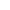 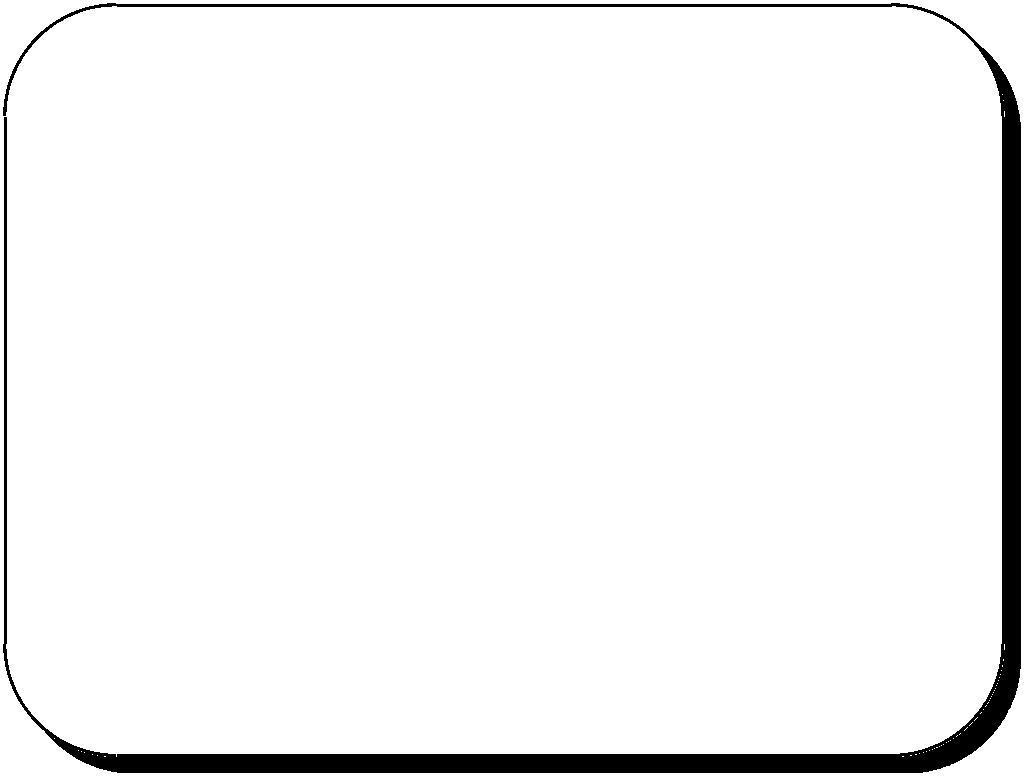 WEISS’S CONCISE TRUSTEE HANDBOOKASSET PURCHASE AGREEMENTTHIS ASSET PURCHASE AGREEMENT (this "Agreement") is made and enteredinto as of this 30th day of April, 200X (the "Effective Date") by and between John W. Doe,individually and in his personal capacity ("Seller") and ABC123 Training Group, an ExpressTrust Organization ("Buyer") with the express written consent of Susan Q. Public and Jane A.Doe, Beneficiaries.RECITALS:A.Seller wishes to sell the personal property, in “as-is” conditionidentified in Exhibit A (“Assets”), attached hereto and incorporated byreference.B.Buyer wishes to purchase the Assets in as-is condition.C.Seller desires to sell to Buyer, and Buyer desires to purchase fromSeller the Assets on the terms, conditions, and warranties as set forthherein.IN CONSIDERATION OF ten and no/100 dollars, the foregoing and the mutualpromises and warranties contained herein, and good and other valuable consideration, thereceipt and sufficiency of which is hereby acknowledged, Buyer, Seller and Physicians agree asfollows:1.CLOSING AND POSSESSION. The sale of Assets shall be effected as ofthe Closing Date by Seller's execution and delivery of a bill of Sale (the "Bill of Sale") andother instruments of conveyance and transfer reasonably necessary to effectively transfer toBuyer all of Seller's right, title and interest in the Assets. At the Closing, Seller shall sell,transfer, convey, assign and deliver good title to the Assets pursuant to the instruments ofconveyance (i.e., the Bill of Sale), free of all liens, encumbrances, claims, and any otherrestrictions whatsoever.2.ASSETS TO BE PURCHASED. On the Closing Date, Seller shall sell toBuyer, and Buyer shall purchase from Seller, the Assets listed on Exhibit "A" attached heretoand made a part hereof in accordance with the provisions of this Agreement.3.PURCHASE PRICE. The total purchase price for the Assets is $750,000.00payable to Seller (the "Purchase Price") as follows:[here enter method of payment, e.g., by promissory note, bond, installments, etc.]4.REPRESENTATIONS,WARRANTIES,COVENANTSANDDISCLOSURES OF SELLER. Seller represents, warrants, convenants, and discloses toBuyer, and understands that Buyer will rely on such representations, warranties, covenants andSample Asset Purchase Agreement — Page 1 of 4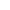 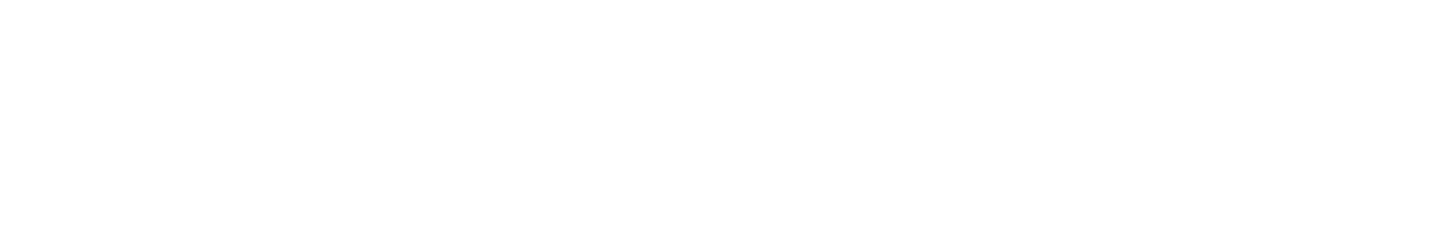 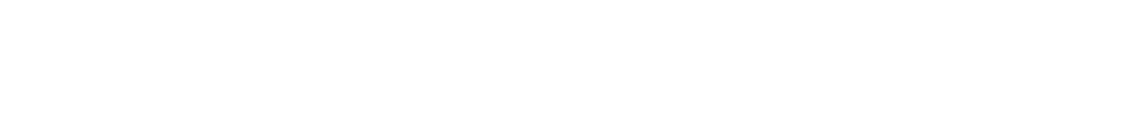 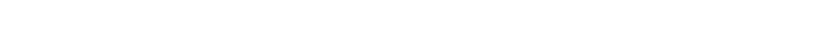 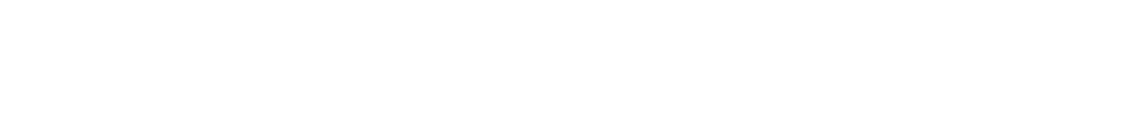 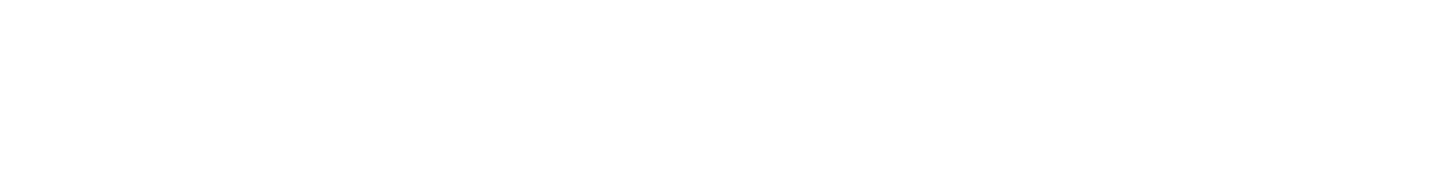 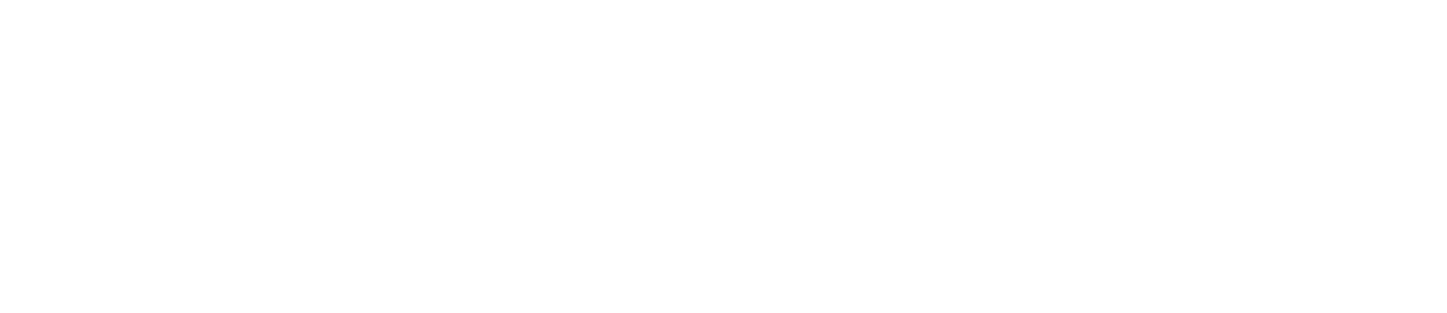 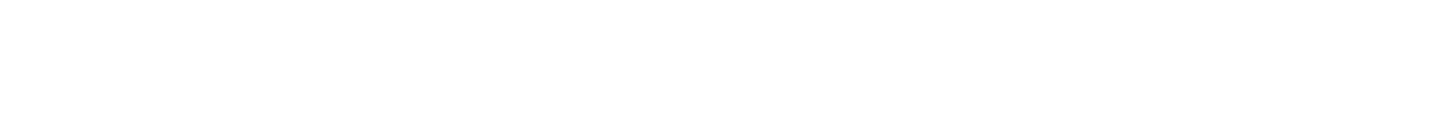 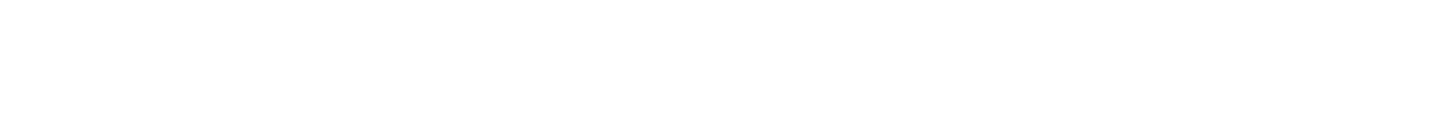 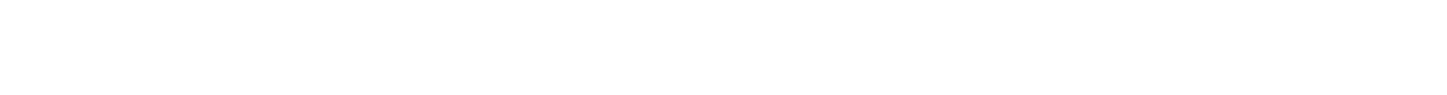 WEISS’S CONCISE TRUSTEE HANDBOOKdisclosure of Seller, as follows:a) Seller has all requisite power and authority to own the Assets, to enter into thisAgreement, and to consummate the transactions contemplated by this Agreement, anddoes so willingly and freely. Entering into this Agreement and carrying out the actionsprovided for in this Agreement will not cause Seller to be in breach or violation of anyother agreement or legal obligation;b) Seller, by his position as Trustee of ABC123 Training Group, (hereafter “theTrust”) has learned of Buyer’s total available funds, which exceed the value of theAssets. Furthermore, Seller is aware that Buyer is not privy to Seller’s total costs andprofit potential in the transaction contemplated by this Agreement;c) Seller, in the transactions contemplated by this Agreement, has exercised no unfairadvantage gained by his position as Trustee of the Trust, either by way ofmisrepresentation, concealment of, or omission to disclose important informationobtained by his position.d) Seller is not aware of any liens and incumbrances on the Assets as of the date of thisAgreement, or that any liens or incumbrances are likely to occur against the Assets atsome future point;e) The fair market value of the Assets being sold “as-is” is no less than the PurchasePrice.f) Seller has not assigned, transferred or given as collateral to any party other thanBuyer any right or interest of Seller in the Assets;g) Seller is not aware of any actual or potential claims against the Assets that woulddelay the closing of the distribution(s) of the Trust and/or materially reduce Seller’sInterest;h) Seller is not and shall not be a party to any agreement or transaction that could havethe effect of impairing Buyer's right to receive distribution(s) from the Trust up to thefull value of the Assets;i) To the best of Seller's knowledge and belief, the fair market value of the Assets areas represented in Exhibit "A" and any additional documents provided by Seller;j) There are no facts or circumstances known to the Seller that may adversely affectthe value of the Assets or prevent or delay the distribution of Trust cash or assets toSeller;k) If Seller’s interest in the Assets arises out of a Will, Seller is the individual referredto in the Will and Seller is not aware of any person(s) who has (have) or may contestSeller’s entitlement under the Will, the validity of the Will, or the distribution of assetsof that Estate as provided for in the Will;l) Seller has not entered into this Agreement with any intent or purpose to avoid ordefraud any creditor of Seller;m) Seller does not now or in the immediate future contemplate filing for bankruptcyand has not consulted any lawyer or other professional regarding the possibility of abankruptcy filing, assignment for the benefit of creditors, or any other insolvencyproceeding. In the event that Seller should file for relief under Title 11, United StatesCode, Seller acknowledges that Buyer shall be entitled to enforce all its rights as acreditor secured by a lien on all of Seller’s distributions from that Estate pursuant to 11Sample Asset Purchase Agreement — Page 2 of 4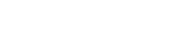 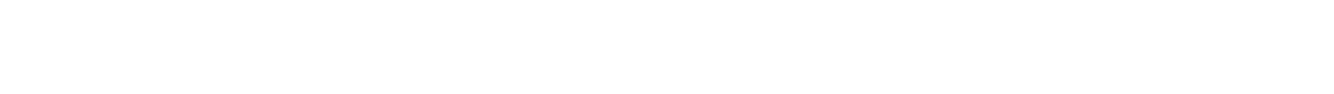 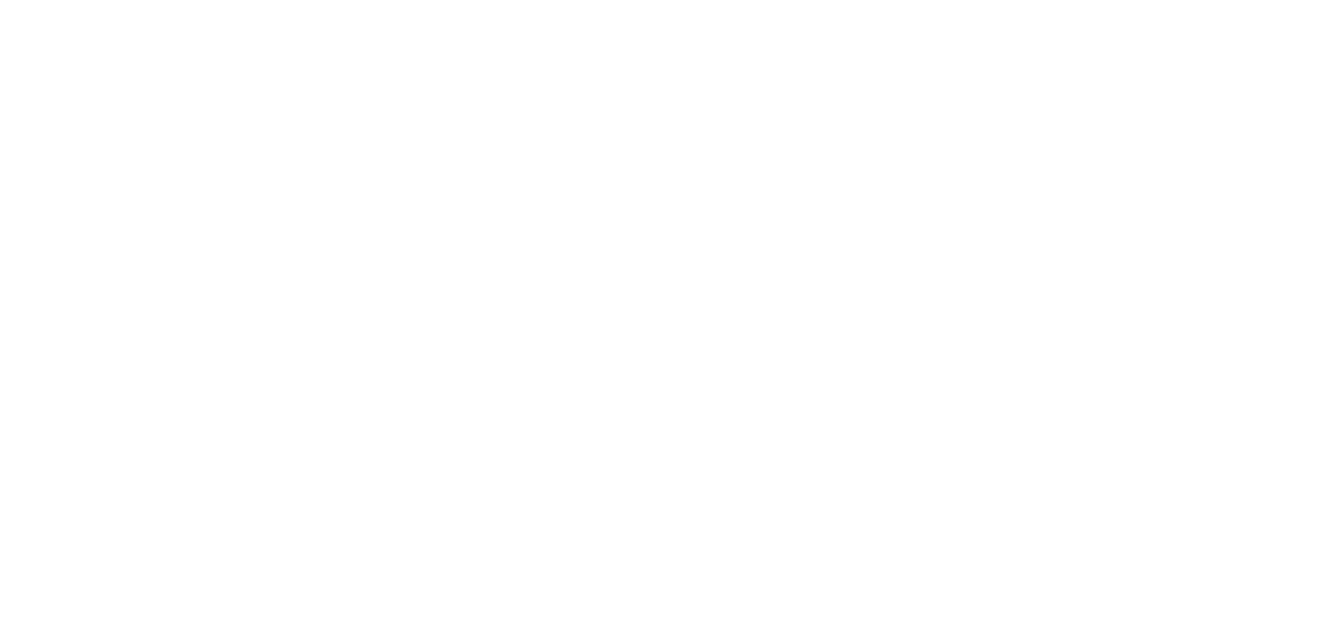 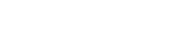 WEISS’S CONCISE TRUSTEE HANDBOOKU.S.C. § 506, including rights to seek adequate protection of such interest as defined by11 U.S.C. § 361; andn) Buyer is entitled to rely on each and every of the representations and warranties setforth in subparagraphs (a) through (m), above.5.ADDITIONAL PROTECTION FOR BUYER. Seller grants Buyer a securityinterest in all of Seller’s Estate, including Seller’s interest in other estates, as collateral tosecure payment of the value of the Assets and any damages, expenses, costs and fees to Buyerfor any default of this Agreement by Seller. Buyer may at any time file a UCC-1 or otherdocuments perfecting Buyer’s security interest(s) pursuant to this Agreement. Buyer willrelease the UCC-1 when the value of the Assets and, if applicable, damages, expenses, costsand fees have been paid in full to the Trust.6.CLOSING DOCUMENTS AND PROCEDURES. At the Closing, theparties shall deliver to each other the following:a.b.Bill of Sale. Seller shall sign and deliver to Buyer the Bill of Sale.Payment. Buyer shall pay the certain amount of $750,000.00, and suchother documents, instruments, and confirmations as the parties may reasonably request toeffectuate and consummate fully the transactions contemplated by this Agreement. [orwhatever documents or payment instruments agreed to in item # 3]7.BROKERAGE. No agent, broker, person, finder or firm acting on behalf ofSeller or under its authority is or shall be entitled to any commission or broker's fee or finder'sfee from Buyer or Seller in connection with any of the transactions described in thisAgreement. Seller and Buyer each represent and warrant to the other that they have not dealtwith any broker, finder or other person entitled to any broker's or finder's commission, fee orother similar compensation in connection with the transactions contemplated by thisAgreement.8.MISCELLANEOUS.a. Complete Agreement. This Agreement and the exhibits hereto containthe final, complete expression of the understanding among the parties with respect to thetransactions completed by them and supersedes any prior or contemporaneous agreement,representation or understanding, oral or written, by any of them. The terms and provisions ofall exhibits (as set forth in the table of contents) are incorporated into this Agreement.b.Attorneys' Fees and Costs. In any action or dispute, at law or in equity,that may arise under or otherwise relate to this Agreement, including, but not limited to anyaction regarding non-competition, the prevailing party shall be entitled to reimbursement of itsattorneys' fees, costs and expenses from the non-prevailing party.c.Assignability; Successors and Assigns. This Agreement is notSample Asset Purchase Agreement — Page 3 of 4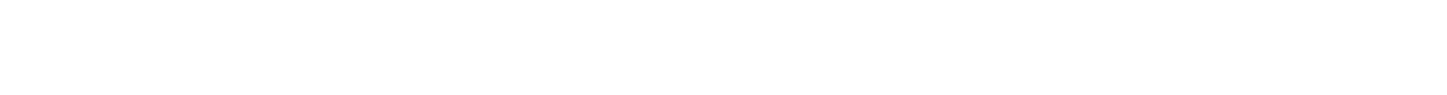 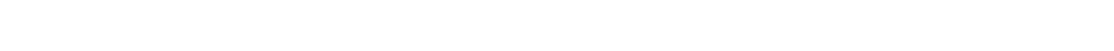 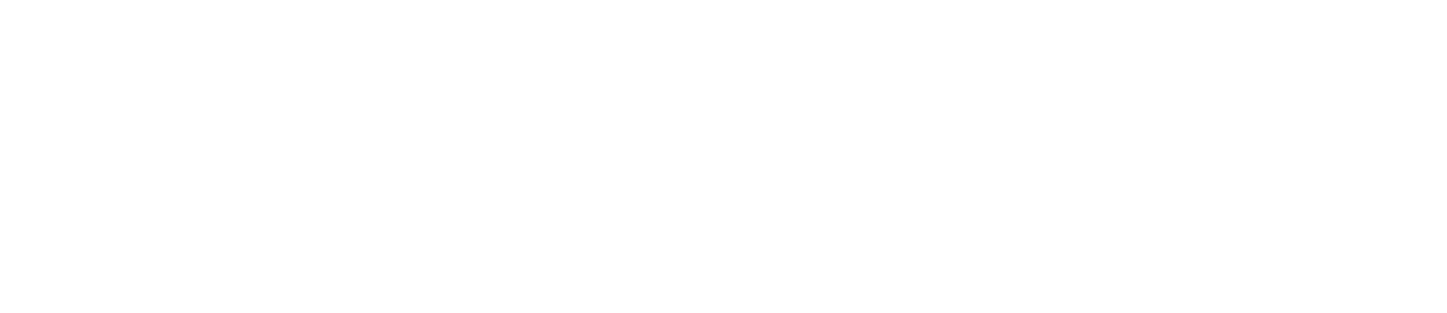 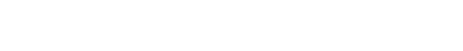 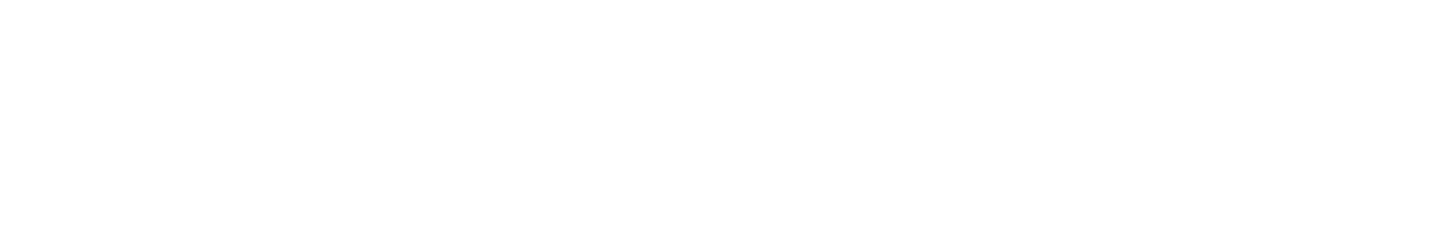 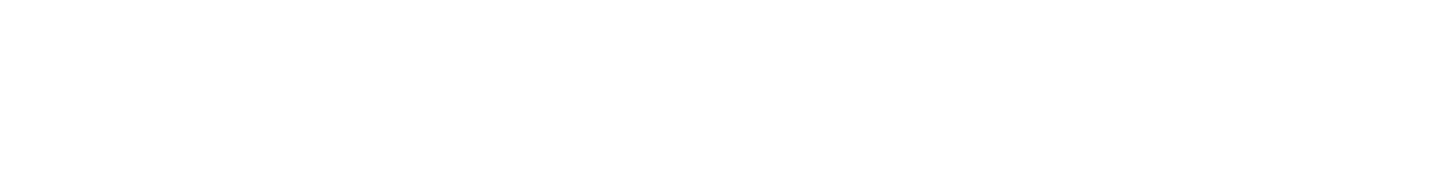 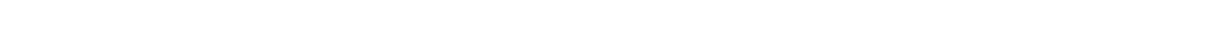 WEISS’S CONCISE TRUSTEE HANDBOOKassignable by any party without the prior written consent of all of the parties, and anyattempted assignment without the prior written consent of the other parties shall be invalid andunenforceable against the other parties.d.Governing Law and Forum. This Agreement is governed by thegeneral common law of contracts. Any disputes under this Agreement, or any action taken toenforce or determine the rights and obligations of the parties under this Agreement must bebrought in the appropriate federal or state court located in [state wherein obligation was made].The parties hereby submit to the jurisdiction, and waive any objection to the venue, of suchcourts.e.Binding Effect. This Agreement shall be binding on and inure to thebenefit of the parties and their respective successors-in-interest, heirs, successors and assigns.All parties bound by this Agreement shall take any and all actions necessary or appropriate toeffectuate the Agreement's purposes and provisions.THE PARTIES HERETO have executed this Agreement on the day and date first writtenabove.SELLER:BUYER:John W. Doe, As an IndividualABC123 Training GroupBy:__________________________________________________________________Authorized RepresentativeI/We, Jane A. Doe and Susan Q. Public, as Beneficiaries of BUYER, do hereby consent, freely, willfully,intelligently, independently, and without undue influence of Seller or Authorized Representative, to thetransaction contemplated by this agreement on this _____ day of ____________________, 200X.__________________________________________________________________Jane A. DoeSusan Q. PublicState of ______________ ))ss.County of ____________ )On this ______ day of _________________, 200X A.D., before me, a Notary Public, came Jane A. Doe andSusan Q. Public as the Beneficiaries, John W. Doe as an Individually, and ____________________ as AuthorizedRepresentative, and acknowledged the signing thereof to be their voluntary act and deed. IN TESTIMONYWHEREOF, I hereunto subscribe my name and affix my notarial seal on the day and date aforesaid._________________________________________ Notary PublicMy Commission Expires: ____________________(stamp)(seal)Sample Asset Purchase Agreement — Page 4 of 4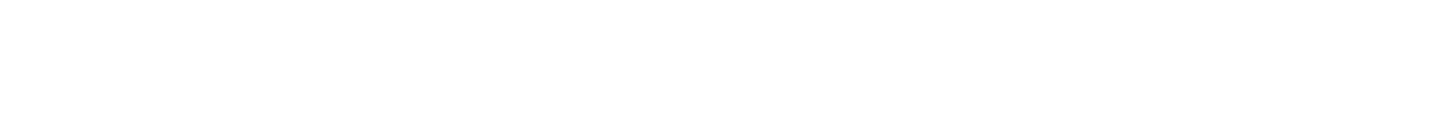 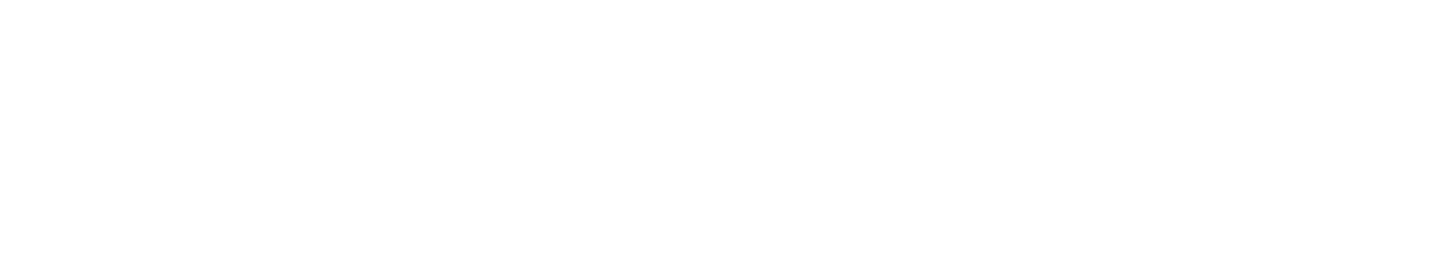 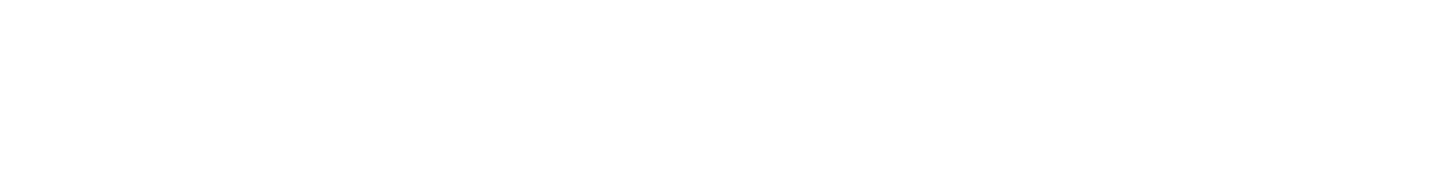 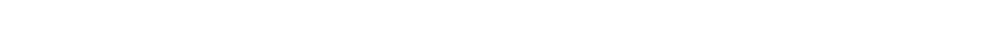 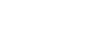 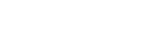 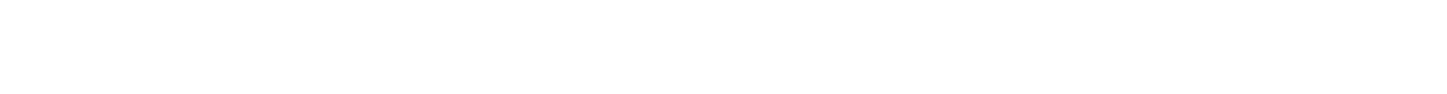 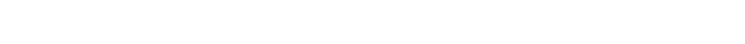 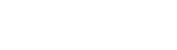 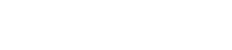 WEISS’S CONCISE TRUSTEE HANDBOOKASSIGNMENTI, John W. Doe, as an individual, hereafter referred to as “ASSIGNOR,” herewithunconditionally assign all of my right, title and interest in an expectancy of salary from myemployment as Chief Financial Officer of XYZ Corp. to ABC123 Training Group, an Express1Trust Organization, hereafter referred to as “ASSIGNEE,” under the terms and conditions statedherein for and in consideration of the bill of sale and asset purchase agreement dated (day,month), 200X I have with ASSIGNEE.The amount of this assignment (“Assignment Amount”) is $750,000.00 USD. Said assignment ismade without guarantee of specific amounts, if any, to be received in any given pay period.2The ASSIGNEE shall withhold and pay, and fully indemnify ASSIGNOR from all applicablefederal, state or other applicable taxes, if any, owed by ASSIGNOR, including sales tax. Uponrequest ASSIGNEE shall provide ASSIGNOR with an opinion of counsel acceptable toASSIGNOR that such liabilities have been satisfied.Dated: ____________________ASSIGNOR:ASSIGNEE:___________________________________By_________________________________Authorized RepresentativeState of ______________ ))ss.County of ____________ )On this ______ day of _________________, 200X A.D., before me, a Notary Public, came John W. Doe as anIndividually, and ____________________ as Authorized Representative, and each acknowledged the signingthereof to be his voluntary act and deed. IN TESTIMONY WHEREOF, I hereunto subscribe my name and affix mynotarial seal on the day and date aforesaid._________________________________________ Notary PublicMy Commission Expires: ____________________(stamp)(seal)1Or compensation as trustee of ABC123 Training Group, or the proceeds and profits from my business venture of(day, month), 200X, etc. It could be whatever.2This can be modified to accommodate a situation in which the specific amounts expected are set certain.Sample AssignmentWEISS’S CONCISE TRUSTEE HANDBOOKAUTHORIZED REPRESENTATIVE CONTRACTINDEPENDENT CONTRACTOR AGREEMENTTHIS CONTRACT (“Agreement”) is made on this 30th day of April, 20__, by andbetween the Board of Trustees of ABC123 Training Group, an Irrevocable Express TrustOrganization, hereinafter referred to as the “BOARD,” “TRUST,” or “ABC123 TrainingGroup” and Jim Aaron Dean in care of 1234 Number St., Cleveland, Ohio, near [98765],hereinafter “Authorized Representative,” and collectively referred to as the “Parties.”1WITNESSETH:WHEREAS, the TRUST has certain duties, responsibilities, and obligations which theTRUST desires to delegate to another, specifically to the Authorized Representative for atwenty-five (25) year limited period of time, and on the terms and conditions, and for theconsideration hereinafter set forth; AND WHEREAS, the Authorized Representative is qualifiedto provide such management services and desires to provide such services to the TRUST on suchterms and conditions and for such consideration.NOW THEREFORE, in consideration of the foregoing and the covenants and agreementscontained herein, the receipt and sufficiency of which are hereby acknowledged, and the Partieshereto, intending to be lawfully and legally bound, agree as follows:STATEMENT OF AGREEMENTARTICLE IAFFILIATION AND DUTIES1.1Affiliation; Effective Date. The BOARD agrees to engage the services of theAuthorized Representative, and Authorized Representative agrees to provide services to theTRUST, commencing as of the date of this Agreement subject to the terms and conditions of thisAgreement.1.2Position.The TRUST shall engage the services of Jim Aaron Dean in theposition of Authorized Representative. As such, the Authorized Representative shall have theresponsibilities, duties, and authority enumerated under the Articles of Indenture (TrustIndenture No. 123456789) of the TRUST as well as those customarily pertaining to suchposition consistent with such a Trust Organization and such other services as may be requestedof the Authorized Representative by the TRUST.1.3Primary Duties and Services.(i) The BOARD hereby appoints the Authorized Representative to bethe day-by-day manager with respect to any and all dealings, business or1This form can be modified for Managing Agents.Sample Authorized Representative/Managing Agent Contract — Page 1 of 6WEISS’S CONCISE TRUSTEE HANDBOOKotherwise, the TRUST may have. The BOARD does so for the purpose ofproviding for a day-by-day manager to be solely responsible for any and allactivities of the TRUST.(ii)The Authorized Representative agrees to serve in said position andto perform diligently and to the best of Authorized Representative’s abilities saidduties and services referred to in Section 1.2, and in such a manner as theAuthorized Representative deems advisable within the parameters as establishedand acceptable to the TRUST, as well as, such additional duties and servicesappropriate to such position which the Parties mutually agree upon from time totime.(iii) The Authorized Representative shall have the ability and authorityto perform such duties in accordance with the Authorized Representative’s solejudgment and discretion.(iv)The Authorized Representative shall be solely responsible forobtaining and maintaining all appropriate information concerning the day-by-day,as well as business plans and future activities of the TRUST.(v)The BOARD does hereby transfer all absolute authority to theAuthorized Representative to manage the business and day to day operatingaffairs of the TRUST.1.4Other Interests.During the period of time as set forth in this Agreement,the Authorized Representative shall have full discretion to devote as much time and effort inperforming his/her duties as the Authorized Representative deems necessary in order to carry outand maximize Authorized Representative’s performance hereunder. The AuthorizedRepresentative may engage, directly or indirectly, in other related business’ that do not conflictwith the Authorized Representative’s duties hereunder and/or the business of the TRUST. Theforegoing limitations shall not prohibit the Authorized Representative from serving in othercapacities for other organizations, or on the boards of other organizations, provided that theAuthorized Representative’s service in such other capacities for such other organizations and/oron such boards is not adverse to the interests of the TRUST.1.5Independent Status. The Authorized Representative shall be maintained as anindependent contractor for purposes of taxation and liability. The Authorized Representativeshall be solely responsible for any and all withholding of applicable tax, as well as, any and allother contractor-related expenses.1.6Primary Office Location.The Authorized Representative shall perform his orher duties at any location which he/she deems appropriate, but shall represent the address of theTRUST as the Primary Office Location for any and all accounts, transactions, and business ofthe TRUST, as well as for all expenses incurred by the TRUST. The Authorized Representativeshall represent the address of the TRUST as his/her official Primary Office Location for all suchpurposes.1.7Bank and Other Financial Accounts. The Authorized Representative shall havethe ability and authority to open bank and other financial accounts in the name of the TRUST,and to obtain any and all services with any institutions the Authorized Representative may deemSample Authorized Representative/Managing Agent Contract — Page 2 of 6WEISS’S CONCISE TRUSTEE HANDBOOKnecessary and beneficial to the TRUST. All monies for accounts of the TRUST shall bemaintained by the Authorized Representative.1.8Contracting. Authorized Representative has the ability to bind the TRUST inany manner, and in his/her sole discretion, without prior notification to the TRUST.1.9Business and Other Materials.The Authorized Representative shall havesole discretion in the production and/or distribution of all such materials representational of theTRUST’s business and other interests, including but not limited to, any stationary or businesscards representing the TRUST.ARTICLE IITERM, DURATION, AND TERMINATION2.1Term. The Authorized Representative’s affiliation by the TRUST shallcommence on the effective date as set forth in Article 1, Section 1.1. The AuthorizedRepresentative shall perform his duties for a period of twenty-five (25) years or until terminationby either of the Parties as herein provided. The Authorized Representative Contract isautomatically terminated upon the Authorized Representative’s death, sale of TRUST business,or all of the TRUST’s assets, leaving the TRUST with nothing of value. This Contract can onlybe terminated by a determination of malfeasance by a Judge of a court of competent jurisdiction,or by a determination of mental incompetence of the Authorized Representative by a recognizedmedical authority appointed by such a Judge.2.2The Parties’ Right to Terminate.The provisions of this article are in no wayintended to take away or otherwise waive any rights that the TRUST may have under the law.The Parties shall have the right to terminate this Agreement at any time with sixty (60) daysprior written notice for “Cause,” which for the purposes of this Agreement shall mean (A) theAuthorized Representative’s dishonesty or fraud with respect to the reputation and/or affairs ofthe TRUST which materially and adversely affects the business and other relations of theTRUST, provided the Authorized Representative fails to cure such ill repute within a reasonableperiod of time; or (B) a material breach by the Authorized Representative or the TRUST of thisAgreement or any other agreement by and between the Authorized Representative and theTRUST, provided either party fails to cure such breach, if curable, within thirty (30) days ofreceipt of written notice thereof. Upon Termination of this contract for any reason the current orresigning Authorized Representative can only be replaced by the first in line SuccessorAuthorized Representative. This shall in no way affect or preclude the consummation of anytransaction, which was effected prior to such termination.ARTICLE IIICOMPENSATION AND MANAGING FEES3.1Managing Fee.The TRUST shall pay the Authorized Representative amonthly management fee of One Thousand (1,000.00) dollars. This fee is payable upon theacceptance of this contract and is payable each month thereafter. All checks must be madepayable to the current Authorized Representative. The amount of this fee shall increase inproportion to the assets in the TRUST, or by written consent and approval of the BOARD.Sample Authorized Representative/Managing Agent Contract — Page 3 of 6WEISS’S CONCISE TRUSTEE HANDBOOK3.2Expense Reimbursements. During the term of this Agreement, the AuthorizedRepresentative shall be solely responsible for any and all contractor-related expenses. Allexpenses, out-of-pocket and otherwise, which are incurred as a result of, as well as in the courseof, carrying out the duties and responsibilities of Authorized Representative shall be reimbursedto the Authorized Representative; all reimbursements shall be made to the AuthorizedRepresentative separately and aside from the Managing Fee and in a manner agreed upon by theParties.3.3Termination by the Authorized Representative.IftheAuthorizedRepresentative’s affiliation hereunder shall be terminated by Authorized Representative, then,upon such termination, regardless of the reason thereof, all compensation derived from managingfees and expense reimbursements shall be paid within thirty (30) days of written notice oftermination.ARTICLE IVMISCELLANEOUS4.1Assignment and Governing Law.This contract shall constitute a bindingcontract under the general common law of contracts upon acceptance by the Parties. Thiscontract may not be assigned by either party without the other party’s written consent nor byoperation of law; this agreement shall be binding on the successor(s) and assignee(s) of theParties.4.2Reservation of Rights.(i)to any rights otherwise waived due to any nondisclosure or adhesion.(ii) Use of a Notary Public in this contract does not constitute anyThe Parties do hereby enter into this agreement without prejudiceadhesion in and of itself, nor does it alter the status or domicile of either party.The express purposes for said Notary Public is acknowledgment and witness only;not for entrance into any statutory or otherwise foreign jurisdiction.(iii)The TRUST in no way relinquishes ownership of any of theTRUST’s properties.(iv)The failure by either Party hereto at any time to give notice of anybreach by the other party, or to require compliance with any condition orprovision of this Agreement shall not be deemed a waiver of said breach ornoncompliance, or of any similar or dissimilar provisions or conditions at thesame, or at any prior or subsequent time.4.3Severability. If a court of competent jurisdiction determines that any provision ofthis Agreement is invalid or unenforceable, then the invalidity or unenforceability of thatprovision shall not affect the validity or enforceability of any other provision of this Agreementand all other provisions shall remain in force and effect.Sample Authorized Representative/Managing Agent Contract — Page 4 of 6WEISS’S CONCISE TRUSTEE HANDBOOK4.4Withholding Taxes. The TRUST shall not withhold from any compensationmade to the Authorized Representative, pursuant to this Agreement, any applicable taxes as maybe required pursuant to any law; Authorized Representative is not to be deemed an employee ofthe TRUST.4.5Headings.Paragraph headings have been inserted for purpose of convenienceand shall not be used for interpretive purposes.4.6Modification. Any modification of this Agreement shall be effective only if inwriting and agreed to by the Parties in writing.//Left blank on purpose//Left blank on purpose//Left blank on purpose//Left blank on purpose//Left blank on purpose//Left blank on purpose//Left blank on purpose//Left blank on purpose//Left blank on purpose//Left blank on purpose//Left blank on purpose//Left blank on purposeSample Authorized Representative/Managing Agent Contract — Page 5 of 6WEISS’S CONCISE TRUSTEE HANDBOOKIN WITNESS WHEREOF, the parties hereto mutually and individually agree to theabove enumerated terms and conditions, and do hereby enter into this Contract on the date firstwritten above.AUTHORIZED REPRESENTATIVE:TRUST:___________________________________Jim Aaron Dean____________________________________John W. Doe, Trustee____________________________________John Q. Public, TrusteeState of ______________ ))ss.County of ____________ )On this ______ day of _________________, 20__ A.D., before me, a Notary Public, came John W. Doe and JohnQ. Public (Board of Trustees), and acknowledged the signing thereof to be his voluntary act and deed. INTESTIMONY WHEREOF, I hereunto subscribe my name and affix my notarial seal on the day and date aforesaid._________________________________________ Notary PublicMy Commission Expires: ____________________(stamp)(seal)State of ______________ ))ss.County of ____________ )On this ______ day of _________________, 20__ A.D., before me, a Notary Public, came Jim Aaron Dean(Authorized Representative), and acknowledged the signing thereof to be his voluntary act and deed. INTESTIMONY WHEREOF, I hereunto subscribe my name and affix my notarial seal on the day and date aforesaid._________________________________________ Notary PublicMy Commission Expires: ____________________(stamp)(seal)Sample Authorized Representative/Managing Agent Contract — Page 6 of 6WEISS’S CONCISE TRUSTEE HANDBOOKABC123 Training GroupA Trust Organization(Address)(Date)Dear Sir/Madame:Please accept this Letter of Introduction from the Board of Trustees of this Organizationthat as of (day, month), 200X, Mr./Ms. (name of Authorized Representative) has been hired as1Authorized Representative of this Organization to conduct its day-to-day affairs. He has beengiven all the powers and authority necessary to conduct the business of this Organization withyour company. Mr./Ms. (name of Authorized Representative) has held this fiduciary positionsince (date of hire by contract).If you have any questions, you can contact the Board of Trustees at the address shown onthe letterhead.Sincerely,___________________________John W. Doe, Trustee_____________________________John Q. Public, TrusteeIn Witness Whereof, I have hereunto subscribed my name and affixed my Notarial seal on theday and year last above written._________________________Notary Public_____________________My commission expires:1Use this introduction letter for the authorized representative hired under the provisions of the trust instrument. Itcan also be modified for any trust officer or agent.Sample Authorized Representative Letter of IntroductionWEISS’S CONCISE TRUSTEE HANDBOOKABC123 Training GroupA Trust Organization(Address)(Date)Dear Sir/Madame:Please accept this Letter of Authorization from the Board of Trustees of thisOrganization, that as of (day, month), 200X, Mr./Ms. (name of Authorized Representative)1individually has the authorization to open a non-interest bearing checking account at yourinstitution on behalf and in the name of this Organization.Mr./Ms. (name of Authorized Representative) has no other authority or responsibility forthis organization other than the above stated, and is not responsible for any of its debts orliabilities. This authorization shall continue until notified otherwise, in writing, by the Board ofTrustees.If you have any questions, you can contact the Board of Trustees at the address shown onthe letterhead.Sincerely,___________________________John W. Doe, Trustee_____________________________John Q. Public, TrusteeIn Witness Whereof, I have hereunto subscribed my name and affixed my Notarial seal on theday and year last above written._________________________Notary Public_____________________My commission expires:1Use this letter of authorization for purposes of open a bank account. But it can be modified to serve any purpose.Sample Letter of AuthorizationWEISS’S CONCISE TRUSTEE HANDBOOKLIMITED POWER OF ATTORNEYABC123 Training Group, a Trust Organization, (hereinafter the "principal") of (City, State),herewith appoints (name of Authorized Representative) of (City, State), as its attorney in fact, toact in the place and stead and with the same authority as Principal would have to do only thefollowing acts:To open a non-interest bearing checking account and conduct any and all business regardingdeposit accounts, loans, safe deposit box, or other banking business in regard to said account atthe First Confederated Bank, of Thomasville, Georgia. This power shall specifically include, butis not limited to the right to deposit, withdraw, sign checks or drafts, make stop payment orders,and to conduct any banking transactions necessary or possible in regard to the Organization’sbanking relationship with the First Confederated Bank.This power of attorney shall be in effect from (day, month), 200X to (day, month), 200X.ABC123 Training Group, As Principal___________________________John W. Doe, Trustee_____________________________John Q. Public, TrusteeState of ___________ ))ss.County of _________ )John W. Doe and John Q. Public, Board of Trustees for ABC123 Training Grouppersonally appeared before me and acknowledged the execution of this limited power of attorneyfor the purposes set forth therein.Dated: ____________________________________________________________________Notary PublicSample Limited Power of AttorneyWEISS’S CONCISE TRUSTEE HANDBOOKMANAGEMENT AGREEMENTThis Agreement made and entered into this the (#) day of (month), 200X, by and between(name of Trust), an Express Trust Organization, located at (address) hereafter referred to as the“Manager”, and (name of Trust), an Express Trust Organization located at (address) subscribingthis Agreement, at the end hereof, hereafter referred to as the “Client”.WITNESSETH:Whereas, the Client is in the business of providing particularly described in Paragraph 1below, which business the Client wishes to have managed for limited periods of time, andwhereas, the Manager is in the business of providing management services and is willing toprovide such services for the Client upon the terms and conditions hereinafter set forth.Now therefore, in consideration of the foregoing and in consideration of the covenantshereinafter set forth, it is agreed by and between the Manager and the Client as follows:1.Services: The Client hereby appoints the Manager to be the day by day managerwith respect to any or all of the aforementioned business, property, or articles listed and moreparticularly described below: (refer to Sample 3 for format of listing particularities).2.Procedure: The Client may transfer all titles, interest, deeds, mortgages, leases oragreements to the Manager for a period no longer than ten (10) years. Ninety (90) days prior tothe expiration date regarding this Agreement, the parties may agree to extend this Agreement foranother ten (10) years. This agreement may not be extended more than three (3) times.3.Duration and Termination: For good cause such as death, sale, or disposition ofany or all of the articles listed in paragraph one, and/or any emergency or crises which mayaffect the financial status of the Client, this Agreement may be terminated by either party at anytime with sixty (60) days prior written notice to the other. In the event written notice oftermination is provided, the Manager shall make changes only with the consent of the Client.Termination of this Agreement shall in no way affect or preclude the consummation of anytransaction which was initiated prior to such termination. All properties and articles described inParagraph 1 shall be promptly delivered to the Client, Guardian, Heir(s), Executor, or PersonalRepresentative after termination, with reasonable delay allowed for recordation of titles, deedmortgages, or leases.4.Powers, Acts, and Omissions of the Manger: In connection with the rendering ofservices to the Client as provided herein, the Manager acknowledges with this Agreement toundertake and effect transactions on behalf of and at the risk of the Client in such a manner asthe Manager deems advisable with prior notice and approval by the Client.5.Managing Fees: The Client shall pay the Manager a monthly management fee of(written amount) (numeric amount in parenthesis) dollars per month. This fee is payable uponSample Basic Management Agreement — Page 1 of 2WEISS’S CONCISE TRUSTEE HANDBOOKthe acceptance of this Agreement and payable each month thereafter. All checks must be madepayable to: (state name).Should this Agreement be terminated any time prior to the “fee is due” date, there shallbe no credit allowed for the remaining days nor shall the Client receive a refund.6.Further Privacy Provisions: This Agreement and all of the trust business shall bekept protected by the common law privacy rights available in every applicable jurisdiction. Thepenalty for the release of any information pursuant to the material contained with the context ofthis Agreement or any related material, such person or persons shall be fined or made party of atort action in the amount of not less than Three Hundred Thousand ($300,000.00) dollars.7.Liability: The Client in no way relinquishes ownership of his businesses orproperty(ies). The Manager may not convert any of the property(ies) held in the trust withoutthe Client’s written consent. The Manager may not be held liable for any actions which he mayperform in his capacity as Manager unless the Manager has been found by a court of competentjurisdiction to have acted outside his scope of employment, or that he has acted in bad faith indischarging the duties of this Agreement.8.Effective Date, Assignment, Governing Law: This Agreement shall constitute abinding agreement upon its acceptance by the Manager provided, however, that the Client mayrescind this Agreement without penalty within five (5) business days after the execution date setforth below. This Agreement may not be assigned by either party without the other party’swritten consent. This Agreement shall constitute a contract entered into and governed by thelaws of (name of state) and shall be binding upon the successors and assignees of the partiesthereto.This Agreement made and executed by the Manger and Client this (#) day of (month),200X._____________________________________Witness_____________________________Client_____________________________________Witness_____________________________________Witness_____________________________ManagerSample Basic Management Agreement — Page 2 of 2WEISS’S CONCISE TRUSTEE HANDBOOKBILL OF SALEDated: ____________________John W. Doe, an individual, referred to as "SELLER", sells, bargains and conveys all ofSELLER'S right, title and interest in:1Make: _______________________________Model: _______________________________Style of the vehicle: _____________________Year of vehicle: __________VIN: _________________________________to ABC123 Training Group, an Express Trust Organization, referred to as "BUYER".SELLERacknowledgesreceiptofatotalof$___________________________________________________________&_____/100 Dollars) from BUYER in fullpayment of the purchase price of the goods conveyed hereby. SELLER warrants that there are noliens or encumbrances on the goods sold, and that SELLER's title to the goods is clear andmerchantable. SELLER shall defend BUYER from any adverse claims to SELLER's title to thegoods sold.The goods herein are not sold by a merchant in the field. THESE GOODS ARE SOLDWITHOUT UCC WARRANTY OF ANY KIND, including MERCHANTABILITY ANDFITNESS FOR A PARTICULAR PURPOSE. BUYER acknowledges examining the goods soldherein. This provision may not be applicable, and legal rights may vary between states.The parties agree to the terms and conditions stated herein:SELLER:BUYER:_____________________________By_________________________________Authorized RepresentativeI/We, Jane A. Doe and Susan Q. Public, as Beneficiaries of BUYER, do hereby consent, freely, willfully,intelligently, independently, and without undue influence of Seller or Authorized Representative, to thetransaction contemplated in this bill of sale on this _____ day of ____________________, 200X.____________________________________________________________________________Jane A. DoeSusan Q. Public1This form can be modified for any transfers of property from trustee to trust or vise versa simply by altering thedescription of the property sold. This document should always be completed in conjunction with purchaseagreement in support.Sample Bill of Sale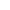 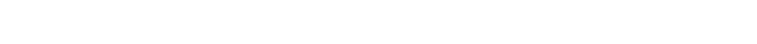 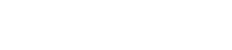 WEISS’S CONCISE TRUSTEE HANDBOOKSample 11BONDI/We, John W. Doe and John Q. Public, Board of Trustees in behalf of ABC123Training Group, an Express Trust Organization of in care of 1234 Number St., Cleveland,Ohio, near [98765], acknowledge the Organization’s indebtedness to ________, of________[address], ________[city], ________ County, ________[state], of $750,000.00, lawfulmoney of the United States, to be paid to ________, ________[his or her] legal representatives,successors, or assigns on or before ________[date], with interest at the rate of %________ perannum from this date, payable at maturity, for which payment I bind myself and my legalrepresentatives and successors.I/We, the Board of Trustees, have caused this agreement to be executed at________[place of execution] on this _____ day of _________, 200X.____________________________________John W. Doe, Trustee____________________________________John Q. Public, TrusteeState of ______________ ))ss.County of ____________ )On this ______ day of _________________, 200X A.D., before me, a Notary Public, came John W. Doe and JohnQ. Public (Board of Trustees), and acknowledged the signing thereof to be his voluntary act and deed. INTESTIMONY WHEREOF, I hereunto subscribe my name and affix my notarial seal on the day and date aforesaid._________________________________________ Notary PublicMy Commission Expires: ____________________(stamp)(seal)1Use this form for general bond, as for property purchased on the private credit of the trust, a generalacknowledgment of indebtedness to a single entity.Sample Bonds — Sample 1WEISS’S CONCISE TRUSTEE HANDBOOKSample 22BONDI/We, John W. Doe and John Q. Public, Board of Trustees in behalf of ABC123Training Group, an Express Trust Organization of in care of 1234 Number St., Cleveland,Ohio, near [98765], acknowledge that the Organization is firmly bound to ________[obligee], of________[address], ________[city], ________ County, ________[state], for $________ togetherwith interest at the rate of %________ per annum commencing ________[date], to be paid on________[date], which sum represents the aggregate of sums advanced to me by________[obligee] as well as drafts, bills, and promissory notes drawn by me and paid by________[obligee], for which payment I/we bind the Organization, its assignees, firmly by thisinstrument.I/We, the Board of Trustee, have caused this agreement to be executed at ________[placeof execution] on this _____ day of _________, 200X.____________________________________John W. Doe, Trustee____________________________________John Q. Public, TrusteeState of ______________ ))ss.County of ____________ )On this ______ day of _________________, 200X A.D., before me, a Notary Public, came John W. Doe and JohnQ. Public (Board of Trustees), and acknowledged the signing thereof to be his voluntary act and deed. INTESTIMONY WHEREOF, I hereunto subscribe my name and affix my notarial seal on the day and date aforesaid._________________________________________ Notary PublicMy Commission Expires: ____________________(stamp)(seal)2Use this form for sums advanced to the trust.Sample Bonds — Sample 2WEISS’S CONCISE TRUSTEE HANDBOOKSample 33BONDABC123 Training Group, an Express Trust Organization in care of 1234 Number St.,Cleveland, Ohio, near [98765], ("principal"), and ________, a corporation organized andexisting under the laws of ________[state], with its principal office located at________[address], ________[city], ________ County, ________[state], and qualified andauthorized to transact a surety business in ________[state] ("surety"), are indebted to________[obligee], of ________[address], ________[city], ________ County, ________[state],in the sum of $________, for the payment of which principal and surety bind ourselves and ourlegal representatives and successors, jointly and severally.The condition of the obligation of this bond is that:1. Principal and ________[obligee] are the parties to a contract, a copy of which isattached, under the provisions of which principal has agreed to ________[set forth contractualobligations of principal].2. If principal complies in all respects with all terms and conditions of the attachedcontract, and performs all acts by ________[him or her] to be performed under the contract, andwithin the time limits set forth, then this obligation shall be void; otherwise it shall remain in fullforce and effect.Premium: $________.Each party to this bond has caused it to be executed at ________[place of execution] onthis _____ day of _________, 200X.PRINCIPAL:SURETY:By_____________________________John W. Doe, TrusteeBy___________________________By_____________________________John Q. Public, TrusteeState of ______________ ))ss.County of ____________ )John W. Doe and John Q. Public, Board of Trustees for ABC123 Training Group (Principal) and_________________ (Surety) personally appeared before me and acknowledged the execution thereof to be hisvoluntary act and deed.Dated: ____________________________________________________________________Notary Public3Use this form for bond against non-performance of contract.Sample Bonds — Sample 3WEISS’S CONCISE TRUSTEE HANDBOOKSample 44BONDABC123 Training Group, an Express Trust Organization in care of 1234 Number St.,Cleveland, Ohio, near [98765], ("principal"), and ________, a corporation organized andexisting under the laws of ________[state], with its principal office located at________[address], ________[city], ________ County, ________[state], and qualified andauthorized to transact a surety business in ________[state] ("surety"), are indebted to ________,of ________[address], ________[city], ________ County, ________[state] ("obligee"), for$________, to be paid to obligee or obligee's legal representatives, successors, or assigns, forwhich payment principal and surety do bind ourselves and our legal representatives andsuccessors, jointly and severally.The condition of the obligation of this bond is that:1. Principal has agreed in writing to convey to ________, the above-named obligee, goodtitle in fee simple by warranty deed in and to real property situated in ________ County,________[state], and more particularly described as follows: ________[legal description],subject, however, to the following: ________[set forth all liens, encumbrances, and title defectsexcepted from warranty of title].2. If principal, on or before ________[date], or such later date as obligee may specify,shall execute and deliver to obligee or to obligee's nominee a good and sufficient deed conveyingthe described real property, accompanied by assurance of title in fee simple, subject only to theliens, encumbrances, and defects set forth above, ________[by title policy issued by ________Title Company of ________(address) in the face amount of $________ or as the case may be],then this obligation shall be null and void; otherwise it shall remain in full force and effect.The premium for which this bond is executed is $________.Each party to this bond has caused it to be executed at ________[place of execution] onthis _____ day of _________, 200X.PRINCIPAL:SURETY:By_____________________________John W. Doe, TrusteeBy___________________________By_____________________________John Q. Public, TrusteeState of ______________ ))ss.County of ____________ )John W. Doe and John Q. Public, Board of Trustees for ABC123 Training Group (Principal) and_________________ (Surety) personally appeared before me and acknowledged the execution thereof to be hisvoluntary act and deed.Dated: ____________________________________________________________________Notary Public4Use this form for a conveyance of real property.Sample Bonds — Sample 4WEISS’S CONCISE TRUSTEE HANDBOOKSample 55BONDABC123 Training Group, an Express Trust Organization in care of 1234 Number St.,Cleveland, Ohio, near [98765], ("principal"), and ________, of ________[ address],________[city], ________ County, ________[state] ("surety"), acknowledge our indebtedness to________[obligee], of ________[address], ________[city], ________ County, ________[state],in the sum of $________, for which payment, well and truly to be made, principal and surety dobind ourselves and our legal representatives and successors, jointly and severally.The condition of the obligation of this bond is that if principal shall indemnify obligee,obligee's legal representatives, successors, and assigns, against any and all loss or damage thatmay be caused or occasioned by, or that may arise from ________[set forth risk or risks forwhich indemnity given], and against all liability whatsoever accruing or resulting from such lossor damage, then this obligation shall be void; otherwise it shall remain in full force and effect.Each party to this bond has caused it to be executed at ________[place of execution] onthis _____ day of _________, 200X.PRINCIPAL:SURETY:By_____________________________John W. Doe, TrusteeBy___________________________By_____________________________John Q. Public, TrusteeState of ______________ ))ss.County of ____________ )John W. Doe and John Q. Public, Board of Trustees for ABC123 Training Group (Principal) and_________________ (Surety) personally appeared before me and acknowledged the execution thereof to be hisvoluntary act and deed.Dated: ____________________________________________________________________Notary Public5Use this form for indemnification of an obligee for a risk involved in a business venture, transaction, etc.Sample Bonds — Sample 5WEISS’S CONCISE TRUSTEE HANDBOOKPROPOSAL TO EXCHANGE PROPERTYTo: (name of trustee(s))Board of Trustees of (name of Trust),an Express Trust Organization.(Address)From: John Q. Public, Exchanger(Address)Re:Exchange of (brief identification of property) for Capital Interest in the Organization1(Date)Dear Sir/Madame:After considering the benefit of transferring property into your organization, I havedecided that an exchange of my property for Capital Interest holds a promise of attractive futurebenefits. This offer is, therefore, submitted for your consideration. I hereby propose to exchangethe property described below for Capital Interest.Further, it is understood that such an exchange would be neither a gift, nor a sale, but anexchange. If this meets with your approval, please reply.Description of Property:[set forth detailed description]Existing Liens against the property, if any:None.Please respond at your earliest convenience. Thank you._____________________________John Q. Public, Exchanger1Or set forth what the property is to be exchange for.Sample Exchange Proposal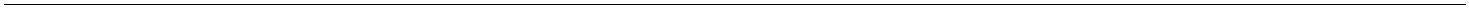 SS-4Applic a t ion for Employe r Ide nt ific a t ion Numbe rFormEIN(For use by employers, corporations, partnerships, trusts, estates, churches,government agencies, India n tribal entities, certain individua ls , and others.)(Rev. December 2001)Department of the TreasuryInternal Revenue ServiceOMB No. 1545-0003ᮣSee separate instructions for each line .ᮣ Keep a copy for your records.1Legal name of entity (or ind ivid ua l) for whom the EIN is being requestedABC123 Training Group2Trade name of business (if different from name on line 1)3Executor, trustee, “care of” nameJohn W. Doe, Trustee4a Mailing address (room, apt., suite no. and street, or P.O. box) 5a Street address (if different) (Do not enter a P.O. box.)c/o 1234 N. Number Street, #5674b City, state, and ZIP code5b City, state, and ZIP codeCleveland, Ohio 987656County and state where principal business is located7a Name of principal officer, general partner, grantor, owner, or trustor7b SSN, ITIN, or EINn/an/a8a Type of entity (check only one box)Sole proprietor (SSN)Estate (SSN of decedent)Plan administrator (SSN)Trust (SSN of grantor)National GuardPartnershipCorporation (enter form number to be filed) ᮣPersonal service corp.State/local governmentFarmers’ cooperativeFederal government/militaryChurch or church-controlled organizationREMICIndian tribal governments/enterprisesOther nonprofit organization (s pecify) ᮣGroup Exemption Number (GEN) ᮣ✔ Other (s pecify) ᮣ Trust Organization8b If a corporation, name the state or foreign country StateForeign country(if applicable) where incorporatedto open a bank account9Reason for applying (check only one box)Started new business (s pecify type)✔Banking purpose (s pecify purpose) ᮣᮣChanged type of organization (s pecify new type)Purchased going businessᮣHired employees (Check the box and see line 12.)Compliance with IRS withholding regulationsCreated a trust (s pecify type)Created a pension plan (s pecify type)ᮣᮣOther (s pecify)Date business started or acquired (month, day, year)ᮣ101211 Clos ing month of accounting yearFirst date wages or annuities were paid or will be paid (month, day, ye a r). Note: If applicant is a withholding agent, enter date income willfirst be paid to nonresident alie n. (month, day, year)ᮣAgriculturalHouseholdOther1314Highest number of employees expected in the next 12 months. Note: If the applicant does notexpect to have any employees during the period, enter “-0-.”ᮣCheck one box that best describes the principal activity of your business.Health care &social assistanceAccommodation &food serviceOther (specify)Wholesale–agent/brokerWholesale–otherConstructionReal estateRental & leasingManufacturingTransportation &warehousingFinance &insuranceRetail15Indicate principal line of merchandise sold; s pecific construction work done; products produced; or services provided.16a Has the applicant ever applied for an employer id e ntific a tion number for this or any other business?Note: If “Yes,” please complete line s 16b and 16c.Yes✔No16b If you checked “Yes ” on line 16a, give applicant’s legal name and trade name shown on prior application if different from line 1 or 2 above.Legal name Trade name16c Approximate date when, and city and state where, the application was file d . Enter previous employer id e ntific a tion number if known.ᮣᮣApproximate date when filed (mo., day, year)City and state where filedPrevious EIN....Complete this section only if you want to authorize the named individual to receive the entity’s EIN and answer questions about the completion of this form.ThirdDesignee’s nameDesignee’s telephone number (include area code)PartyDes igneeJim A. Dean, Authorized RepresentativeAddress and ZIP code( 123 ) 456-7890Designee’s fax number (include area code)4567 S. Letter Street, #890, Cleveland, Ohio 98765( 098 ) 765-4321Under penalties of perjury, I declare that I have examined this application, and to the best of my knowledge and belief, it is true, correct, and complete.Applicant’s telephone number (include area code)( 123 ) 456-7890Name and title (type or print clearly)ᮣApplicant’s fax number (include area code)( 098 ) 765-4321SignatureᮣDate ᮣFor Privacy Act and Paperwork Reduction Act Notice, see separate instructions.Cat. No. 16055NForm SS-4 (Rev. 12-2001)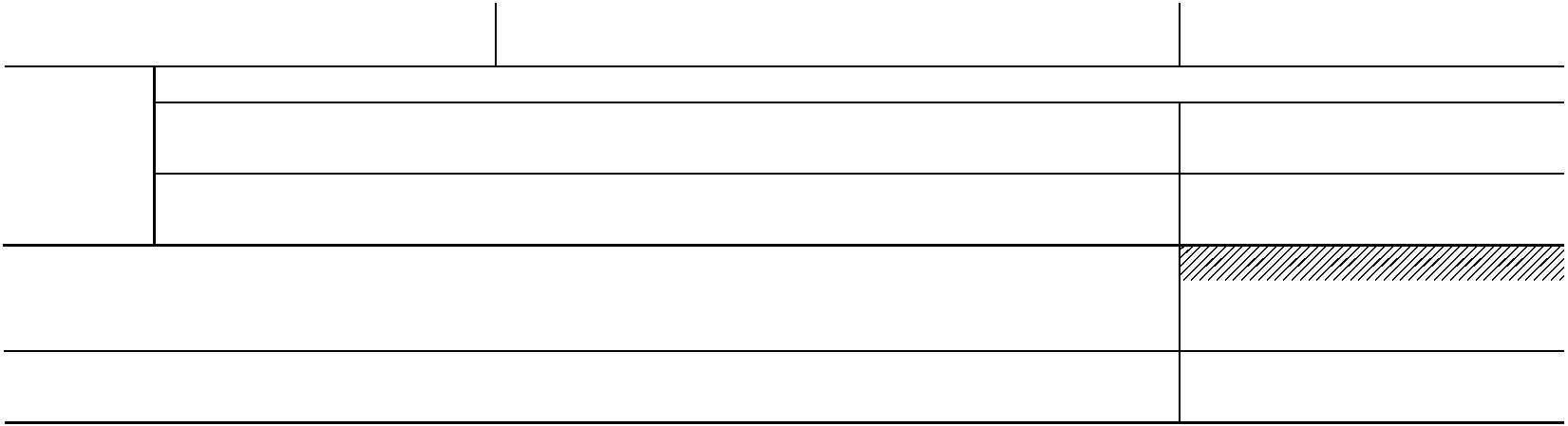 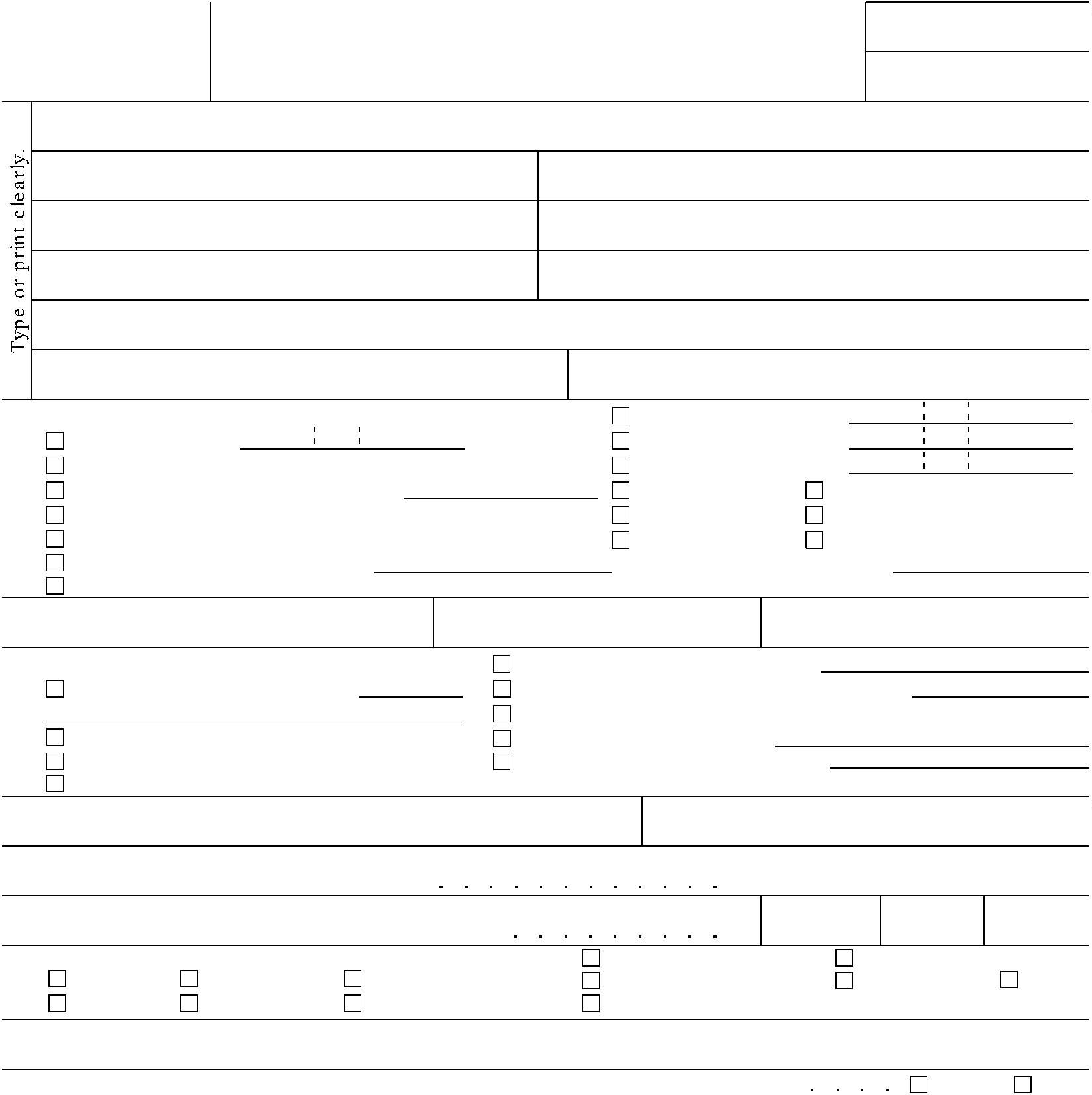 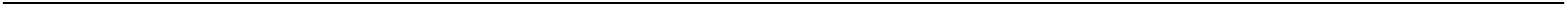 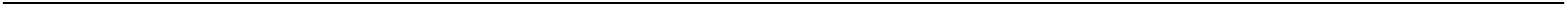 SS-4Applic a t ion for Employe r Ide nt ific a t ion Numbe rFormEIN(For use by employers, corporations, partnerships, trusts, estates, churches,government agencies, India n tribal entities, certain individua ls , and others.)(Rev. December 2001)Department of the TreasuryInternal Revenue ServiceOMB No. 1545-0003ᮣSee separate instructions for each line .ᮣ Keep a copy for your records.1Legal name of entity (or ind ivid ua l) for whom the EIN is being requested2Trade name of business (if different from name on line 1) Executor, trustee, “care of” name34a Mailing address (room, apt., suite no. and street, or P.O. box) 5a Street address (if different) (Do not enter a P.O. box.)4b City, state, and ZIP codeCounty and state where principal business is located5b City, state, and ZIP code67a Name of principal officer, general partner, grantor, owner, or trustor7b SSN, ITIN, or EIN8a Type of entity (check only one box)Sole proprietor (SSN)Estate (SSN of decedent)Plan administrator (SSN)Trust (SSN of grantor)National GuardPartnershipCorporation (enter form number to be filed) ᮣPersonal service corp.State/local governmentFarmers’ cooperativeFederal government/militaryChurch or church-controlled organizationOther nonprofit organization (s pecify) ᮣREMICIndian tribal governments/enterprisesGroup Exemption Number (GEN) ᮣOther (s pecify)ᮣ8b If a corporation, name the state or foreign country StateForeign country(if applicable) where incorporated9Reason for applying (check only one box)Started new business (s pecify type)Banking purpose (s pecify purpose) ᮣᮣChanged type of organization (s pecify new type)Purchased going businessᮣHired employees (Check the box and see line 12.)Compliance with IRS withholding regulationsCreated a trust (s pecify type)Created a pension plan (s pecify type)ᮣᮣOther (s pecify)Date business started or acquired (month, day, year)ᮣ101211 Clos ing month of accounting yearFirst date wages or annuities were paid or will be paid (month, day, ye a r). Note: If applicant is a withholding agent, enter date income willfirst be paid to nonresident alie n. (month, day, year)ᮣAgriculturalHouseholdOther1314Highest number of employees expected in the next 12 months. Note: If the applicant does notexpect to have any employees during the period, enter “-0-.”ᮣCheck one box that best describes the principal activity of your business.Health care &social assistanceAccommodation &food serviceOther (specify)Wholesale–agent/brokerWholesale–otherConstructionReal estateRental & leasingManufacturingTransportation &warehousingFinance &insuranceRetail15Indicate principal line of merchandise sold; s pecific construction work done; products produced; or services provided.16a Has the applicant ever applied for an employer id e ntific a tion number for this or any other business?Note: If “Yes,” please complete line s 16b and 16c.YesNo16b If you checked “Yes ” on line 16a, give applicant’s legal name and trade name shown on prior application if different from line 1 or 2 above.Legal name Trade name16c Approximate date when, and city and state where, the application was file d . Enter previous employer id e ntific a tion number if known.ᮣᮣApproximate date when filed (mo., day, year)City and state where filedPrevious EIN....Complete this section only if you want to authorize the named individual to receive the entity’s EIN and answer questions about the completion of this form.ThirdDesignee’s nameDesignee’s telephone number (include area code)Party()Des igneeDesignee’s fax number (include area code)Address and ZIP code()Under penalties of perjury, I declare that I have examined this application, and to the best of my knowledge and belief, it is true, correct, and complete.Applicant’s telephone number (include area code)()Name and title (type or print clearly)ᮣApplicant’s fax number (include area code)()SignatureᮣDate ᮣFor Privacy Act and Paperwork Reduction Act Notice, see separate instructions.Cat. No. 16055NForm SS-4 (Rev. 12-2001)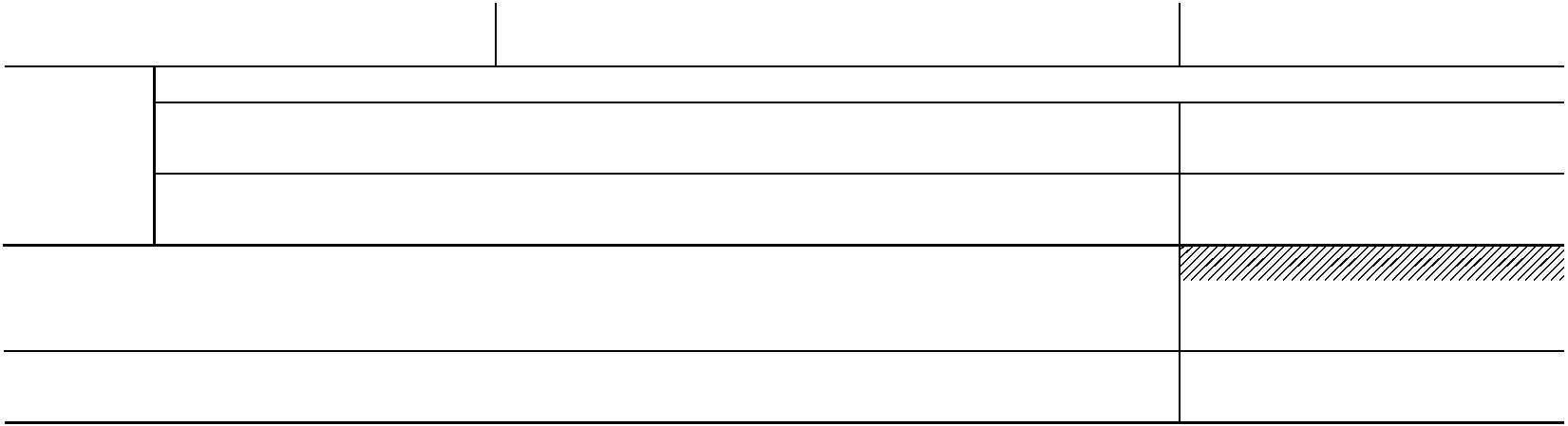 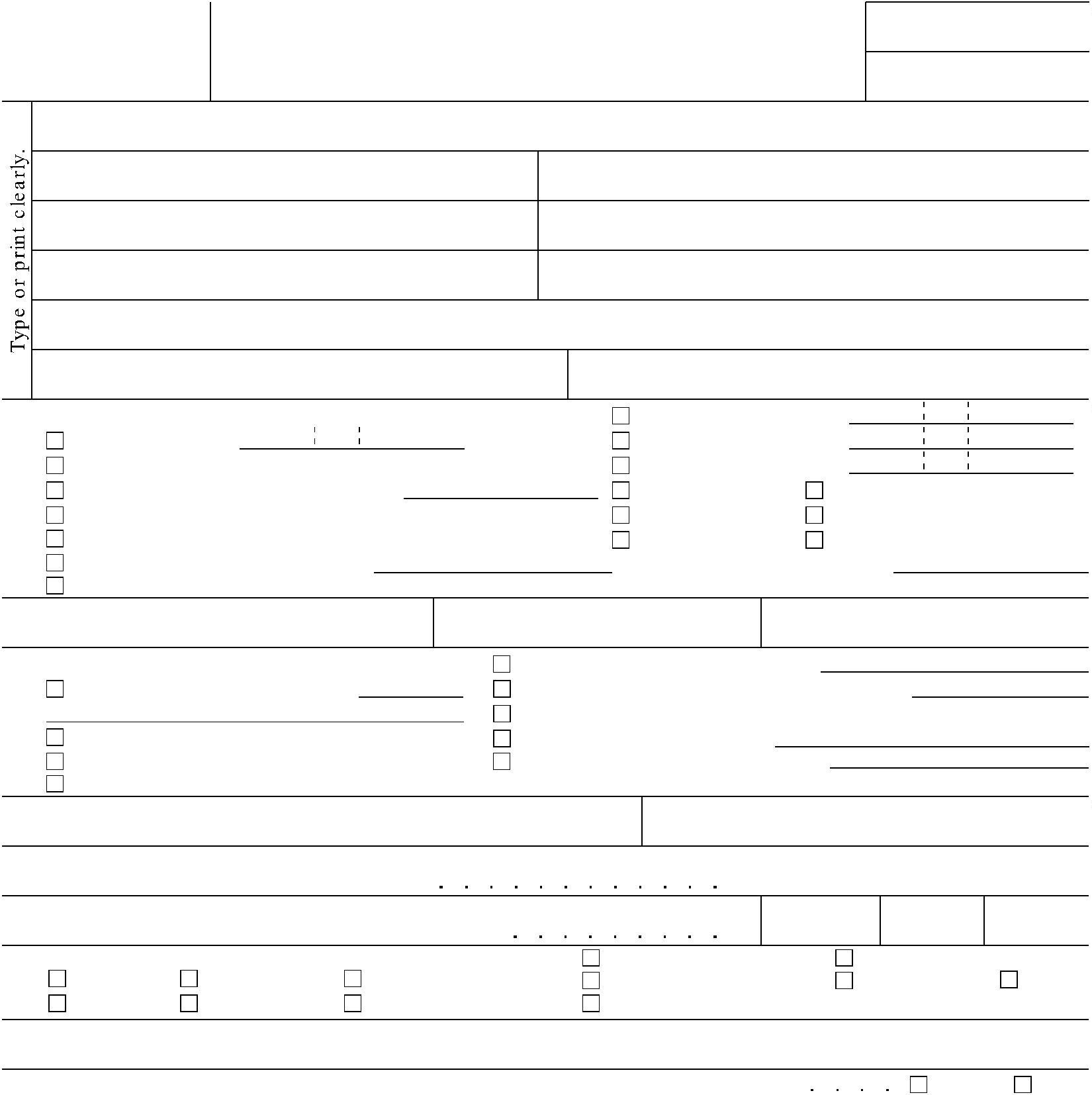 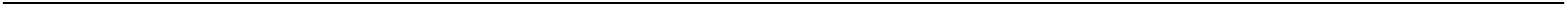 Page2Form SS-4 (Rev. 12-2001)Do I Need an EIN?File Form SS-4 if the applicant entity does not already have an EIN but is re quired to show an EIN on anyreturn, statement, or other document.1 See also the separate instructions for each line on Form SS-4.IF the applicant...AND...THEN...Started a new businessDoes not currently have (nor expect to have)employeesComplete line s 1, 2, 4a–6, 8a, and 9–16c.Hired (or will hire )employees, inc lud inghousehold employeesDoes not already have an EINComplete line s 1, 2, 4a–6, 7a–b (if applicable),8a, 8b (if applicable), and 9–16c.Opened a bank accountNeeds an EIN for banking purposes onlyComplete line s 1–5b, 7a–b (if applicable), 8a,9, and 16a–c.Changed type oforganizationEither the legal character of the organizationor its ownership changed (e .g., youincorporate a sole proprietors hip or form apartne rs hip)2Complete line s 1–16c (as applicable).Purchased a goingbusiness3Does not already have an EINComplete line s 1–16c (as applicable).Complete line s 1–16c (as applicable).Complete line s 1, 2, 4a–6, 8a, 9, and 16a–c.Created a trustThe trust is other than a grantor trust or anIRA trust4Created a pension plan asa plan administrator5Needs an EIN for reporting purposesIs a fore ign person needingan EIN to comply with IRSwithholding regulationsNeeds an EIN to complete a Form W-8 (othe rthan Form W-8ECI), a void withholding onp o rtfo lio assets, or claim tax treaty benefits6Complete line s 1–5b, 7a–b (SSN or ITINop tiona l), 8a–9, and 16a–c.Is adminis tering an estateNeeds an EIN to report estate income onForm 1041Complete line s 1, 3, 4a–b, 8a, 9, and 16a–c.Is a withholding agent fortaxes on non-wage incomepaid to an alien (i.e .,ind ivid ua l, corporation, orpartnership, etc.)Is an agent, broker, fid uc ia ry, manager, tenant, Complete line s 1, 2, 3 (if applicable), 4a–5b,or spouse who is required to file Form 1042,Annual Withholding Tax Return for U.S.Source Income of Foreign Persons7a–b (if applicable), 8a, 9, and 16a–c.Is a state or local agencyServes as a tax reporting agent for publicassistance recipients under Re v. Proc. 80-4,1980-1 C.B. 5817Complete line s 1, 2, 4a–5b, 8a, 9, and 16a–c.Is a single-member LLCIs an S corporationNeeds an EIN to file Form 8832, Clas s ificationElection, for filing employment tax returns, or forstate reporting purposesComplete line s 1–16c (as applicable).Complete line s 1–16c (as applicable).8Needs an EIN to file Form 2553, Ele c tion by aSmall Business Corporation912For example, a sole proprietorship or self-employed farmer who establishes a qualified retirement plan, or is required to file excise, employment, alcohol, tobacco,or firearms returns, must have an EIN. A partnership, corporation, REMIC (real estate mortgage investment conduit), nonprofit organization (church, club,etc.), or farmers’ cooperative must use an EIN for any tax-related purpose even if the entity does not have employees.However, do not apply for a new EIN if the existing entity only (a) changed its business name, (b) elected on Form 8832 to change the way it is taxed (or iscovered by the default rules), or (c) terminated its partnership status because at least 50% of the total interests in partnership capital and profits were sold orexchanged within a 12-month period. (The EIN of the terminated partnership should continue to be used. See Regulations section 301.6109-1(d)(2)(iii).)3456789Do not use the EIN of the prior business unless you became the “owner” of a corporation by acquiring its stock.However, IRA trusts that are required to file Form 990-T, Exempt Organization Business Income Tax Return, must have an EIN.A plan administrator is the person or group of persons specified as the administrator by the instrument under which the plan is operated.Entities applying to be a Qualified Intermediary (QI) need a QI-EIN even if they already have an EIN. See Rev. Proc. 2000-12.See also Household employer on page 4. (Note: State or local agencies may need an EIN for other reasons, e.g., hired employees.)Most LLCs do not need to file Form 8832. See Limited liability company (LLC) on page 4 for details on completing Form SS-4 for an LLC.An existing corporation that is electing or revoking S corporation status should use its previously-assigned EIN.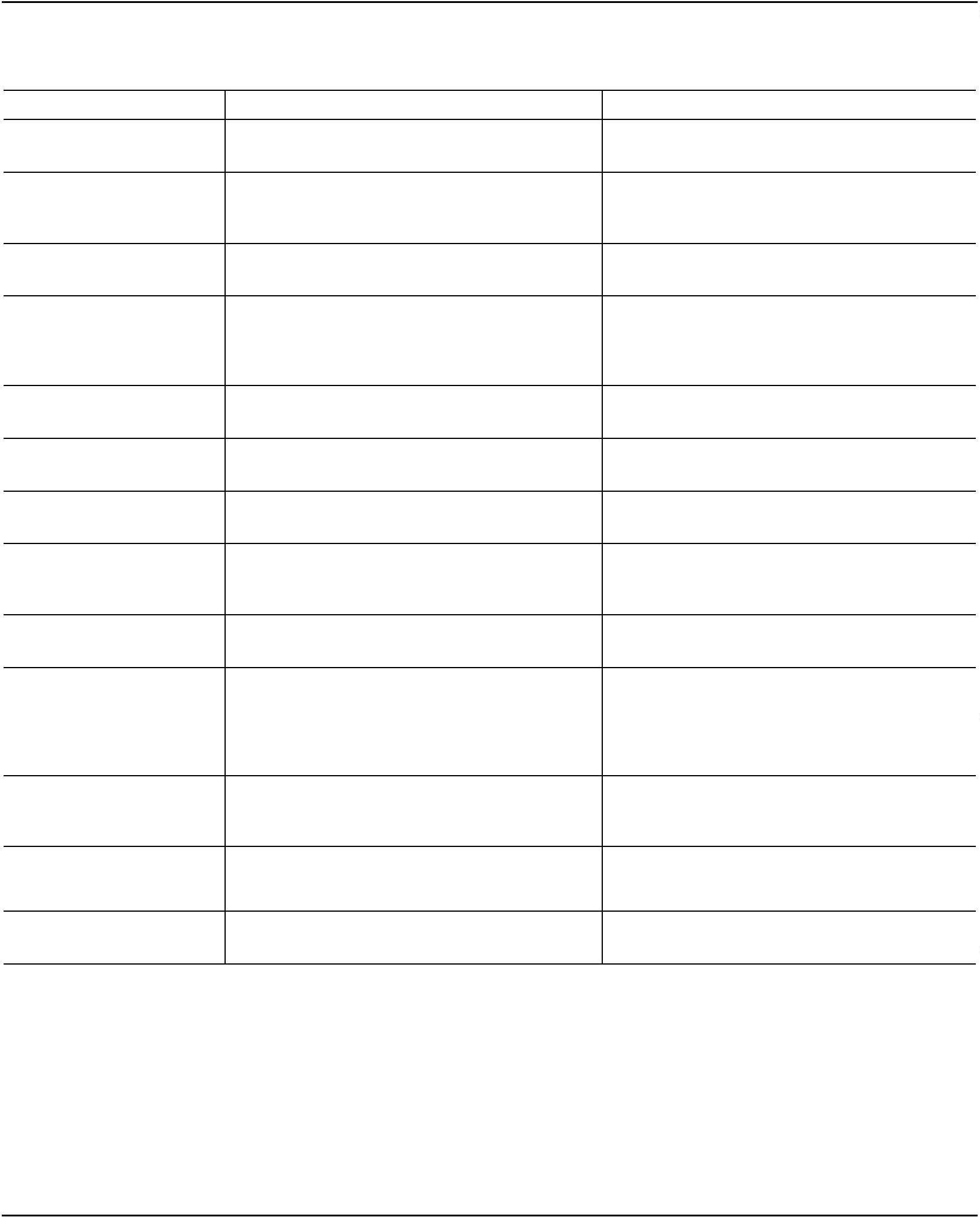 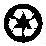 WEISS’S CONCISE TRUSTEE HANDBOOKPROPOSAL TO LEASE EQUIPMENTTo: (name of Trustee)Trustee of (name of Trust),an Express Trust Organization.(Address)From: (name of Trust)(Address)(Date)Dear Trustee:Having a need for office equipment, furniture, medical equipment, and the like, I hereinpropose to lease office space and (list of items) property from your Trust to (name of Trust)business.In consideration, I would consider paying an annual lease payment to your Trust for anamount agreed upon by written lease agreement.Please respond at your earliest convenience._____________________________Trustee_______________________________Lessor_____________________________Trustee or Witness_______________________________WitnessSample Lease Proposal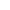 WEISS’S CONCISE TRUSTEE HANDBOOKSample 1Trustee MinutesSuccessor Trustee(s)1At this meeting, the Board of Trustees of (Name of Trust), held in (city/state2) onthe (day) of (month, 200X).1. The first item of business is the Appointment of Successor Trustees for(name of Trust) Trust Organization. The names of (person’s name) and (2nd person ifdesired) were entered as nominees for the successorship.2.The Board of Trustees, upon unanimous approval have agreed that(person’s name) and (2nd person if desired) are duly appointed as Successor Trustee(s)and will remain as same until their demise, resignation or removal.3.It is agreed that the Successor Trustee(s) will sign the independentcontracting agreement and contract with the same terms as entered into by the originalTrustee(s) contained in the Minute Book of this Trust Organization.4.Successor Trustee(s).There being no further business to come before this meeting, on motion dulymade, seconded, and carried, the meeting is adjourned.All duties in the agreement and contract must be agreed to by the___________________________John Wayne Doe, Trustee_____________________________John Q. Public, Trustee1This format should be used to add Successor Trustees and can be modified for Co-Trustees.2This should be the city where the meeting was held. It can be the city where the Trustee lives or you canuse the city where the Trustees receive mail.Sample Minutes of Meetings — Sample 1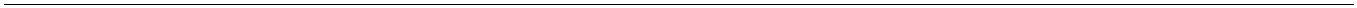 WEISS’S CONCISE TRUSTEE HANDBOOKSample 2Trustee MeetingCorrective Action3At this meeting, the Board of Trustees of (name of Trust) held in (city/state) onthe (day) of (month, 200X). These minutes while executed this day are effective as of the(#) day of (month, 200X).1.The first item of business is the proposed (enter the proposal) for (name of Trust)Trust Organization.2.The Board of Trustees upon consideration and approval instruct the Trustee to(enter the order of the Trustees)3.Schedule “A”.(List items to be entered on schedule A)The Trustee is instructed to place this item onto the inventory of the corpus onThere being no further business to come before this meeting, on motion duly made,seconded, and carried, the meeting adjourned.___________________________John Wayne Doe, Trustee_____________________________John Q. Public, Trustee3This format can be used to add or remove assets from the Trust corpus, schedule A.Sample Minutes of Meetings — Sample 2WEISS’S CONCISE TRUSTEE HANDBOOKSample 3Trustee MeetingEstablishing Outside Investment FundingAt this meeting, the Board of Trustees of (name of Trust) held in (city/state) onthe (day) of (month, 200X).1. The first item of business is the proposed investment of $XXXXXX with(name of investment company) for the benefit of this Trust Organization.2. The Trustees will accept into the trust corpus $XXXXXX from (name ofperson contributing the asset) in their personal capacity.3.The Authorized Representative is instructed to deposit said funds directlyinto (name of investment company) on behalf of this trust and enter the investment intothe corpus records on schedule A.4.The Board of Trustees, upon consideration and approval instruct theAuthorized Representative to (describe the action: such as purchase a new air conditionerwith a proposed cost $XXXXXX).5.The Authorized Representative is directed to place this investment itemonto the inventory of corpus on Schedule “A”.The items were considered and passed unanimously, in accordance with theoriginal Minutes 3, 4, 5, 6, and 7.4 There being no further business to come before thismeeting, on motion duly made, seconded, and carried, the meeting adjourned.___________________________John Wayne Doe, Trustee_____________________________John Q. Public, Trustee4This allows you to compile Trust Meeting Minutes for bulk consideration by the Trustees. However, ifthere was only one item being purchased, you’d only include the Minute Meeting number of that item.Sample Minutes of Meetings — Sample 3WEISS’S CONCISE TRUSTEE HANDBOOKSample 4Trustee MinutesNon Real Estate AssetAt this meeting, the Board of Trustees of (name of Trust) held in (city/state) onthe (day) of (month, 200X).1. The first item of business is the proposed acceptance of (list or describethe item5) into this Trust Organization.2.The Trustees will accept the property into the trust corpus from (name ofperson contributing the asset) in their personal capacity.3.The Authorized Representative is instructed to enter the description intothe corpus records on Schedule “A”, and prepare a Private Property Bill of ExchangeContract & Agreement and submit to the trustees for signature.There being no further business to come before this meeting, on motion dulymade, seconded, and carried, the meeting adjourned.___________________________John Wayne Doe, Trustee_____________________________John Q. Public, Trustee5If you intend to list a series of items, modify this example so that the end of the sentence comes after thelist. A sample of the Private Property Bill of Exchange Contract & Agreement has also been included inthis section.Sample Minutes of Meetings — Sample 4WEISS’S CONCISE TRUSTEE HANDBOOKSample 5Trustee MinutesReal Estate AssetsAt this meeting, the Board of Trustees of (Name of Trust), held in (city/state) onthe (day) of (month, 200X).1. The first order of business is the authorization for the acceptance of realproperty into this Trust Organization.2.It is RESOLVED and declared by the Trustees that the Trust Organizationshall accept a deed for real property made out to the name of the Trust for propertylocated an (street address of property), in the Country of (name of county), in the State of(name of state). The legal description is as follows: (enter the legal description of theproperty).The deed reflects that the transfer was for $10 and other valuable consideration.It is RESOLVED and declared by the Trustees that the Organization shall accepta Quit Claim deed, Grantor deed, or Warranty deed for the title transfer of said realproperty and list said property on Schedule “A” of this Organizations Contract ofIndenture. The Authorized Representative is instructed to file said deed with the localcounty recorder on behalf of this Organization.It was resolved and declared by the Trustees that this day’s minutes are to bemade available for disclosure upon request of any party challenging the authority of theOrganization to act in this matter. All items were considered and passed unanimously.There being no further business to come before this meeting, on motion dulymade, seconded, and carried, the meeting adjourned.___________________________John Wayne Doe, Trustee_____________________________John Q. Public, TrusteeSample Minutes of Meetings — Sample 5WEISS’S CONCISE TRUSTEE HANDBOOKSample 6Trustee MinutesAuthorization for Authorized Representative to use aTrust AssetAt this meeting, the Board of Trustees of (Name of Trust), held in (city/state) onthe (day) of (month, 200X).1.The first item of business is the proposed authorization to (describe thedesired action6).2.3.The Trustees accept the proposal identified above.The Authorized Representative is instructed to (describe the action basedon #1 above7)There being no further business to come before this meeting, on motion dulymade, seconded, and carried, the meeting adjourned.___________________________John Wayne Doe, Trustee_____________________________John Q. Public, Trustee6If authorization to use a Trust automobile, then describe it here. Remember to be thorough and includeenough information to identify the item being authorized.7This is where the Trustees instruct the Authorized Representative to use the Trust automobile in a certainmanner or follow a certain protocol. A single statement is usually sufficient for this portion.Sample Minutes of Meetings — Sample 6WEISS’S CONCISE TRUSTEE HANDBOOKSample 7Trustee MinutesAuthorization for Authorized Representative to usespecific Trust Assets (Real Estate)At this meeting, the Board of Trustees of (Name of Trust), held in (city/state) onthe (day) of (month, 200X).1.The first item of business is the proposed authorization of a Lease of RealProperty for use by the Authorized Representative.2.The Trustees accept a Lease contract in the name of the AuthorizedRepresentative on a month-to-month basis. Said contract is to be funded withconsideration from the Authorized Representative’s existing compensation contract.3.The Authorized Representative is instructed to prepare a LeaseAgreement8 and obtain fire/liability insurance naming the Trust as an additionalinsured/loss payee and submit the Lease Agreement for execution effective (insert datethe property was titled into the Trust).4.The items were considered and passed unanimously, in accordance withthe original Minutes 3, 4, 5, 6, and 7. There being no further business to come before thismeeting, on motion duly made, seconded, and carried, the meeting adjourned.___________________________John Wayne Doe, Trustee_____________________________John Q. Public, Trustee8A sample of the Lease Agreement has also been included in this section.Sample Minutes of Meetings — Sample 7WEISS’S CONCISE TRUSTEE HANDBOOKSample 8Trustee MinutesAuthorization for Authorized Representative to ProvideSpecific ServicesAt this meeting, the Board of Trustees of (Name of Trust), held in (city/state) onthe (day) of (month, 200X).1.The first item of business is the proposed authorization of (AuthorizedRepresentative’s name and describe services9).2.The Trustees further authorize the Authorized Representative listed initem (1) above to select the appropriate institutions with which to contract or obtain(describe the services (or reiterate what was described above).There being no further business to come before this meeting, on motion dulymade, seconded, and carried, the meeting adjourned.___________________________John Wayne Doe, Trustee_____________________________John Q. Public, Trustee9This format could be used to establish utilities in the name of the Trust. An example would be phoneservice, mailbox service, etc. Item (1) would be the Trustees name and the service would be “phoneservice,” or “mail service,” etc. You might want to include the location of the service for clarity. Item (2)would be “phone answering/voice message service,” “PMB 123,” etc. It really can be that simple.Sample Minutes of Meetings — Sample 8WEISS’S CONCISE TRUSTEE HANDBOOKSample 9Trustee MinutesRevocation of the Beneficial Interest in TrustAt this meeting, the Board of Trustees of (Name of Trust), held in (city/state) onthe (day) of (month, 200X), with all the Trustees being present, by unanimous accord, thefollowing was affirmed and ratified, vis:1.2.3.That, the Trustees revoke the beneficial interest of (name of individual).That, the Trust retains ownership of said property.That, the revocable status is no longer valid.There being no further business to come before this meeting, on motion dulymade, seconded, and carried, the meeting adjourned.___________________________John Wayne Doe, Trustee_____________________________John Q. Public, TrusteeSample Minutes of Meetings — Sample 9WEISS’S CONCISE TRUSTEE HANDBOOKSample 10Trustee MinutesOther Property Exchange – Non-Real Estate AssetsAt this meeting, the Board of Trustees of (Name of Trust), held in (city/state) onthe (day) of (month, 200X), with all the Trustees being present, by unanimous accord, thefollowing was affirmed and ratified, vis:1.The Trustees have authorized the Authorized Representative to warehousethe Trust’s non-Real Estate property wherever the Authorized Representative deems tobe the safest and most convenient location to manage said property.2.The Authorized Representative is directed or charged to provide theTrustees with an updated, itemized inventory on Schedule “A” and any revisions to saidschedule within the Trust Minutes Book.3.Minutes accepting non-Real Estate property into the Trust requires Boardof Trustees’ acceptance.4.5.On Schedule “A”, enter – BEGINNING INVENTORY.10Provide a Private Property Bill-of-Exchange Contract and Agreement toTrustees for all schedule “A” assets exchanged into the Trust by Exchangers.There being no further business to come before this meeting, on motion dulymade, seconded, and carried, the meeting adjourned.___________________________John Wayne Doe, Trustee_____________________________John Q. Public, Trustee10It is recommended that you use computer tracking whenever possible if you have a large inventory list.Also, you should consider using video/digital records whenever possible for insurance purposes.Sample Minutes of Meetings — Sample 10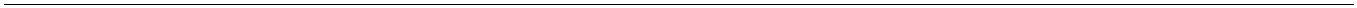 WEISS’S CONCISE TRUSTEE HANDBOOKSample 11Appointment of a TrusteeMinutes of Meeting of__________________________________________11(An Irrevocable Express Trust Organization)Time:Date:Persons Present:Business Discussed:1.The Trustee(s) met with (name of person) regarding his appointment asTrustee the Trust.2.After discussion, it was mutually agreed that; (name of person) wouldaccept the appointment as Trustee by contract.3.The following action was taken as a result of that agreement.AContractor Agreement was signed, Letter of Acceptance was signed, and these minuteswere entered into the Trust records.There being no further business to come before the Officers of the Trust, themeeting was adjourned.___________________________John Wayne Doe, Trustee_____________________________John Q. Public, Trustee11Name of Trust.Sample Minutes of Meetings — Sample 11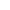 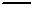 WEISS’S CONCISE TRUSTEE HANDBOOKSample 12GeneralMinutes of Meeting of__________________________________________(An Irrevocable Express Trust Organization)Time:Date:Persons Present:Business Discussed:After Discussion it was mutually agreed that: (detail what was agreed to).There being no further business to come before the Officers of the Trust, the meeting wasadjourned.___________________________John Wayne Doe, Trustee_____________________________John Q. Public, TrusteeSample Minutes of Meetings — Sample 12WEISS’S CONCISE TRUSTEE HANDBOOKSample 13Office Lease12Minutes of Meeting of__________________________________________(An Irrevocable Express Trust Organization)Time:Date:Persons Present:Business Discussed:1.The Trustees met with (name of Authorized Representative) regarding hisproposal to lease office space and equipment from (name of Trust13) for use in hisbusiness.2.After discussion, it was mutually agreed that (name of Authorized Representative)and (name of Trust) agreed that the lease agreement would be satisfactory as outlined inthe attached lease agreement.3.The following action was taken as a result of that agreement. A LeasingAgreement was signed14, the Proposal Letter was filed, and these minutes were filed inthe Trust records reflecting the action taken.There being no further business to come before the Officers of the Trust, the meeting wasadjourned.__________________________John Wayne Doe, Trustee__________________________Other Trust Officer15__________________________Title12This format is used when one Trust is leasing to a second Trust, but it can be modified for other entities.13The name of the Trust that is being leased from, goes here.14A sample of this document has also been included in this section.15This might appear confusing because, as Trustee, you may be the Trustee of both Trusts involved in theleasing arrangement. The trustee may delegate the power to an authorized representative to sign for theLessee. This method is used to create a throwaway Trust and further minimize liability of the Lessee Trust.Sample Minutes of Meetings — Sample 13WEISS’S CONCISE TRUSTEE HANDBOOKSample 14Trustee ResignationMinutes of Meeting of__________________________________________(An Irrevocable Express Trust Organization)To Whom It May Concern:Regarding the Resignation of (name of person), from the Board of Trustees, of(name of Trust), an Irrevocable Express Trust Organization created on (day) of (month,200X).The undersigned herein confirms that he/she has resigned from the Board ofTrustees of said Trust Organization effective on the date shown below.The Co-Trustee, (name of person), is herein notified of this resignation, and shallappoint the next Successor Trustee, as may be named in the Trust OrganizationSchedules Book. The Successor Trustee shall immediately, upon acceptance of his/herappointment, become a full member of the Board of Trustees of said Trust Organizationand be fully empowered to exercise all the powers and authorities granted to the Trusteesunder the Contract and Declaration of Trust.Witness our hand this (#) day of (month), 200X.______________________________John Wayne Doe, Resigning Trustee_____________________________John Q. Public, TrusteeSample Minutes of Meetings — Sample 14WEISS’S CONCISE TRUSTEE HANDBOOKSample 15Hiring of Treasurer16Minutes of Meeting of__________________________________________(An Irrevocable Express Trust Organization)To Whom It May Concern:Regarding the hiring of a Company Treasure.The undersigned Trustee, acting within the powers and authorities granted by theBoard of Trustees, took the following action.1.The Trustee, having determined there was need for additional staff to helpwith company bookkeeping, accounting, and day-to-day business, appointed (name ofperson17) to serve as Company Treasurer.2.Further, it was determined that the above named individual shall be paidfrom Company funds according to the terms of a contract to be negotiated and executedbetween the Trustee and said individual/firmThere being no more business to come before the Trustee at this time, theExecutive Secretary18 was instructed to enter a record of this action in the companyMinute Book.___________________________John Wayne Doe, Trustee__________________________John Q. Public, TrusteeTreasurer’s AcceptanceI, __________________ do understand the duties, powers and limitations of theTreasurer and do hereby accept this appointment as Treasurer of the above named Truston this (#) day of (month, 200X)___________________________Treasurer16This form can be modified to appoint/hire any other officer as well.17The name inserted here could be an individual, another trust, or a firm.18As you can see, this format presumes that an Executive Secretary has been hired to handle the Trust’sRecords. This paragraph can be modified if there is no Executive Secretary.Sample Minutes of Meetings — Sample 15WEISS’S CONCISE TRUSTEE HANDBOOKPublic Record NoticeWhen recorded, return to:(Address)File #:MOTOR VEHICLE PROPERTY LEASECONTRACT & AGREEMENTThis contract is dated this (#) day of (month), 200X, by and between (name of Trust) of(Trust address), hereafter known as “Lessor” and (name of Trust) of (Trust address), hereafterknown as “Lessee”.The Lessor and Lessee reserve all rights to the Course of the Common Law, withoutprejudice, and come together this date in this two party contractual relationship to lease thefollowing described property. The Lessor does hereby lease to the Lessee the followingdescribed Motor Vehicle with the appurtenances, situated in the State of (name of State).Property DescriptionVehicle Identification Number (VIN): _________________________Vehicle Make: ___________________________Model: _______________________Color: ________________________It is agreed that the lease shall be month-to-month beginning the (#) day of (month),200X. It is agreed that the lease shall be ($XXXXX) dollars, payable in advance on the (#) day,of each month, during the term of this lease. It is further agreed that [state additional terms forpayment of lease].Acknowledgments: The Lessor and Lessee agree and accept the terms and conditions.Signed this (#) day of (month), 200X Signed this (#) day of (month), 200X___________________________(Lessor) ___________________________(Lessee)All rights Reserved to the course ofCommon Law, Without PrejudiceAll rights Reserved to the course ofCommon Law, Without Prejudice_______________________________________________________by:Titleby:TitleSample Motor Vehicle Lease Agreement — Page 1 of 2WEISS’S CONCISE TRUSTEE HANDBOOKState of ___________ ))ss.State of ___________ ))ss.Country of ________ )Country of ________ )Then personally appeared before meon this (#) day of (month), 200X,Then personally appeared before meon this (#) day of (month), 200X,(name of person) (for) the Lessor, known (name of person) (for) the Lessor, knownto be the person who acknowledged theforegoing document as a free actand deed.to be the person who acknowledged theforegoing document as a free actand deed._______________________________Notary Public Commission Expires_______________________________Notary Public Commission ExpiresSample Motor Vehicle Lease Agreement — Page 2 of 2WEISS’S CONCISE TRUSTEE HANDBOOKNOTICE OF ASSIGNMENTAND INSTRUCTIONS FOR PAYMENTTo: XYZ Corp.(Address)From: ABC123 Training GroupA Trust Organization(Address)(Date)Dear Sir/Madame:PLEASE TAKE NOTICE that for value received the undersigned John W. Doe(individually or collectively, as the case may be, referred to hereafter as “Assignor”) hasassigned and transferred to ABC123 Training Group, a Trust Organization, its successors andassigns (“Assignee”), Assignor’s [set forth object assigned, e.g., salary from his employment asChief Financial Officer of your corporation], together with presently unspecified additionalamounts as may be added through additional transfers or as the result of Assignor’s default(collectively, the “Assignment Amount”). Any increase in the Assignment Amount above thespecific amount set forth in the attached assignment shall be deemed effective as of the date ofthis notice.Please contact ABC123 Training Group at (123) 456-7890 to obtain the most currentAssignment Amount.Payment of the Assignment Amount shall be made directly to ABC123 Training Group at1234 N. Number Street, Suite 567, Cleveland, Ohio 98765, or as otherwise instructed in writingby ABC123 Training Group. No payment shall be made to Assignor unless and until theAssignment Amount is paid in full.A receipt signed by ABC123 Training Group shall have the same force and effect as areceipt signed by Assignor personally.Sincerely,____________________________________John W. Doe, AssignorAttachment:AssignmentSample Notice of Assignment and Instructions for PaymentWEISS’S CONCISE TRUSTEE HANDBOOKPRIVATE PROPERTY BILL OF EXCHANGECONTRACT & AGREEMENTThis contract is dated this (#) day of (month), 200X, and is between, (name of Trust),hereafter known as “Party of the First Part”, and (name of Trust), hereafter known as “Party ofthe Second Part”.The Parties named herein reserve all rights to the Course of the Common Law, withoutprejudice, and come together, this date, in this two party contractual relationship to transfercomplete, absolute ownership and control, in allodium, over the following described property.Property DescriptionSee Attached Itemized Inventory ListThe Party of the First Part warrants that he/she has full and absolute ownership rights,and rights of control of said described property and that the property is free of liens andencumbrances by this unconditional Property Bill of Exchange – Contract and Agreement.The Party of the Second Part offers Twenty-one (21) Silver Dollars, plus trust Units ofBeneficial Interest, of undetermined value, in exchange for the acquisition of all absoluteownership and control at-law, of the above, described property, on the condition that it is freefrom liens and encumbrances.The Party of the First Part accepts the tendered offer at-law of the above trade on Party ofthe Second Parts condition, warranting that the liens and/or encumbrances have beenextinguished on/or about the (#) of (month), 200X.The Party of the First Part now delivers, by this instrument, the above described propertyto the Party of the Second Part, and the Party of the First Part acknowledges receipt twenty-one(21) Silver Dollars, plus Units of Beneficial Interest of undetermined value in exchange from theParty of the Second Part for the absolute ownership and control at-law, of the above describedproperty.This Bill of Exchange/Contract and Agreement serves as a public notice to all, that theParties named herein are functioning by the Course of Common Law by exercising full andcomplete rights of absolute ownership and control over property exchanged. All rights arereserved to the Course of Common Law, non are waived without prejudice.Acknowledgments: Both parties agree and accept the terms and conditions.Signed this (#) day of (month), 200X Signed this (#) day of (month), 200X___________________________(First)All rights Reserved to the course ofCommon Law, Without Prejudice.___________________________(Second)All rights Reserved to the course ofCommon Law, Without Prejudice_______________________________________________________by:Titleby:TitleSample Private Property Bill of Exchange Contract — Page 1 of 2WEISS’S CONCISE TRUSTEE HANDBOOKState of ___________ ))ss.State of ___________ ))ss.Country of ________ )Country of ________ )Then personally appeared before meon this (#) day of (month), 200X,(name of person) (for) the Lessor, knownto be the person who acknowledged theforegoing document as a free actand deed.Then personally appeared before meon this (#) day of (month), 200X,(name of person) (for) the Lessor, knownto be the person who acknowledged theforegoing document as a free actand deed._______________________________Notary Public Commission Expires_______________________________Notary Public Commission ExpiresSample Private Property Bill of Exchange Contract — Page 2 of 2WEISS’S CONCISE TRUSTEE HANDBOOKPROPERTY MANAGEMENT AGREEMENTThis Agreement made and entered into this (#) day of (month), 200X by and between(name of Trust), an Express Trust Organization, of (address), hereafter referred to as the“Manager”, and (name of Trust), an Irrevocable Holding Trust of (address), hereafter referred toas “Owner”.WITNESSETH:Whereas, the Owner is in the business of real estate and apartment rental, moreparticularly described in Paragraph “A” below, which business the Owner wishes to havemanaged for limited periods of time, and whereas the Manager is in the business of providingmanagement services and is willing to provide such services for the Owner upon the terms andconditions hereinafter set forth.Now therefore in consideration of the foregoing and in consideration of the covenantshereinafter set forth, it is agreed by and between the Manager and the Owner as follows:A.Services: The Owner hereby appoints the manager to be the day by day manager withrespect to any or all of the aforementioned business, and hereby grants to the Manager theexclusive right to rent, lease, operate, and manage real property, more particularly describedbelow, and to perform management services more particularly described below:1. To use due diligence in the performance of this Agreement;2. To manage the property known as: (list name of property);3. To buy and sell property for the Client;4. To rent apartments or single family dwelling units;5. To sign as buyer or seller on any contracts for sale;6. To make any necessary contracts with a qualified General Manager or apartmentmanager;7. To lease property as lessor or lessee with or without option to purchase or renew for aterm of (state the terms);8. To keep appropriate business records of Client’s real estate business;9. To manage both the Client’s property and the Client’s Trust;10.To option as optionee;11.To option as optioner;12.To accumulate profits and deposit, in the name of the Manager, on behalf of the Owner,those profits in a CD escrow account;13.To advertise the availability, for rent or for sale, the above described properties, or otherproperties subsequently acquired;14.To renew or cancel leases;15.To display “For Rent” or “For Sale” signs;16.To carry, at Owner’s expense, such liability, property damage, and other insuranceadequate to protect the premises, tenants, and Manager, as necessary;17.To place Realty Board lock box on premises;Sample Property Management Agreement — Page 1 of 3WEISS’S CONCISE TRUSTEE HANDBOOK18.To make, or cause to be made, repairs and alterations, decorations, purchase supplies;19.To hire, supervise, and discharge all labor or contractors required for the operation andmaintenance of the premises;20.To contract for gas, electricity, fuel, water, telephone, trash hauling, and other services;21.To pay debts, property taxes, and special assessments as required by Owner;22.And to do all else appropriate for the management of a diversified real estate business.B.The Owner shall:Indemnify and hold harmless, the Manager, from any and all costs, expenses, attorney’sfees, suits, liabilities, damages, or claims for damages, including but not limited to those arisingout of any injury or death to any person or persons, or damages to any property of any kindwhatsoever and to whomsoever belonging, including Owner, in any way relating to themanagement of the premises by the Manger or the performance or exercise of any of the duties,obligations, powers or authorities herein or hereafter granted to the Manager to carry at Owner’ssole cost and expense, such public liability, property damage, and workers compensationinsurance as shall be adequate to protect the interests of the Manager and Owner, the policies forwhich shall name the Manager as well as the Owner as the party insured.C.Procedure: The Owner may transfer all titles, interest, deeds, mortgages, leases oragreements to the Manager for a period no longer than ten (10) years.Ninety (90) days prior to the expiration date regarding the Agreement, the parties mayagree to extend this Agreement for another ten (10) years. This Agreement may not be extendedmore than three (3) times.D.Duration and Termination: For good cause such as death, sale, or disposition of any or allof the articles listed in paragraph one, and/or any emergency or crisis which may affect thefinancial status of the Owner, the Agreement may be terminated by either party at any time withsixty (60) days prior written notice to the other.In the event written notice of termination is provided, the Manager shall make changesonly with the consent of the Owner. Termination of this Agreement shall in no way affect orpreclude the consummation of any transaction which was initiated prior to such termination.All properties and articles described in Paragraph 1 shall be promptly delivered to theOwner, Guardian, Heir(s), Executor, or Personal Representative after termination, withreasonable delay allowed for recordation of titles, deeds mortgages, or leases.E.Powers, Acts and Omissions of the Manager: In connection with the rendering of servicesto the Owner as provided for herein, the Manager acknowledges with the Agreement toundertake and effect transactions on behalf of and at the risk of the Owner in such a manner asthe Manager deems advisable with prior notice and approval by the Owner.F.Managing Fees: The Owner shall pay the Manager a monthly management fee of (writtenamount) (numeric amount in parenthesis) dollars per month. This fee is payable upon theacceptance of this Agreement and payable each month thereafter. This fee may be paid out inprofits realized by Manager, and Manager may “pay himself” instead of billing Owner, withOwner’s prior approval. All checks to Manager must be made payable to: (state name).Sample Property Management Agreement — Page 2 of 3WEISS’S CONCISE TRUSTEE HANDBOOKShould this Agreement be terminated any time prior to the “fee is due” date, there shallbe no credit allowed for the remaining days nor shall the Owner receive a refund.G.Further Privacy Provisions: This agreement and all of the trust business shall be keptprotected by the common law privacy rights available in every applicable jurisdiction. Thepenalty for the release of any information pursuant to the material contained with the context ofthis Agreement or any related material, such person or persons shall be fined or made party of atort action in the amount of not less than Three Hundred Thousand ($300,000.00) dollars.H.Liability: The Owner in no way relinquishes ownership of any of his businesses orproperty(ies). The Manager may not convert any of the property(ies) held in the trust withoutthe Owner’s written consent. The Manager may not be held liable for any actions which he mayperform in his capacity as Manager unless the Manager has been found by a court of competentjurisdiction to have acted outside his scope of employment, or that he has acted in bad faith indischarging the duties of this Agreement.I.Effective Date, Assignment, Governing Law: This Agreement shall constitute a bindingagreement upon its acceptance by the Manager provided, however, that the Owner may rescindthis Agreement without penalty within five (5) business days after the execution date set forthbelow. This Agreement may not be assigned by either party without the other party’s writtenconsent. This Agreement shall constitute a contract entered into and governed by the laws of(name of state) and shall be binding upon the successors and assignees of the parties thereto.This Agreement made and executed by the Manager and the Owner, this (#) day of(month), 200X._____________________________________Manager_____________________________Owner_____________________________________Trustee of (name of Trust)_____________________________Trustee of (name of Trust)Sample Property Management Agreement — Page 3 of 3WEISS’S CONCISE TRUSTEE HANDBOOKINDEPENDENT CONTRACTOR AGREEMENTThis Agreement is a contract entered into and executed this (#) day of (month), 200X byand between (name of Trust), an Express Trust Organization, hereinafter called “User,” locatedat (address) and (name of independent contractor), whose address is (address) hereinafter called“Contractor”.Whereas, the User is desirous of purchasing the services of Contractor, and whereas, thecontractor is desirous of providing services to user for a fee, therefore, the parties hereto agree asfollows:1.Purpose of this Agreement:This Agreement is a contract by and between the above parties which:a)b)Establishes an Independent Contractor RelationshipAbsolutely excludes an employer-employee relationship, and the consequent“requirements” associated with an employer-employee relationship, including but not limited tothe following:1.The contract specifically excludes the User from withholding from theagreed price of said Contractor’s services or from providing for “Workers Compensation” for theContractor, and in so doing, recognizes that Contractor is already covered by Worker’sCompensation or by his own health insurance.2.and all work related injuries and will hold User harmless for all said work related injuries.3. The Contract specifically excludes the User from withholding FICA andIncome Taxes from the agreed upon price of said Contractor’s services.The Contractor shall provide proof of Hospitalization coverage for any4.The Contract specifically excludes the User from any requirement usuallyapplied to employee or employee’s pay, since Contractor is not an employee.c)Is expressly based upon, recognizes and relies upon, the common law-rights andfreedoms preserved in the United States Constitution (Article 1, Section 10, Paragraph 1)protecting the right of persons to contract.d)Is subject to, and in consideration of, the following terms, conditions, mutualpromises, and understanding of the User and Contractor.2.Services to be rendered: During the term of this Agreement, Contractor shallprovide the following services to the User: (list the services to be provided)3.Compensation to Contractor: The User agrees to compensate the Contractor at therate of (List amount) per (list conditions) based upon the actual services rendered by theContractor, which Contractor will document to the User by weekly time card. Compensation isdue and payable at the end of the contract period/accounting period.4.Quality Control: The User retains the right to establish standards of Contractor’sperformance, to evaluate effects of said performance, and to approve the results of saidperformance.5.Expenses and Equipment: The Contractor shall pay for all his personal and relatedexpenses, and the User shall pay a tool allowance as the need arises, pertaining to all personaltools, equipment and materials necessary for the performance of Contractor’s services, at a feemutually agreed upon between Contractor and User.6.Length of Contract: This contract shall run from (date) to (date) otherwise, it shallrun from day-to-day or until the work of the Contractor is completed and approved by the user.Sample Standard Independent Contractor Agreement — Page 1 of 2WEISS’S CONCISE TRUSTEE HANDBOOK7.Hours during which services may be performed: Contractor agrees to perform theabove-described services on User’s premises during User’s regular business hours.8.9.Termination: Either party may terminate this contract at any time.Assignment: Contractor shall furnish workers in any status of training, i.e.student-trainee, apprentice, journeymen-apprentice, journeyman, or master, to perform theagreed upon services; but only by consent of the User. Neither this Agreement nor any duties ofobligations under this Agreement may be assigned by Contractor without prior written consentof User.10.Place of Work: User agrees to furnish space for use by Contractor whileperforming the above-described services.11.Entire Agreement of the Parties: This Agreement supersedes any and allagreements, either oral or written, between the parties hereto with respect to the rendering ofservices by Contractor for User and contains all of the covenants and Agreement between theparties with respect to the rendering of services in any manner whatsoever.Each party to this Agreement acknowledges that no representations, inducements,promises, or agreements, orally or otherwise, have been made by any party, or anyone acting onbehalf of any party, that are not embodies herein, and that no other agreement, statement, orpromise not contained in the Agreement shall be valid or binding. Any modification of theAgreement will be effective only if it is in writing, signed by the party to be charged.12.If any provisions in this Agreement are held, by a court of competent jurisdiction,to be invalid, void, or unenforceable, the remaining provisions will nevertheless continue in fullforce without being impaired or invalidated in any way.13.Arbitration: Any controversy or claim arising out of or relating to this Agreementor the breach thereof will be settled by arbitration in accordance with the rules of the AmericanArbitration Association, and the judgment upon the award rendered by the arbitrator may beentered in any court having jurisdiction thereof.14.Governing Law: This Agreement will be governed by the construed in accordancewith the general common law of contracts [or laws of the State of (list the state)].___________________________________Witness_____________________________(Contractor)___________________________________Witness_____________________________Trustee___________________________________Witness_____________________________(User)Sample Standard Independent Contractor Agreement — Page 2 of 2WEISS’S CONCISE TRUSTEE HANDBOOKUNIVERSAL INDEPENDENT CONTRACTORAGREEMENTThis agreement is a contract between (name of Trust), an Express Trust Organization, of(Trust address), hereinafter referred to as “Contractor,” and (name of Trust), an Express TrustOrganization, of (Trust address) hereinafter referred to as “Contractee”.1.Purpose of this agreement: this agreement is a contract by and between the aboveparties which 1) establishes an Independent Contractor Relationship; which 2) absolutelyexcludes and employer-employee relationship; which 3) is expressly based upon, recognizes, andrelies upon the common-law rights and freedoms preserved in the United States Constitution,Article 1, Section 10, Paragraph 1) protecting the right of persons to contract; and which 4) issubject to, and in consideration of, the following terms, conditions, mutual promises andunderstandings of the Contractee and Contractor.2.Services to be rendered: During the term of this agreement, the contractor shallprovide the following service(s) to the Contractee:a)b)c)3.(List the service)(List the service)(List the service)Contractee will provide: During the term of this agreement, the Contractee willprovide the following for the Contractor:a)4.(List of service)Compensation to Contractor: The Contractee agrees to compensate the Contractorunder the following Schedule:a)b)c)5.(List the compensation schedule)(List the compensation schedule)(List the compensation schedule)Quality Control: The Contractee retains the right to establish standards ofContractor’s performance, to evaluate effects of said performance, and to approve the results ofsaid performance.6.methods of performance shall be used to achieve end results.7. Facilities: All services by the Contractor shall be performed/provided at thefollowing location: (address where work is to be performed), Contractor’s offices.8. Expenses and Equipment: The Contractor shall pay for all of his/her personal andMethod of Performance: The Contractor retains the right to determine whichrelated expenses, and shall supply all tools, equipment and materials necessary for theperformance of his/her services. Contractee may supply certain materials and equipment uponthe request of Contractor outside this agreement. Such supply by Contractee shall not beconstrued to be a waiver of Contractor’s responsibility for his/her personal and related expenses,tools, equipment, and materials.9.Length of Contract: This contract shall run from (date) to (date); otherwise, itshall run from day-to-day, or until the work of the Contractor is completed and approved by theContractee.10.Termination: Either party may terminate this contract upon the delivering thirty(30) days prior, written notice of termination to the other party at the address specified herein.Sample Universal Independent Contractor Agreement — Page 1 of 3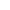 WEISS’S CONCISE TRUSTEE HANDBOOK11.Competition: The Contractor is not restricted in any way from supplying his/herservices to other parties while under this contract, even if such activities are related to or incompetition with the business of the Contractee. The Contractor, however, is herein expresslyrestricted from employing the Contractee’s trade secrets, formulas, and the like for his/her owngain, and from revealing the same to competitors.12.Independent Free Agent: The Contractor is a free agent, and herein acknowledgesthat He/She offers services to other businesses or to the general public in the ordinary course ofbusiness, and maintains his/her office and principal place of business at the address given below.Nothing in this agreement shall be deemed or construed to create a partnership, joint venture,employer/employee relationship, or principal-agent relationship between the Contractor andContractee.13.obligations of the other party except as expressly set forth herein.14. Taxes and Insurance: The Contractor and his/her agents or employees (if any)Liability: Neither party shall be liable for the acts, or omissions, debts, oraffected by this Agreement, shall be liable and responsible for any and all local, state, andCommon Law taxes deemed owed as a result of the performance of services hereunder,including, but not by way of limitation, Social Security, Unemployment Compensation,Workman’s Compensation, or any other compulsory taxes, dues, or fees which affect employersand employees. The Contractor herein agrees to carry his/her own insurance for injury, sickness,public liability, retirement, etc. as deemed necessary as a consideration for entering into thisAgreement. The Contractor further acknowledges that he/she is not entitled to benefits underWorkman’s Compensation and/or Unemployment Benefits during or after his/her term ofservice.15.Hold Harmless: The Contractor assumes all risks and liabilities relating to theperformance of services under this Agreement, and herein agrees to indemnify and hold theContractee harmless from, and shall defend Contractee from all demands, claims, causes ofaction, loss, damages, or liabilities of any and every kind whatsoever, that result from therendering Contractor’s services hereunder.16Disputes: in the event of any unresolved disagreement between the parties herein,equity shall supersede prior adjudicated cases. Any question of interpretation or claim shall firstbe submitted to binding arbitration under the rules of the American Arbitration Association. Theprevailing party shall be entitled to satisfaction, plus legal fees and costs.17.Good Faith: Each party affirms that it has entered into this Agreement in goodfaith, and shall endeavor to execute the promises, terms, and conditions herein with diligenceand in the best interest of the other party.18.Unenforceable Provisions: If any portion or provision in the Agreement becomesvoid, invalid, or unenforceable, the remaining portions shall remain in force and effect.19.20.Additional Terms/Conditions: (List all other terms and conditions)Entire Agreement: This is the entire Agreement between the parties hereto. Nopart of this Agreement is oral. Any amendments, additions, or deletions to the Agreement, orany modifications of the provisions herein, shall be documented in writing and signed by bothParties.////Sample Universal Independent Contractor Agreement — Page 2 of 3WEISS’S CONCISE TRUSTEE HANDBOOKWitness our hands this (#) day of (month), 200X.Contractor: (Trust)Contractee:_______________________as Trustee_________________________________________________as Trustee_________________________TitleSample Universal Independent Contractor Agreement — Page 3 of 3